1.  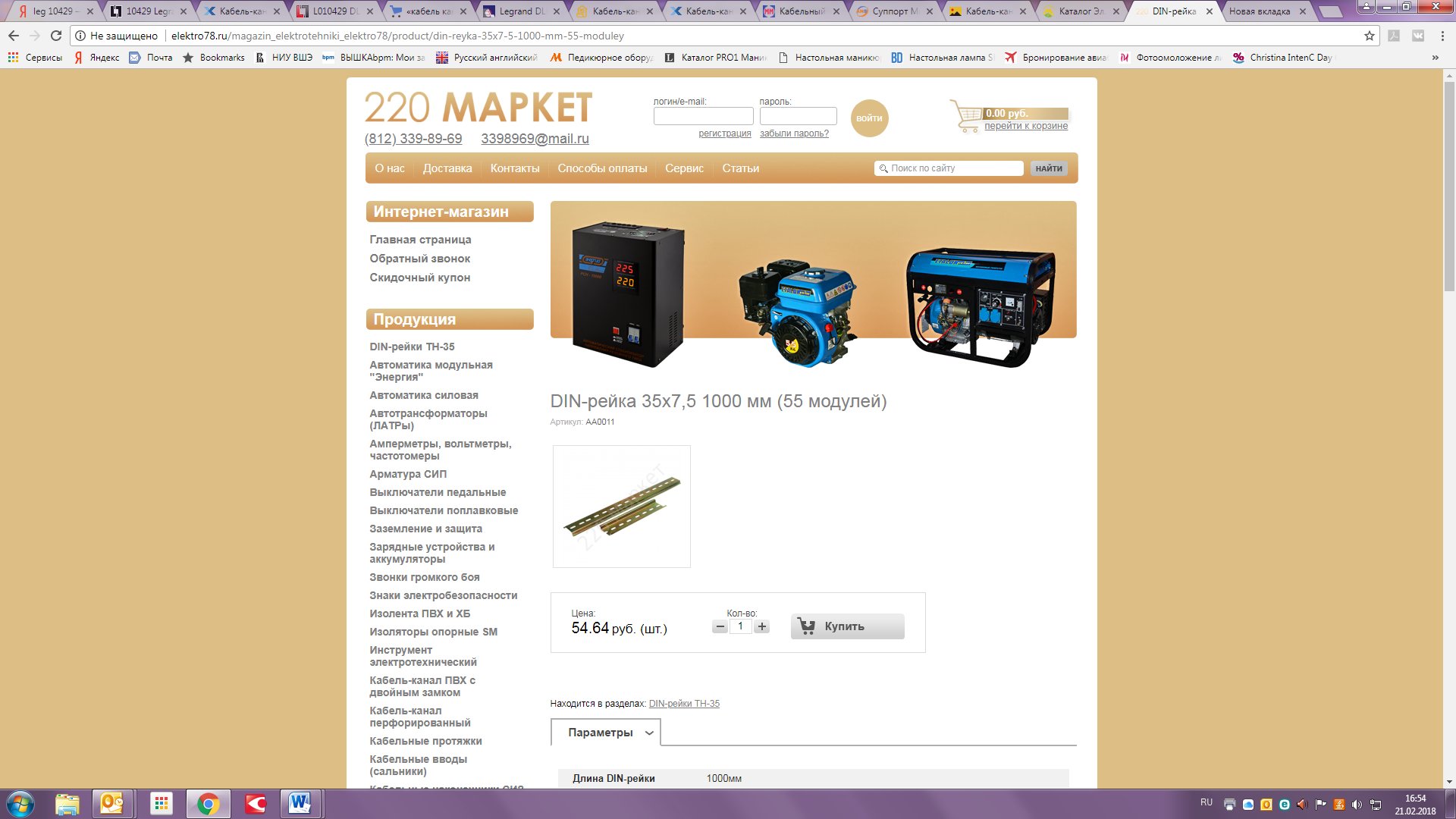 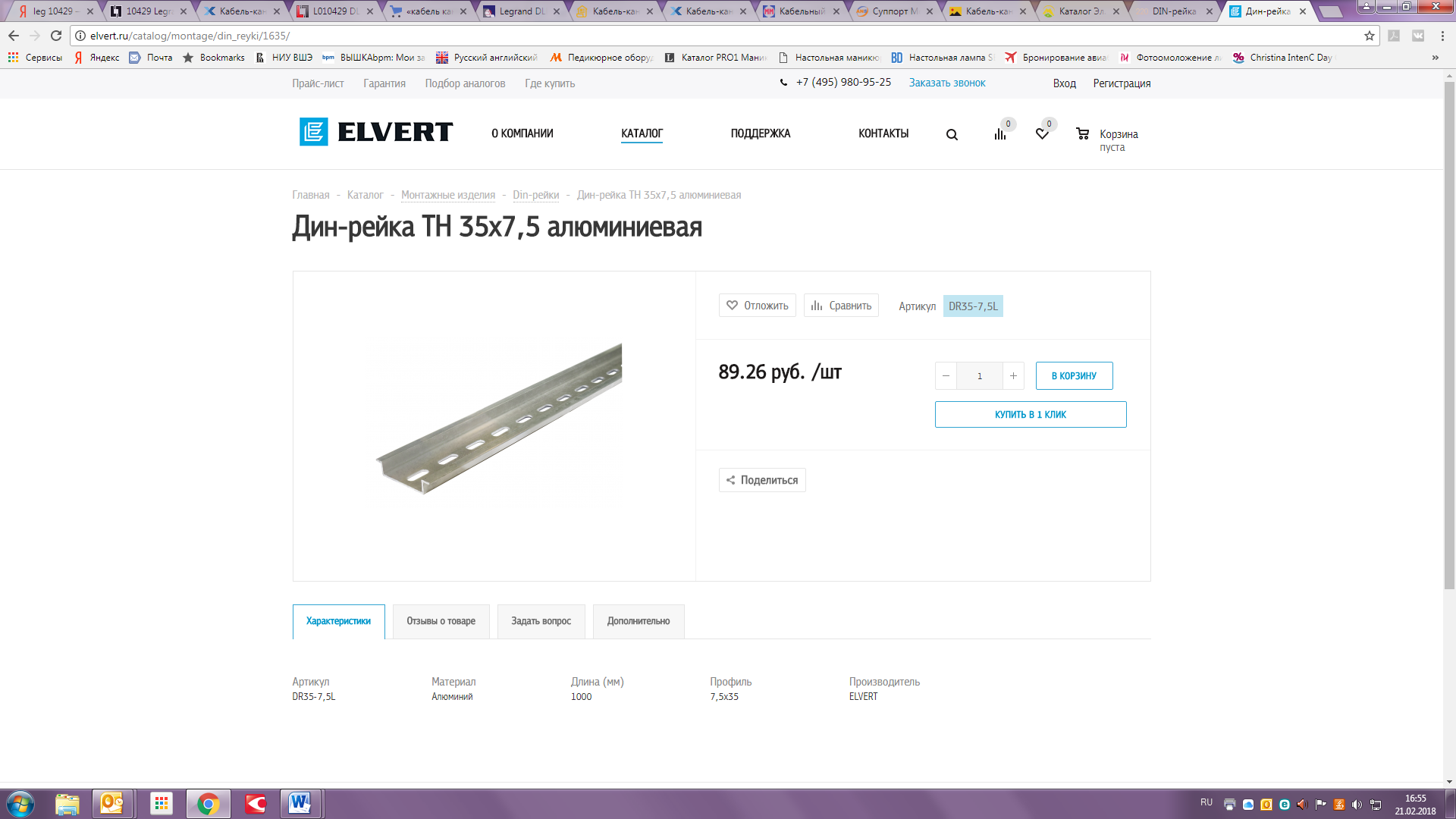 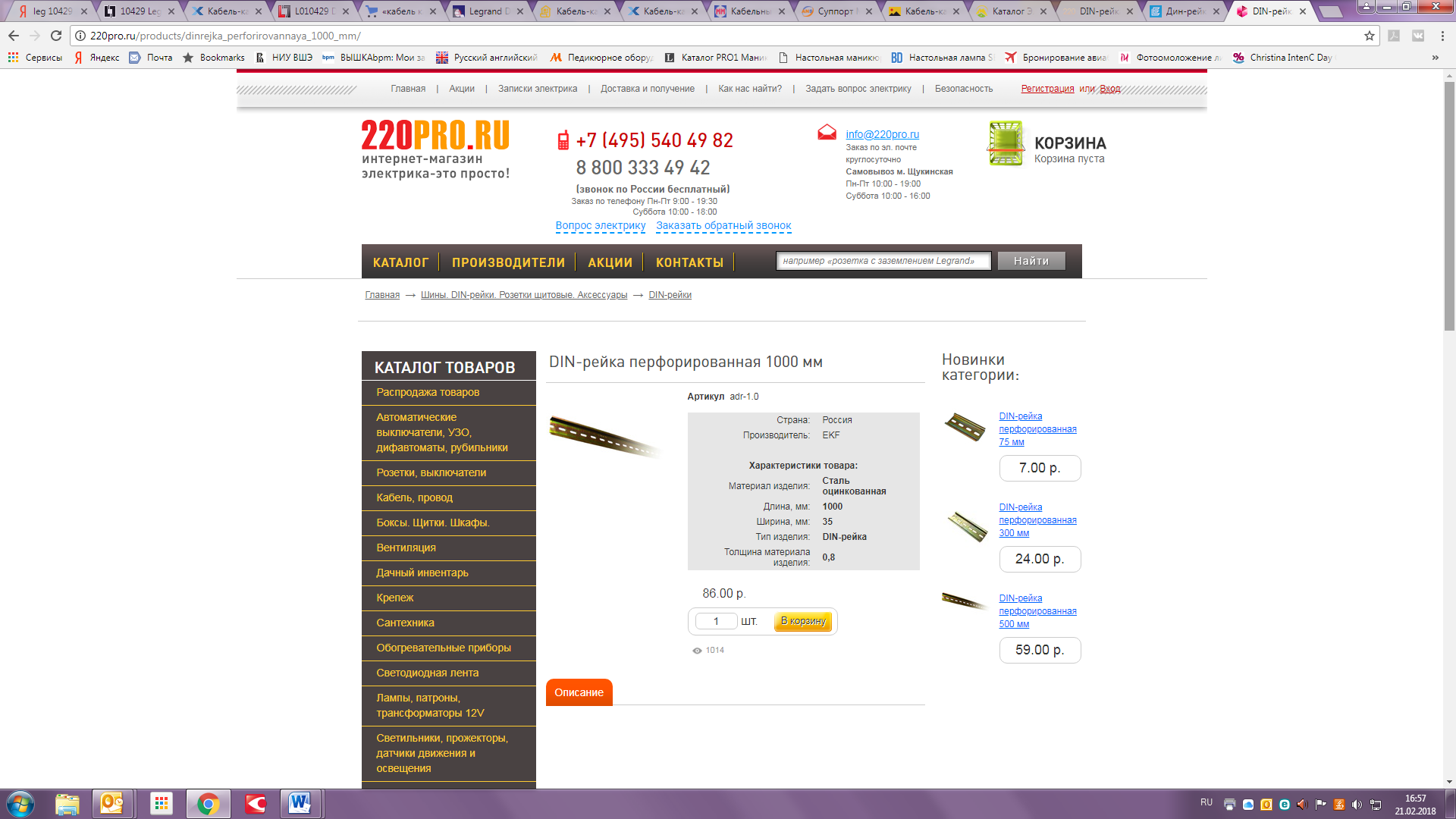 2.   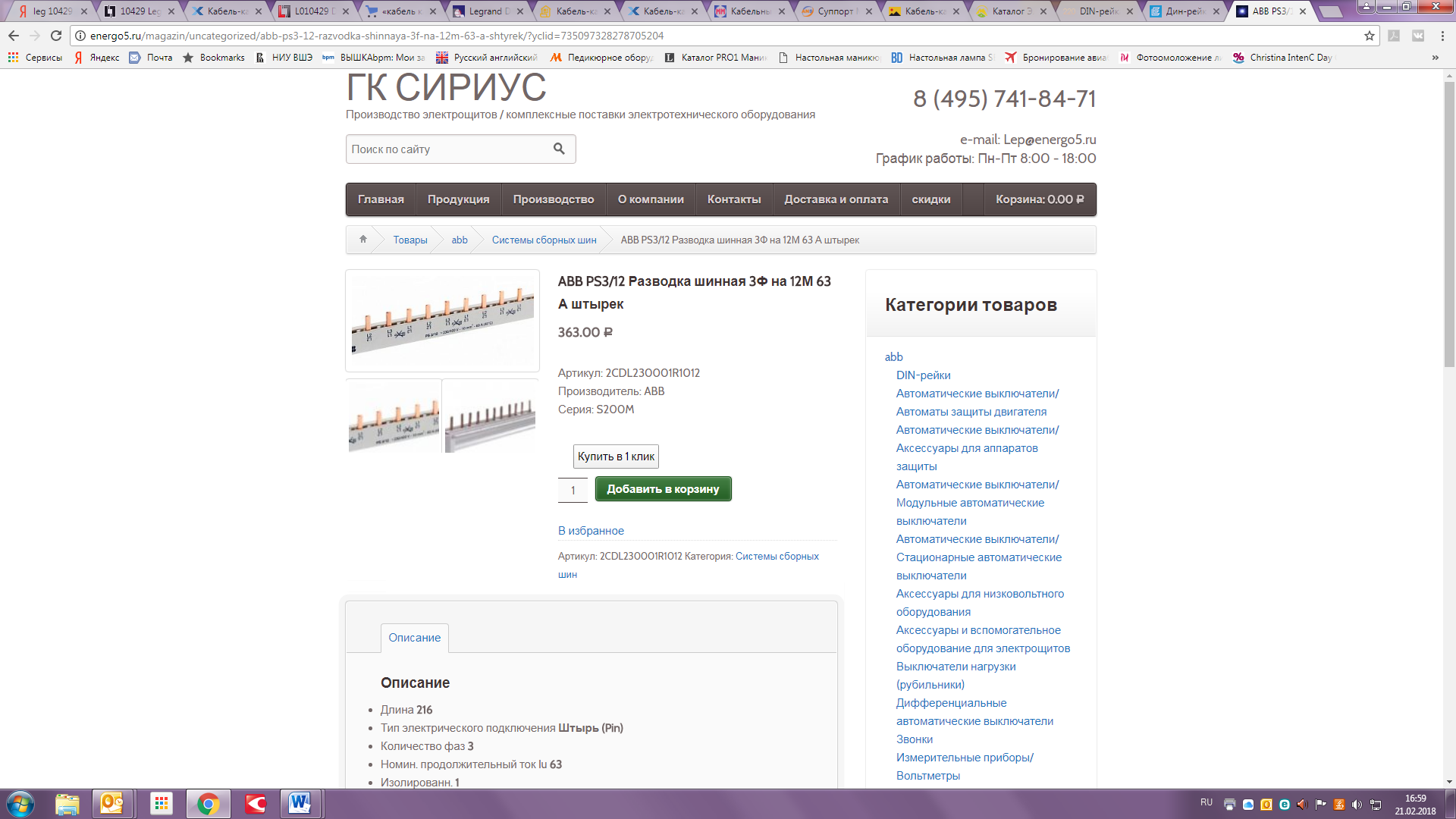 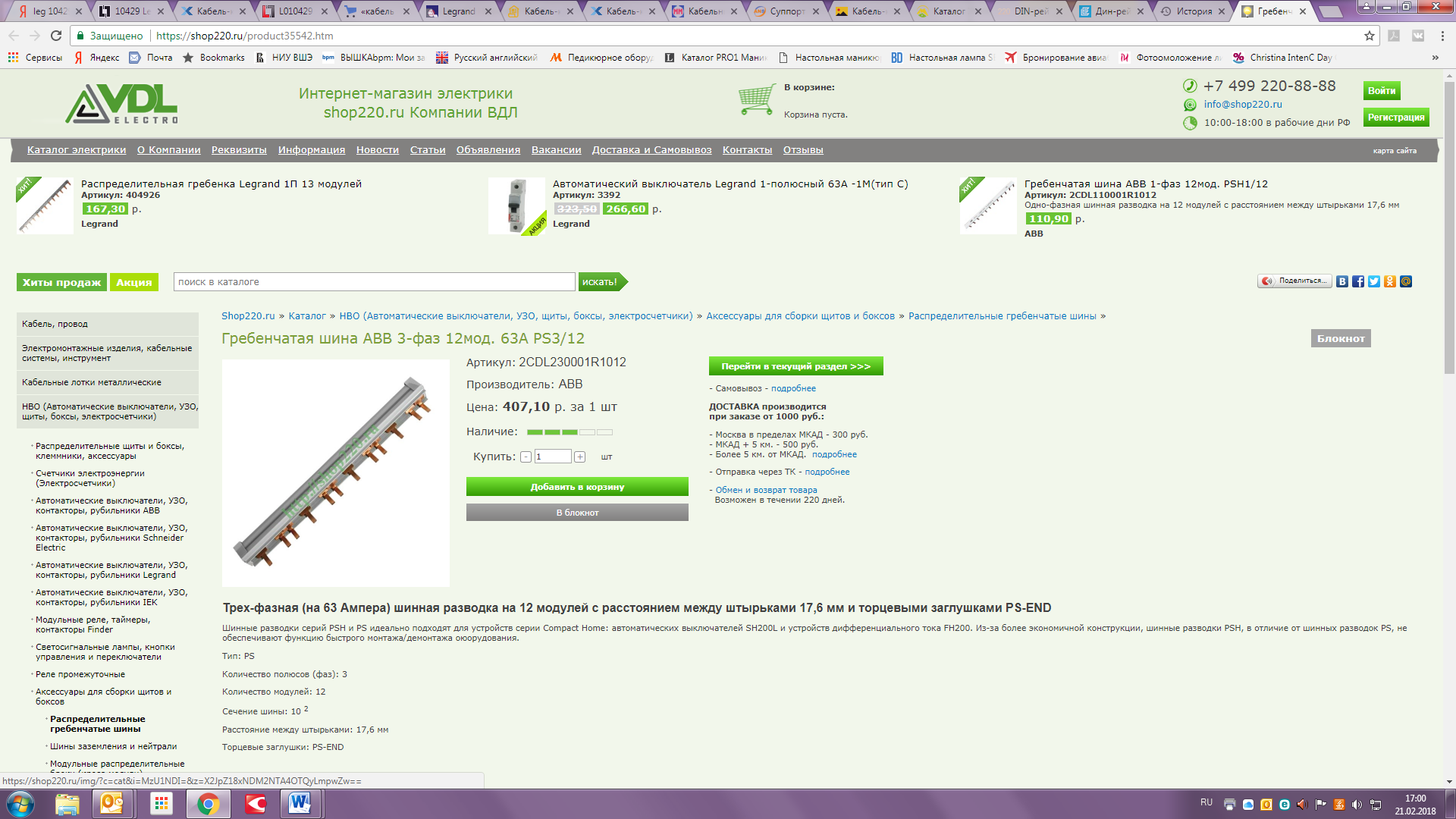 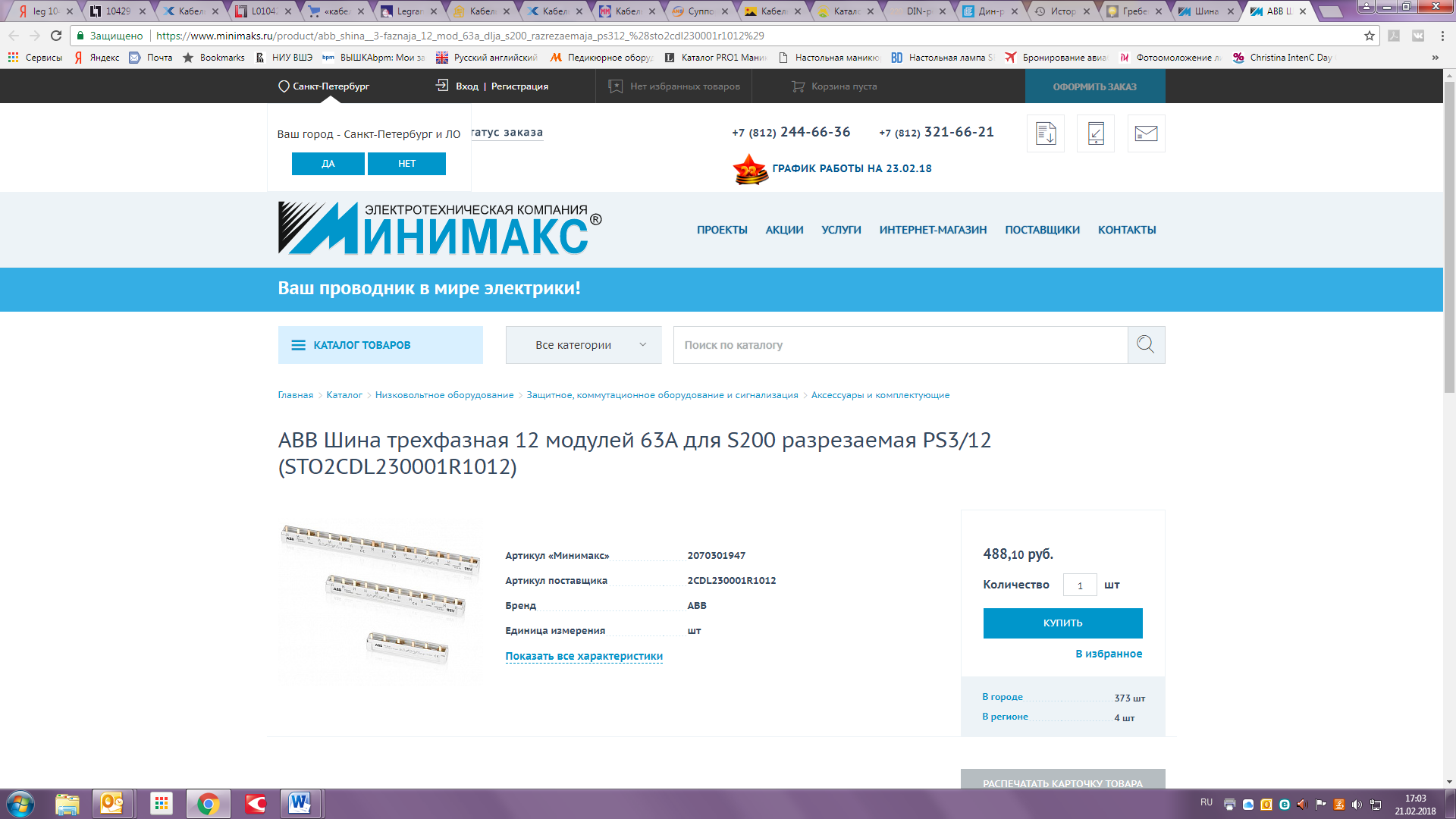 3.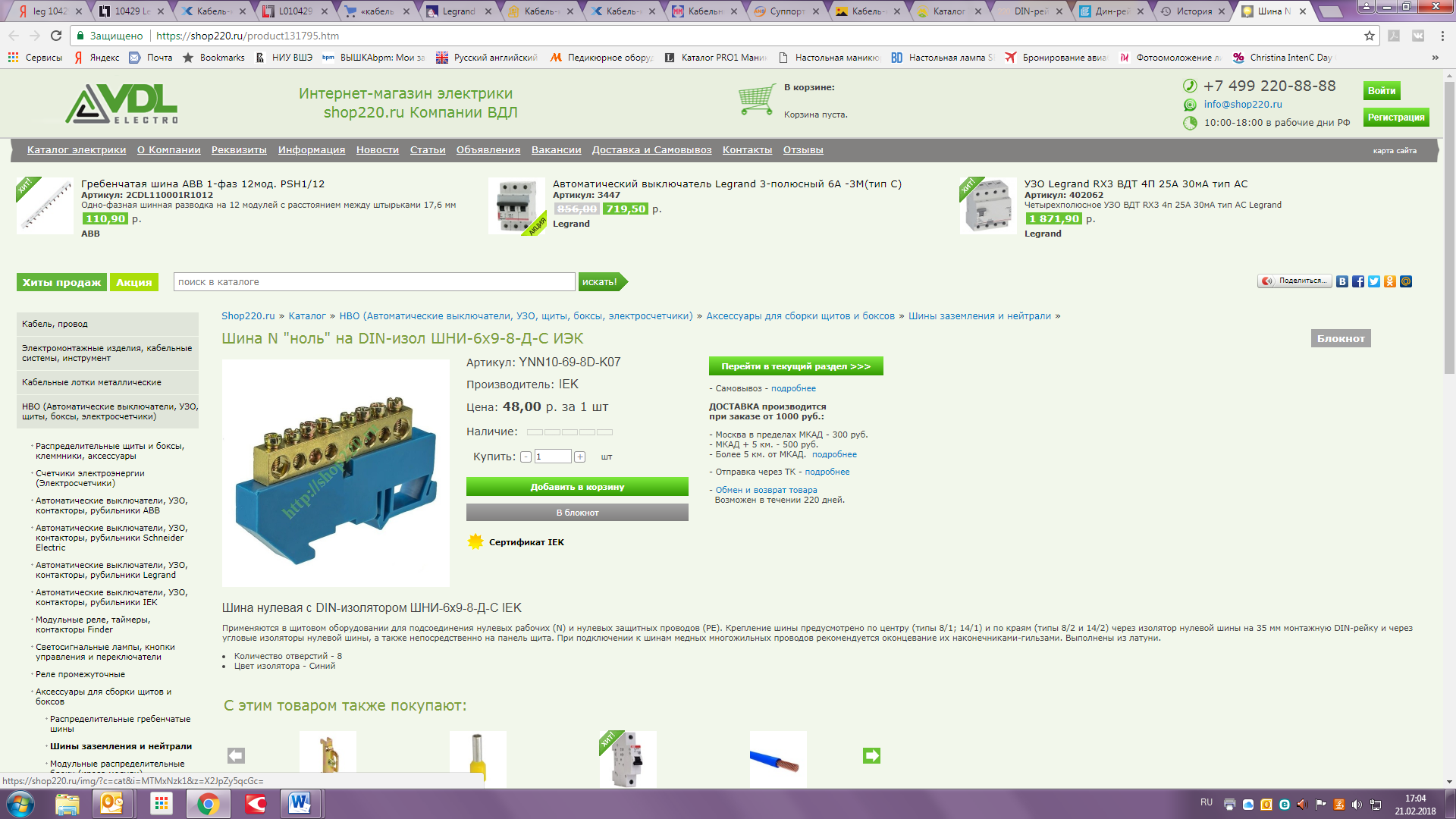 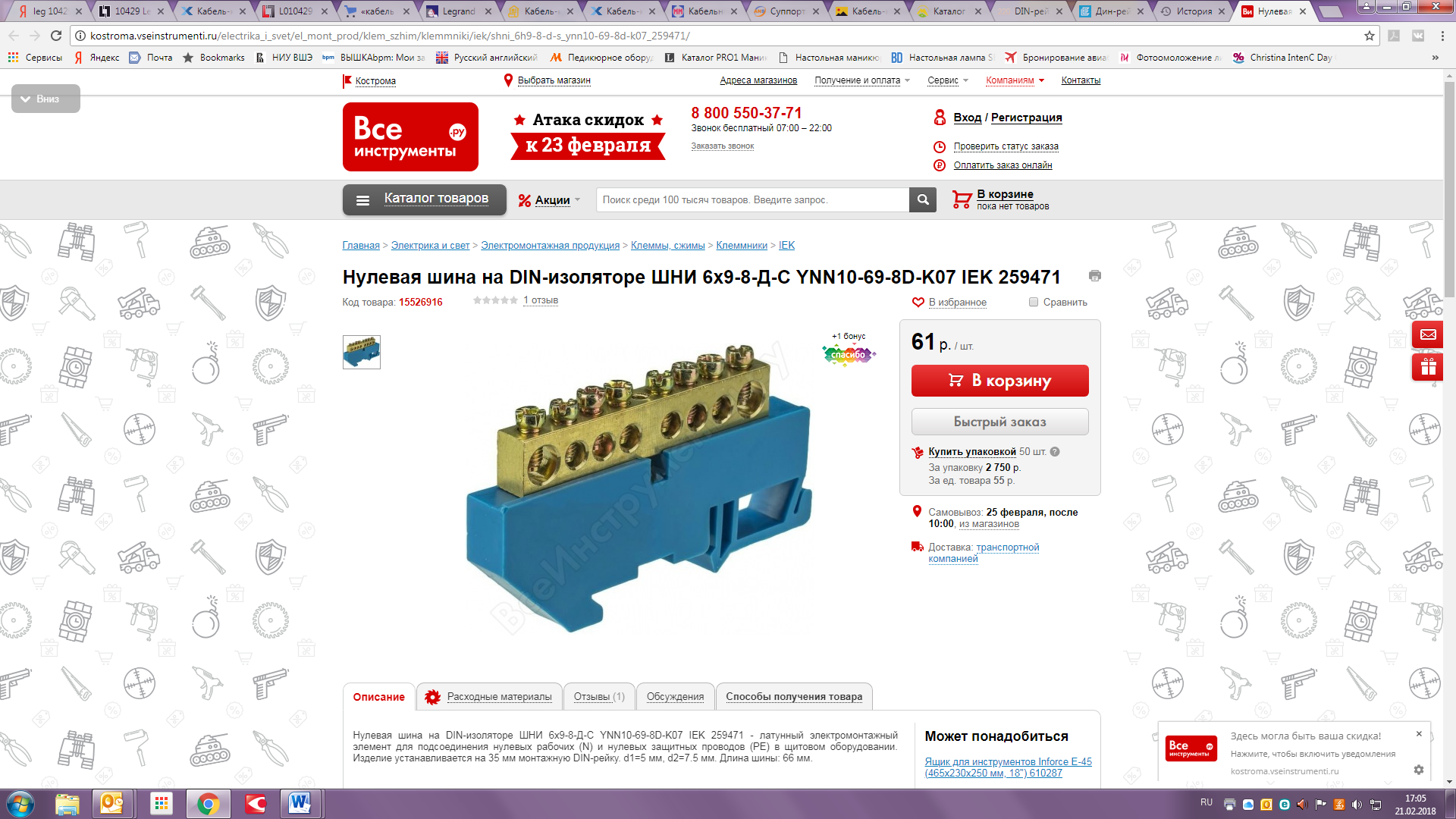 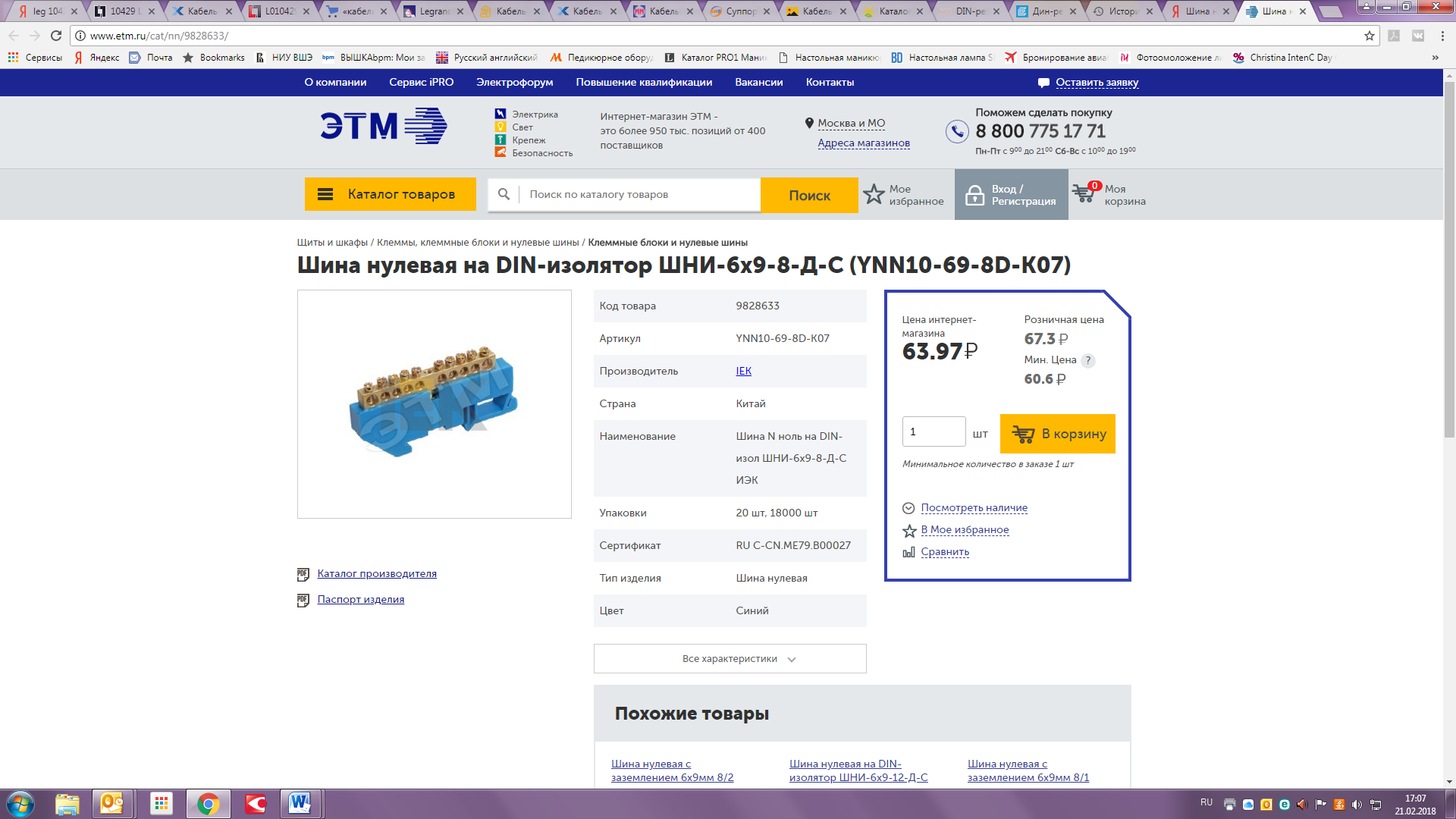 4.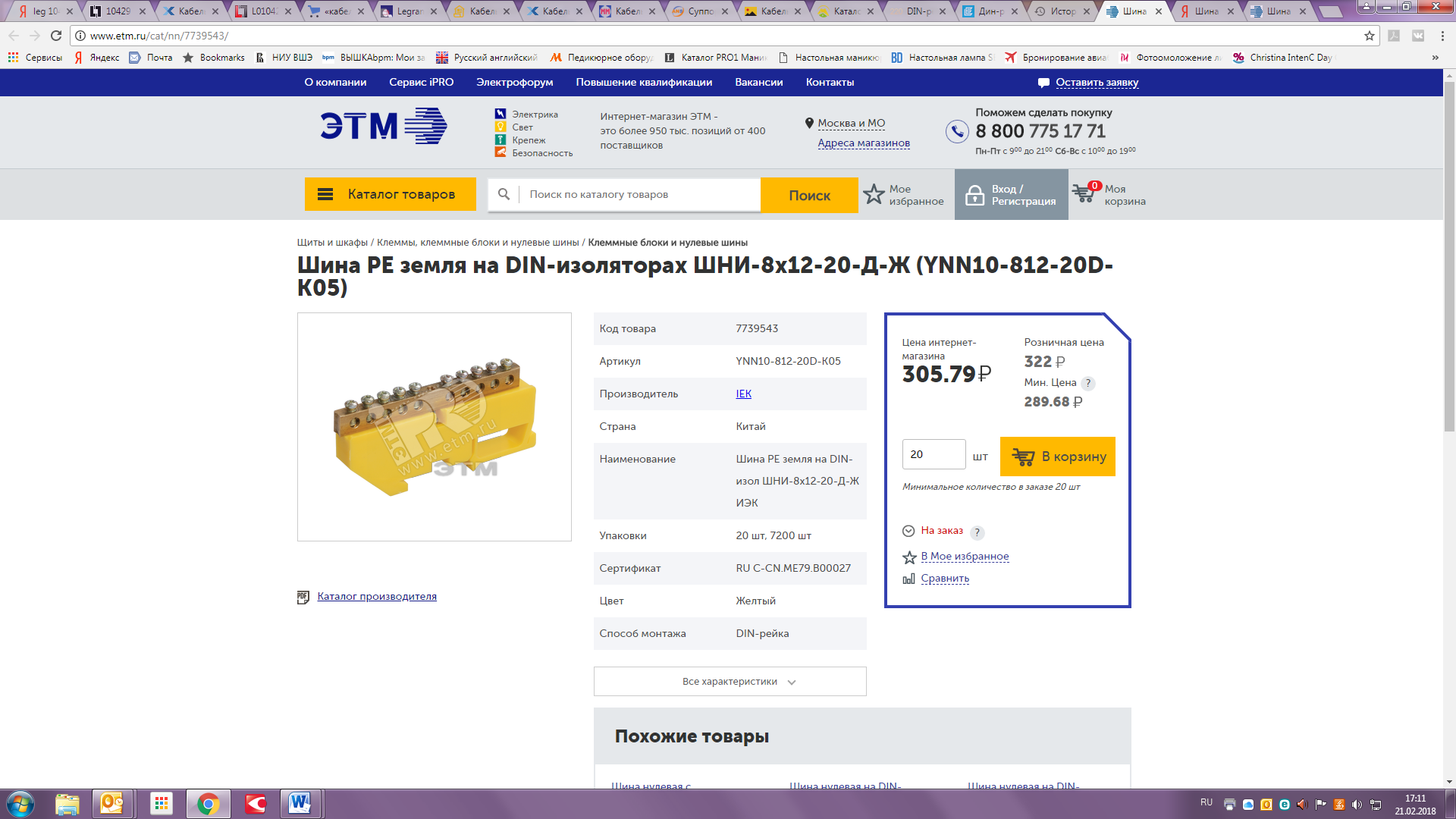 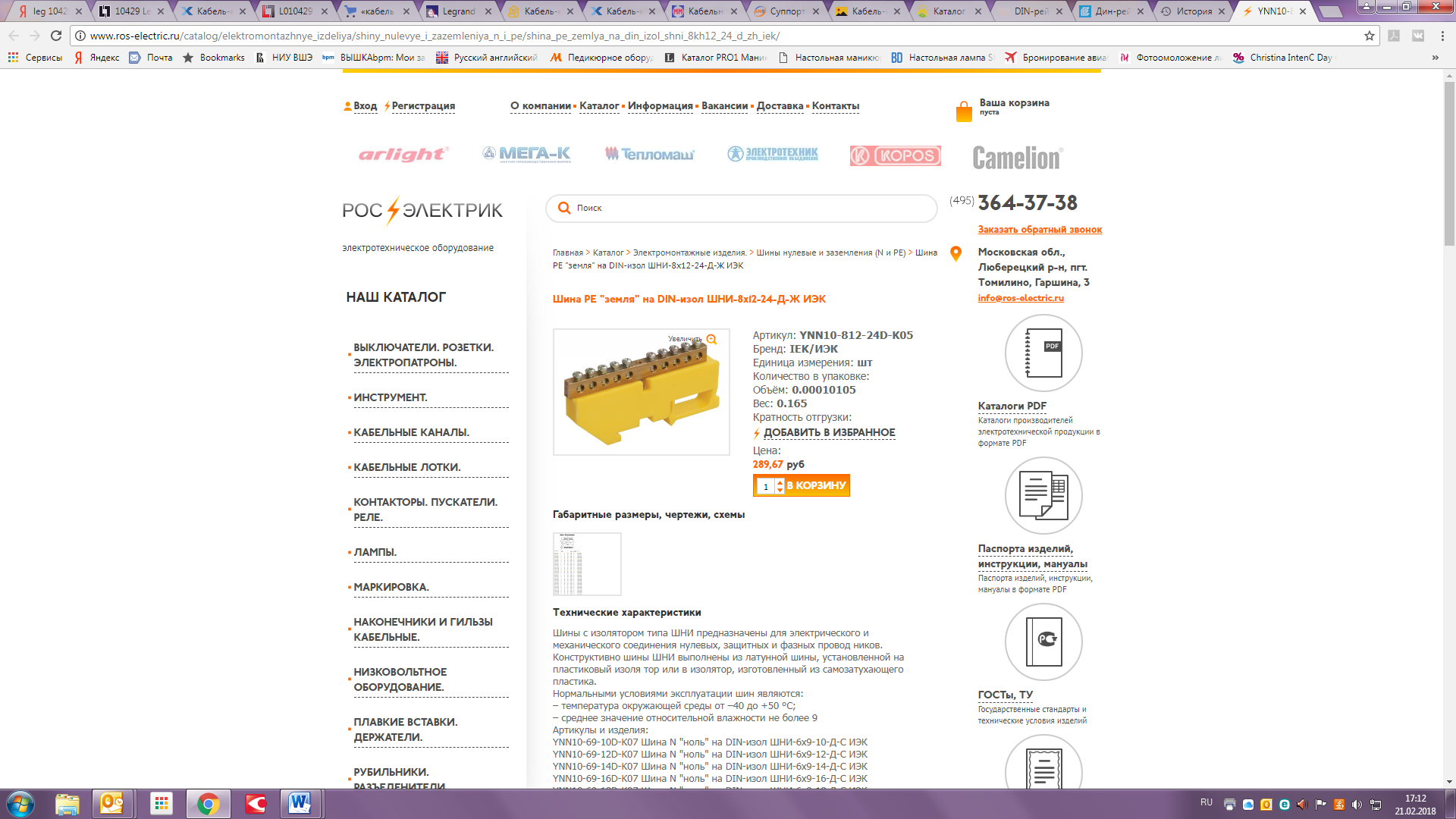 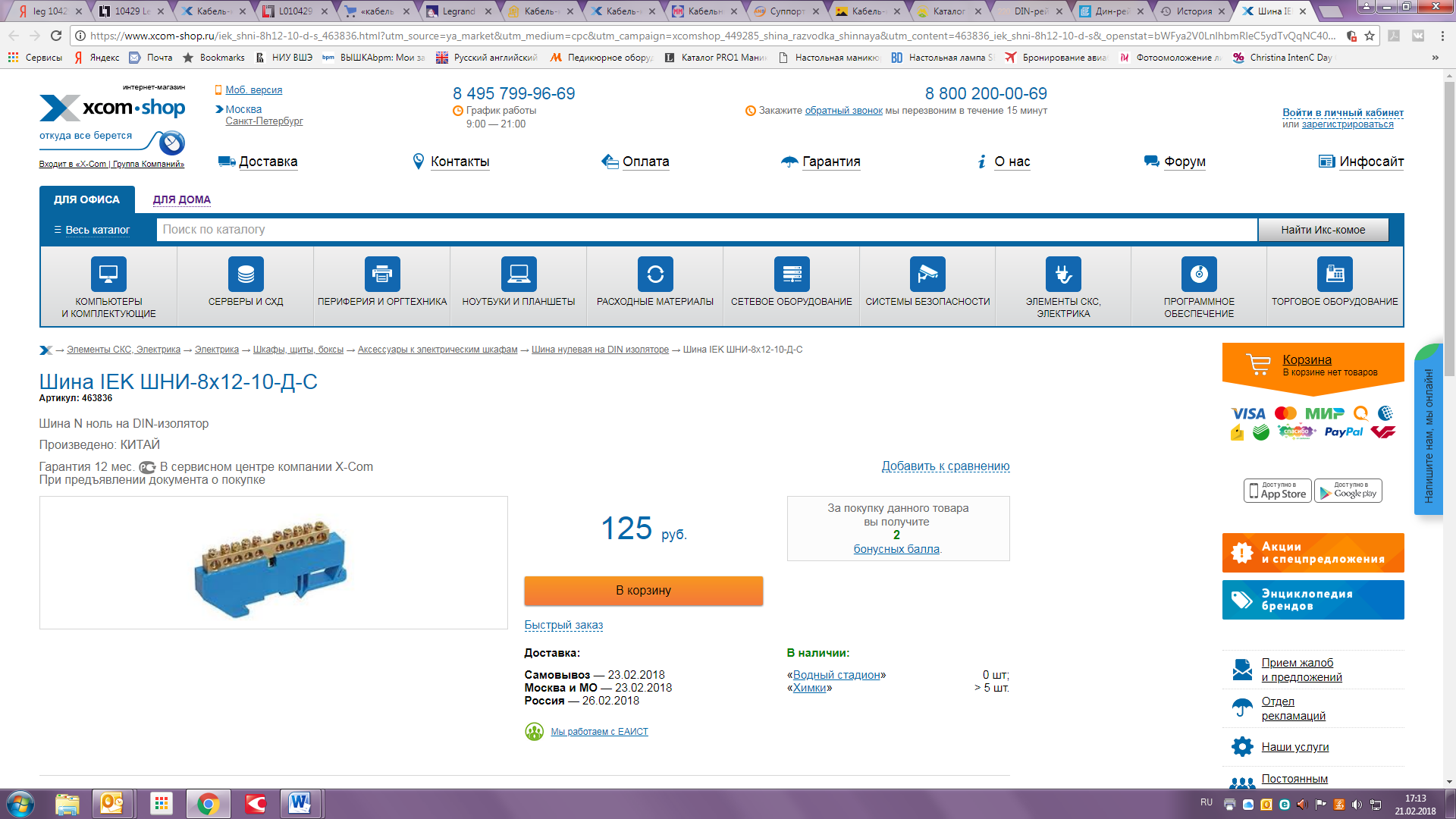 5.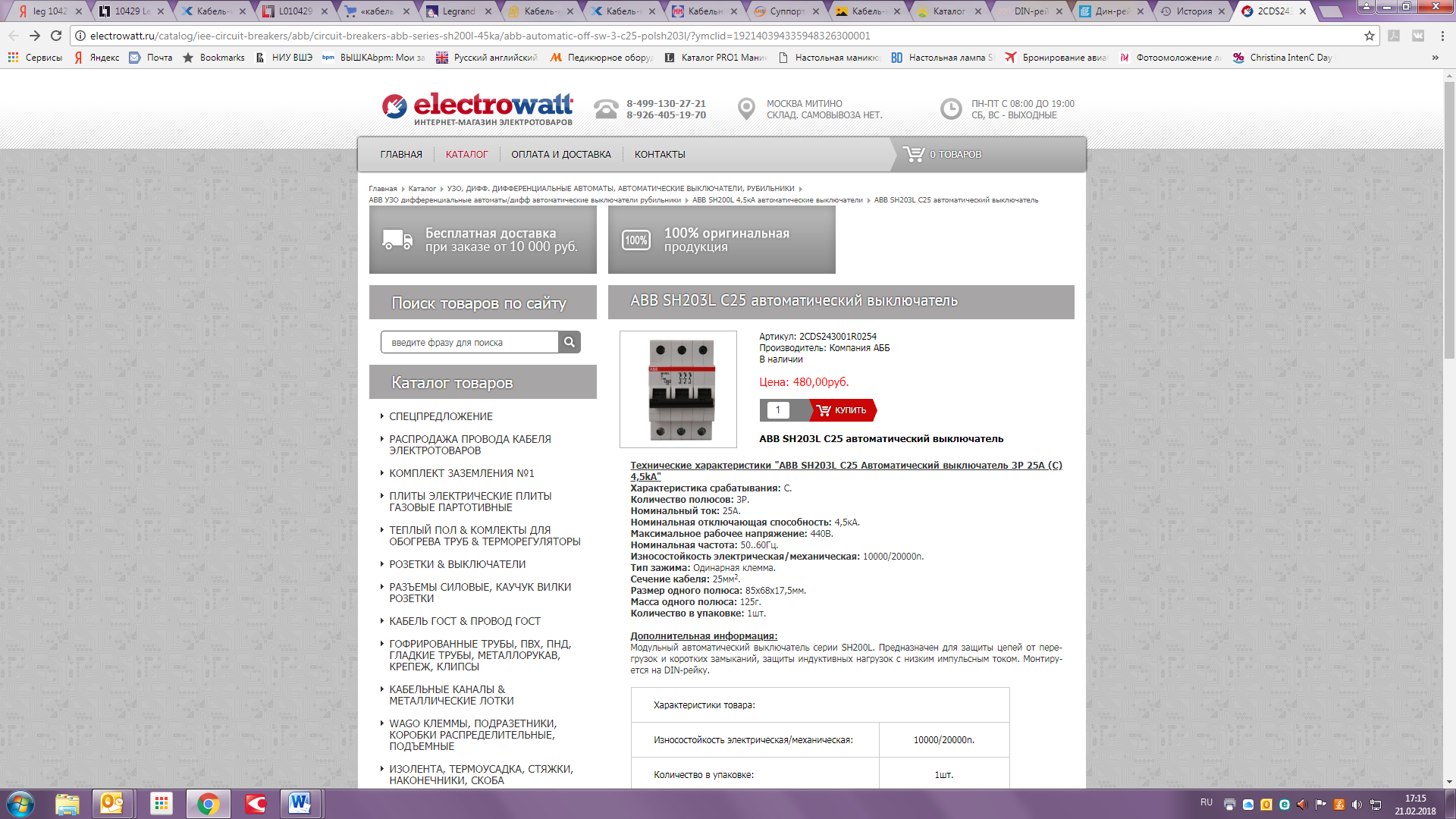 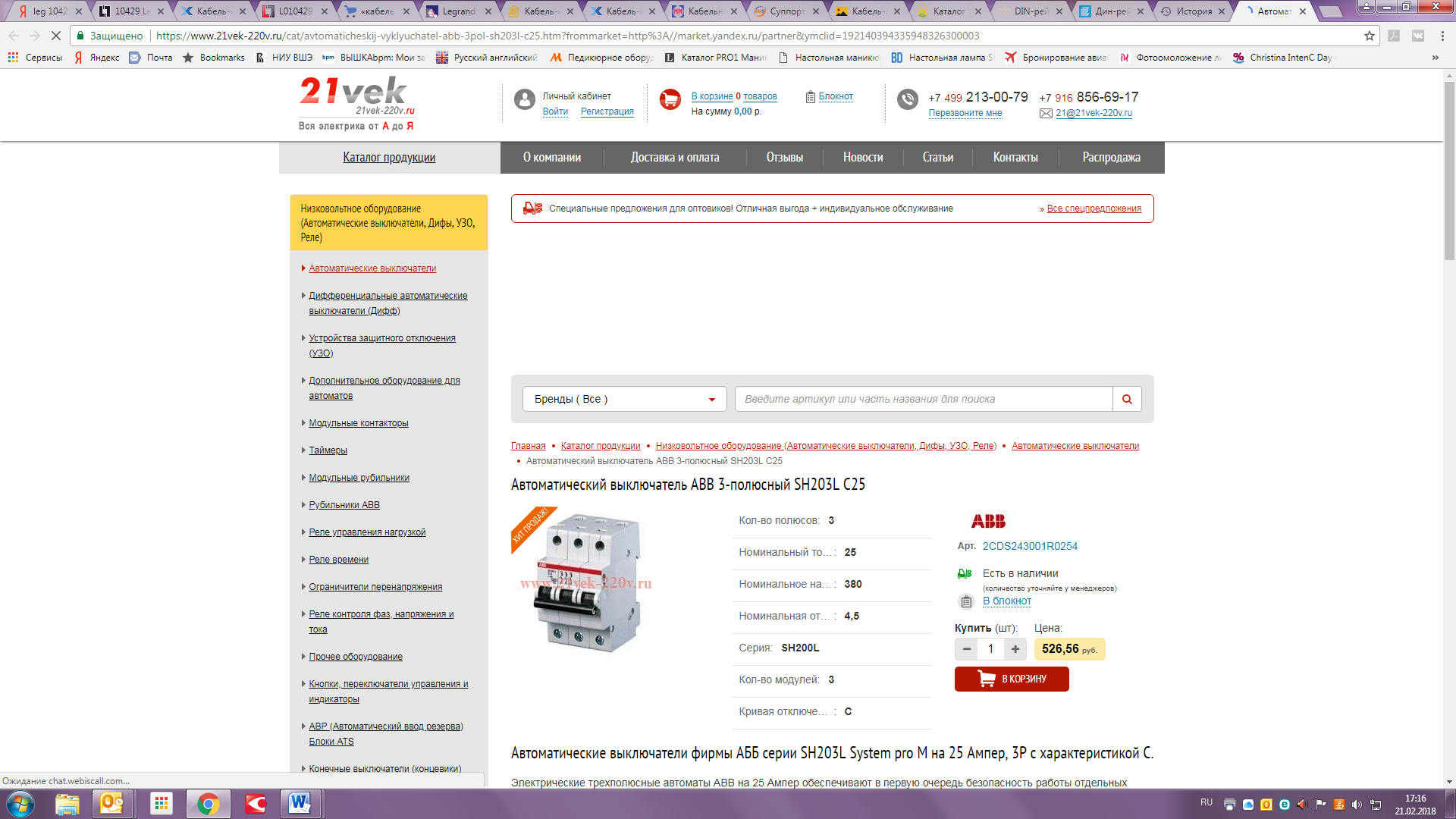 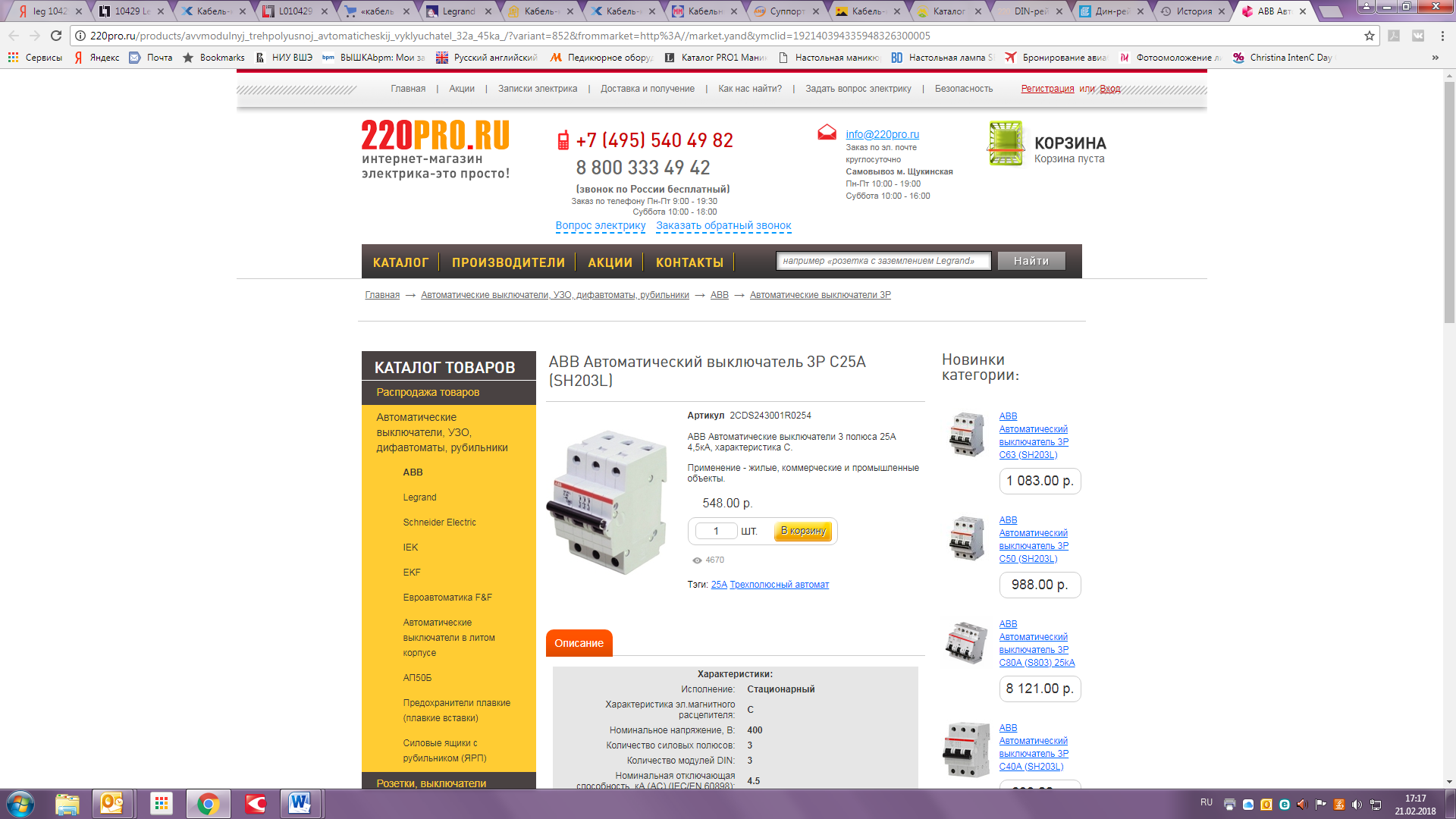 6.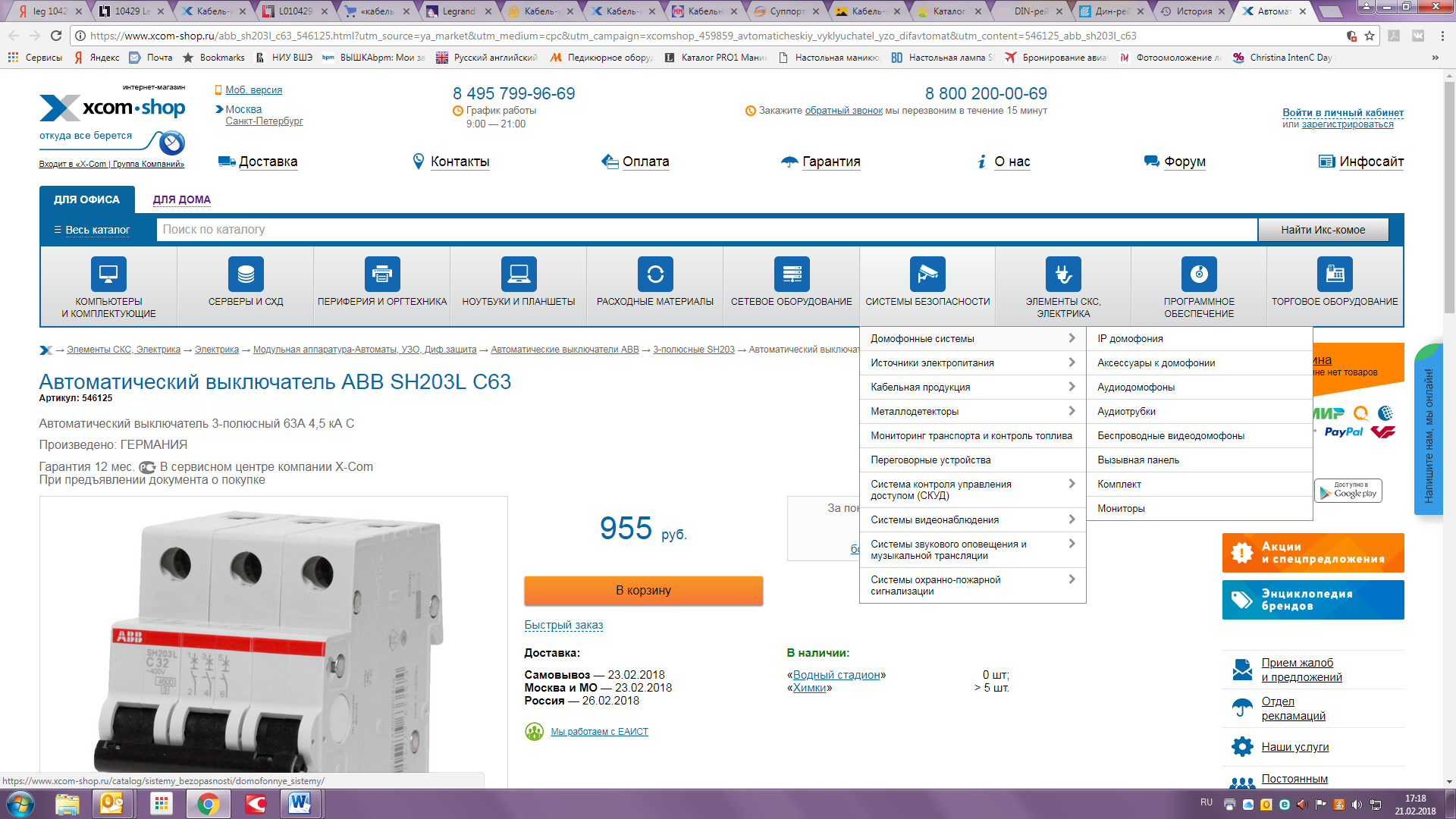 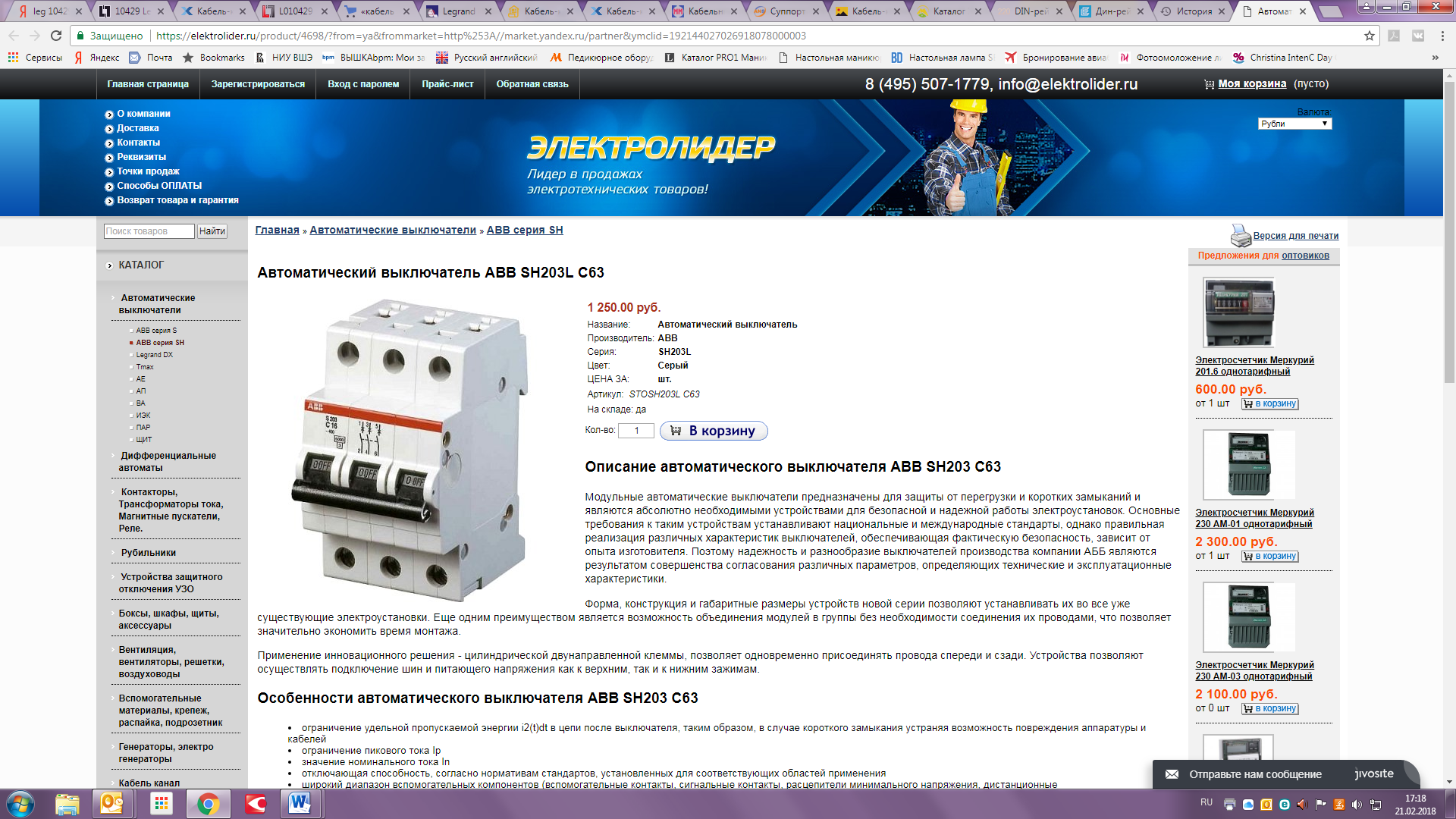 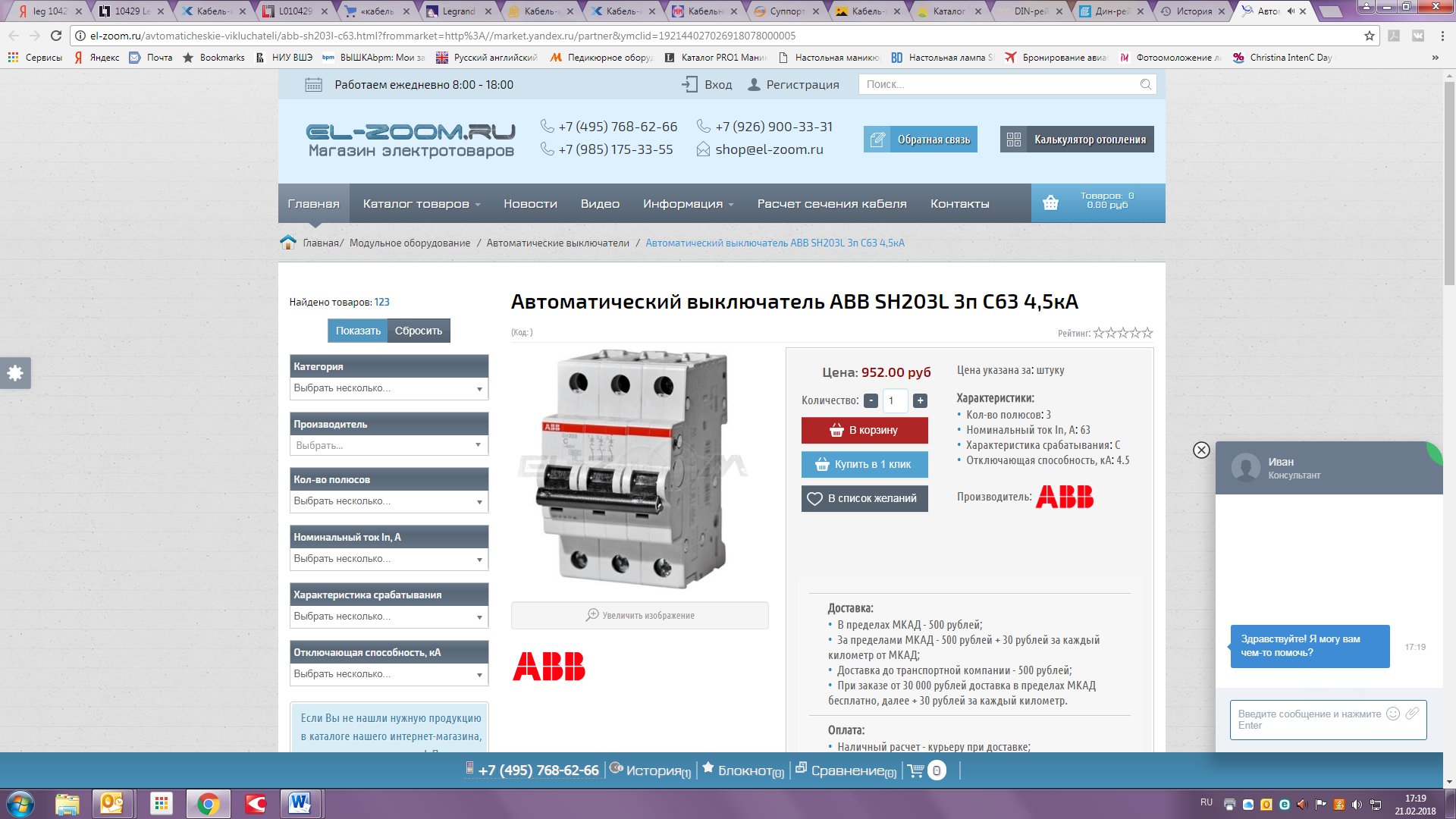 7.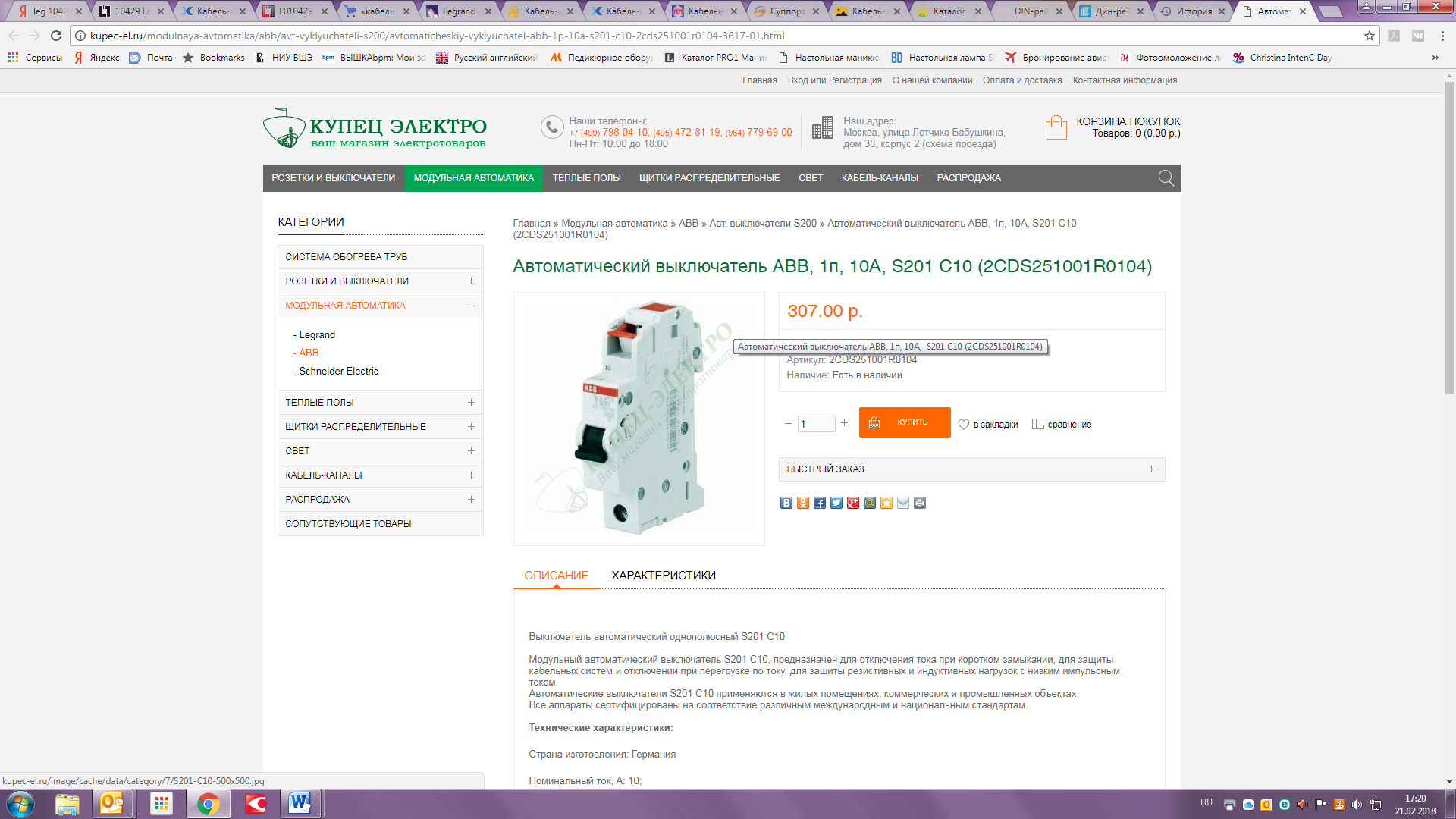 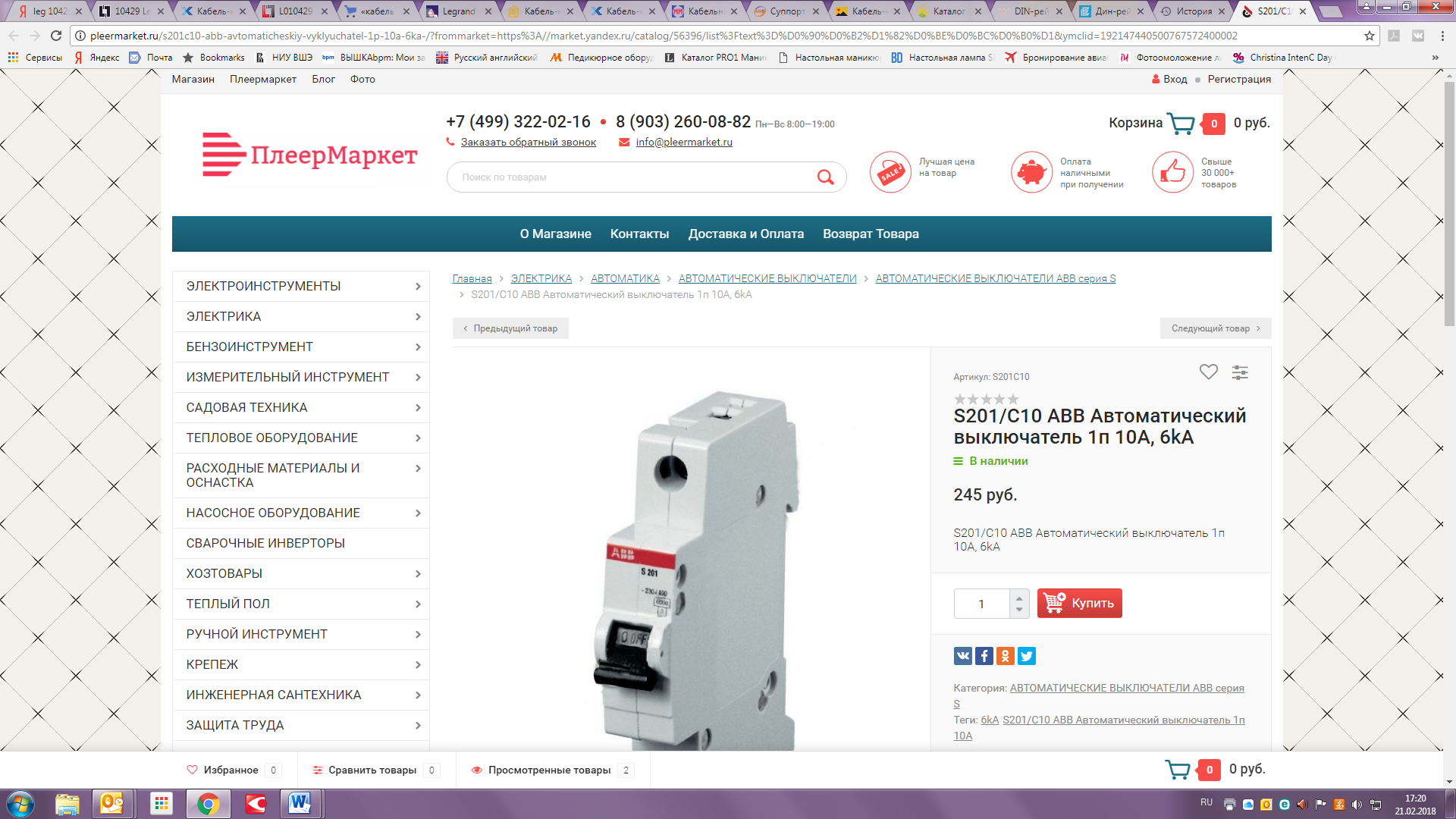 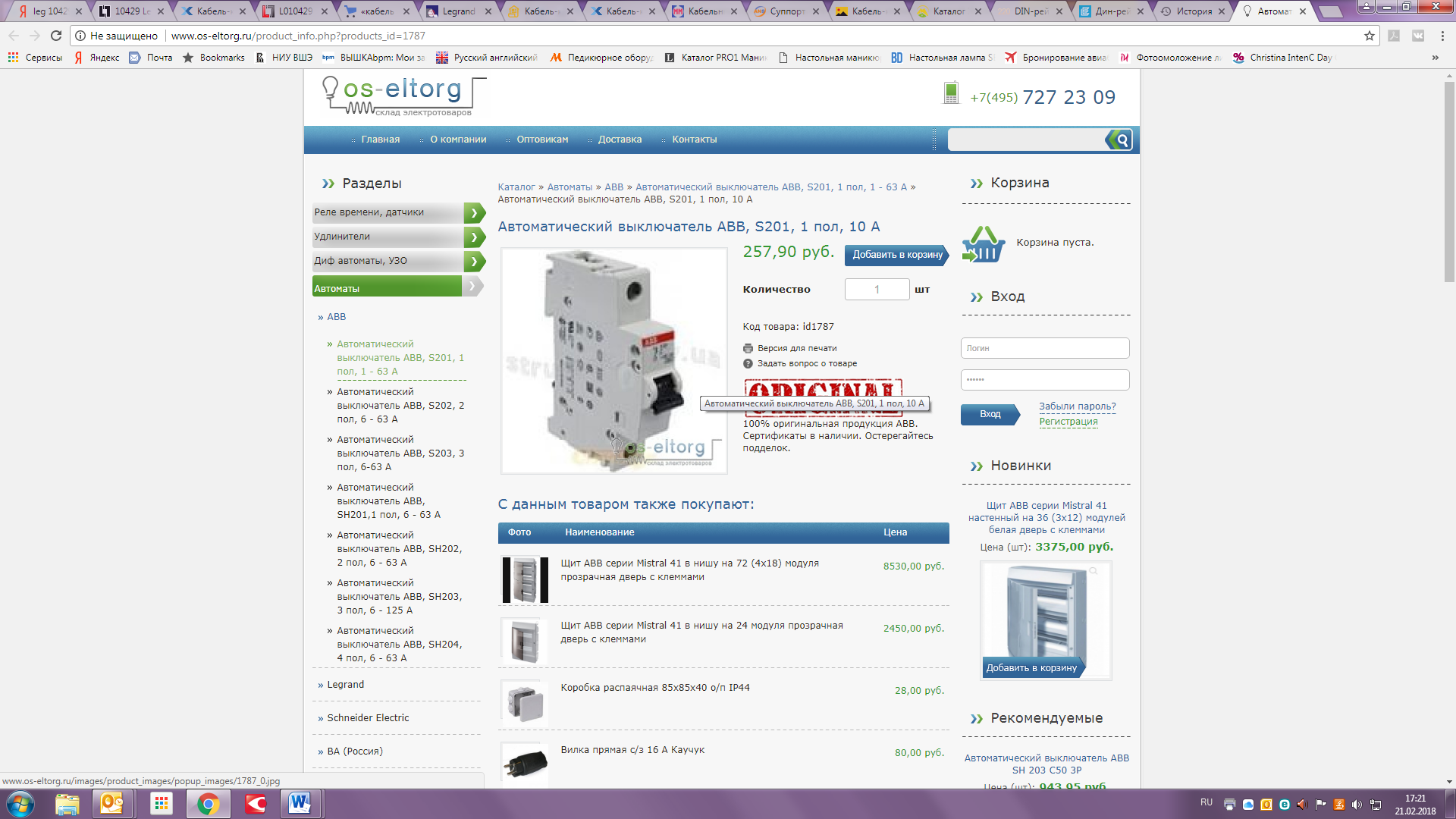 8.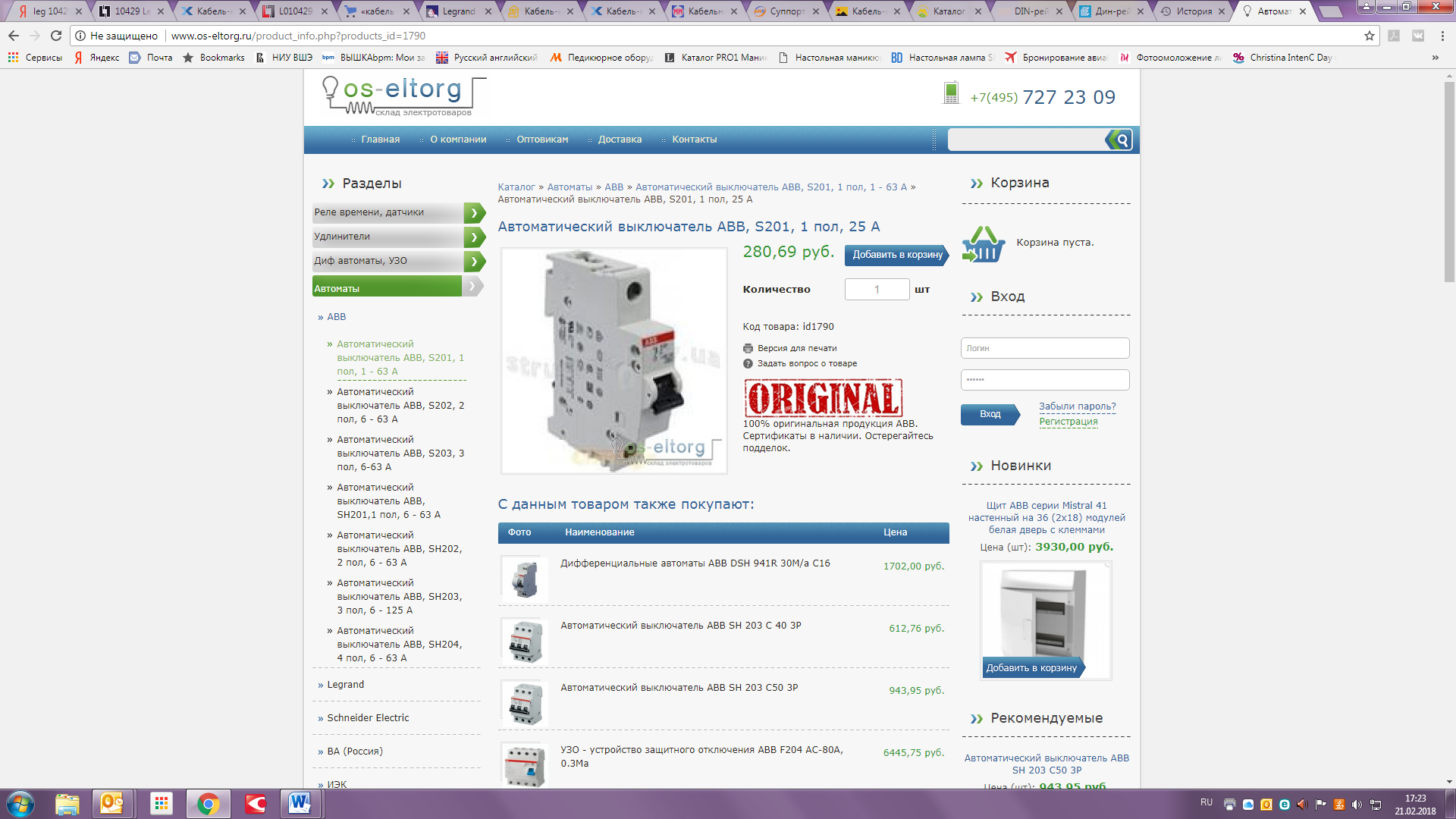 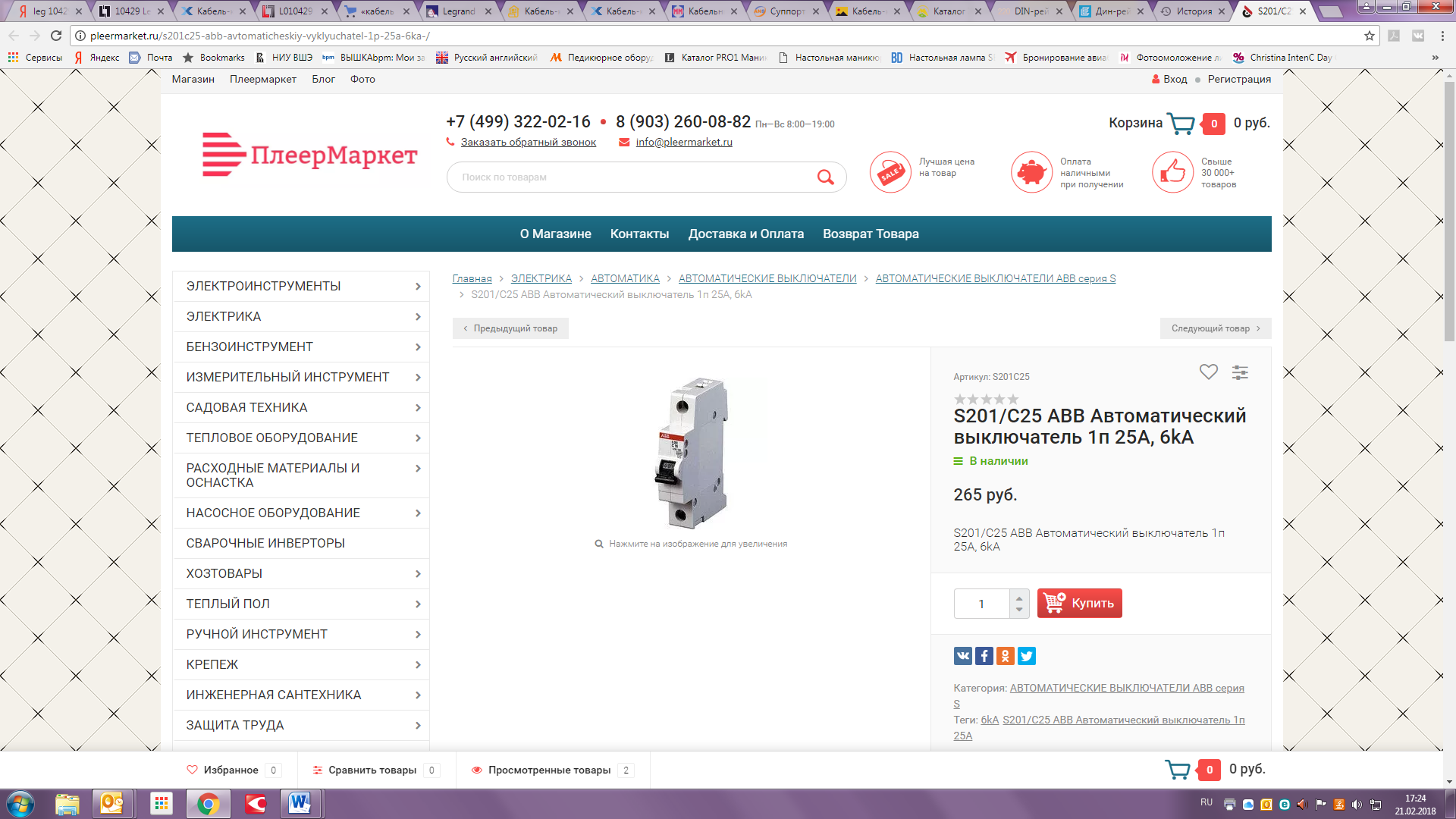 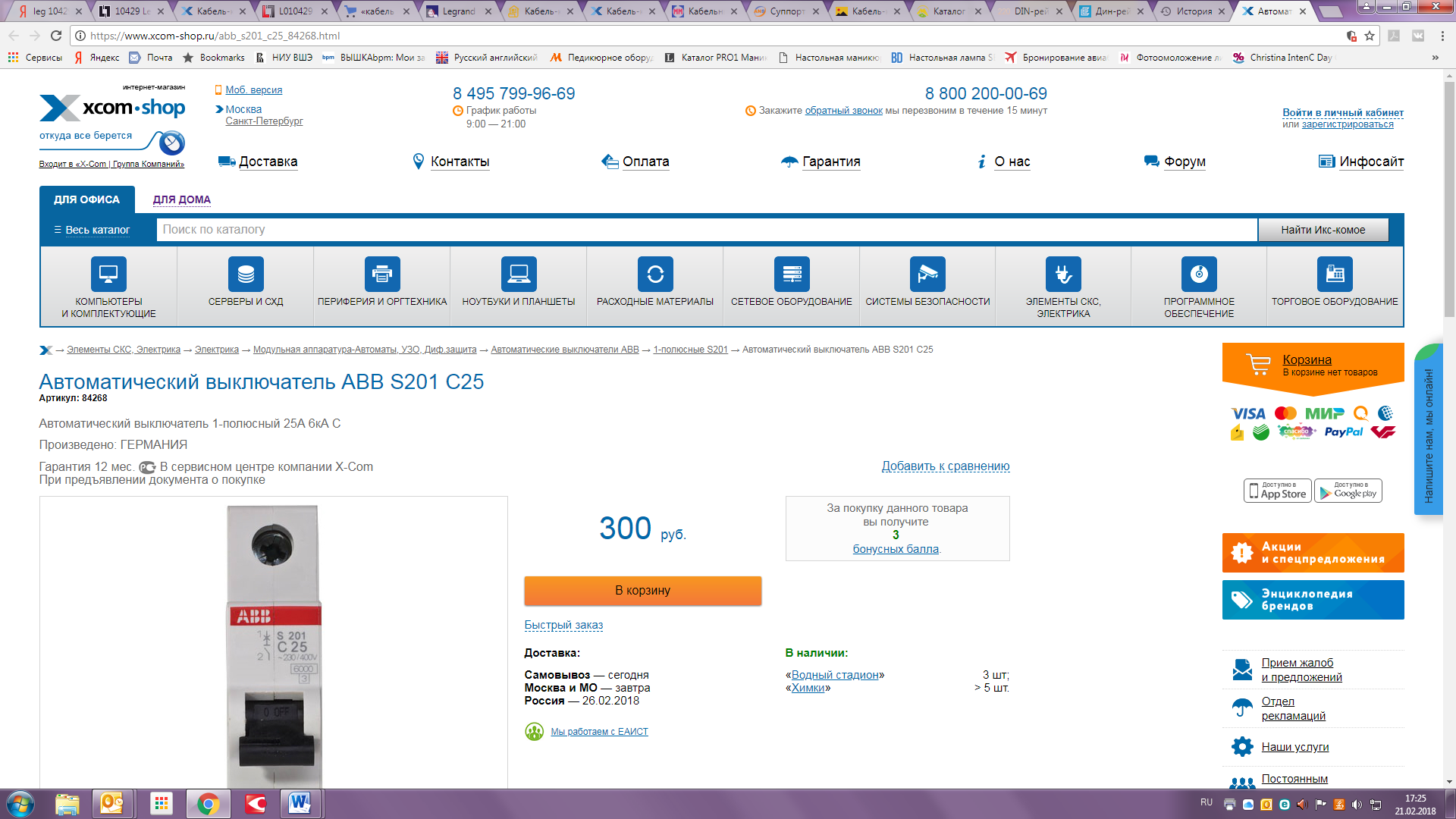 9.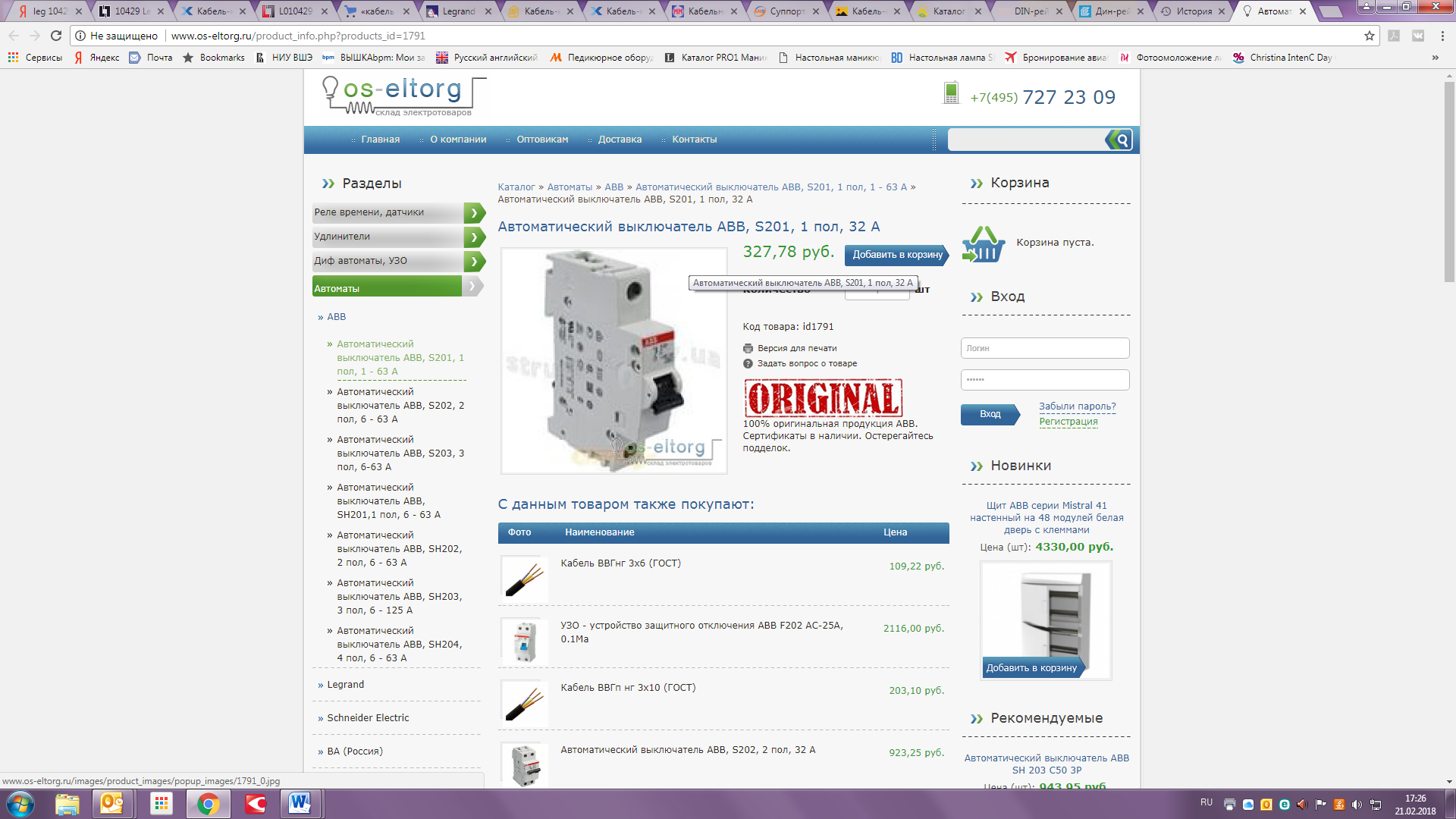 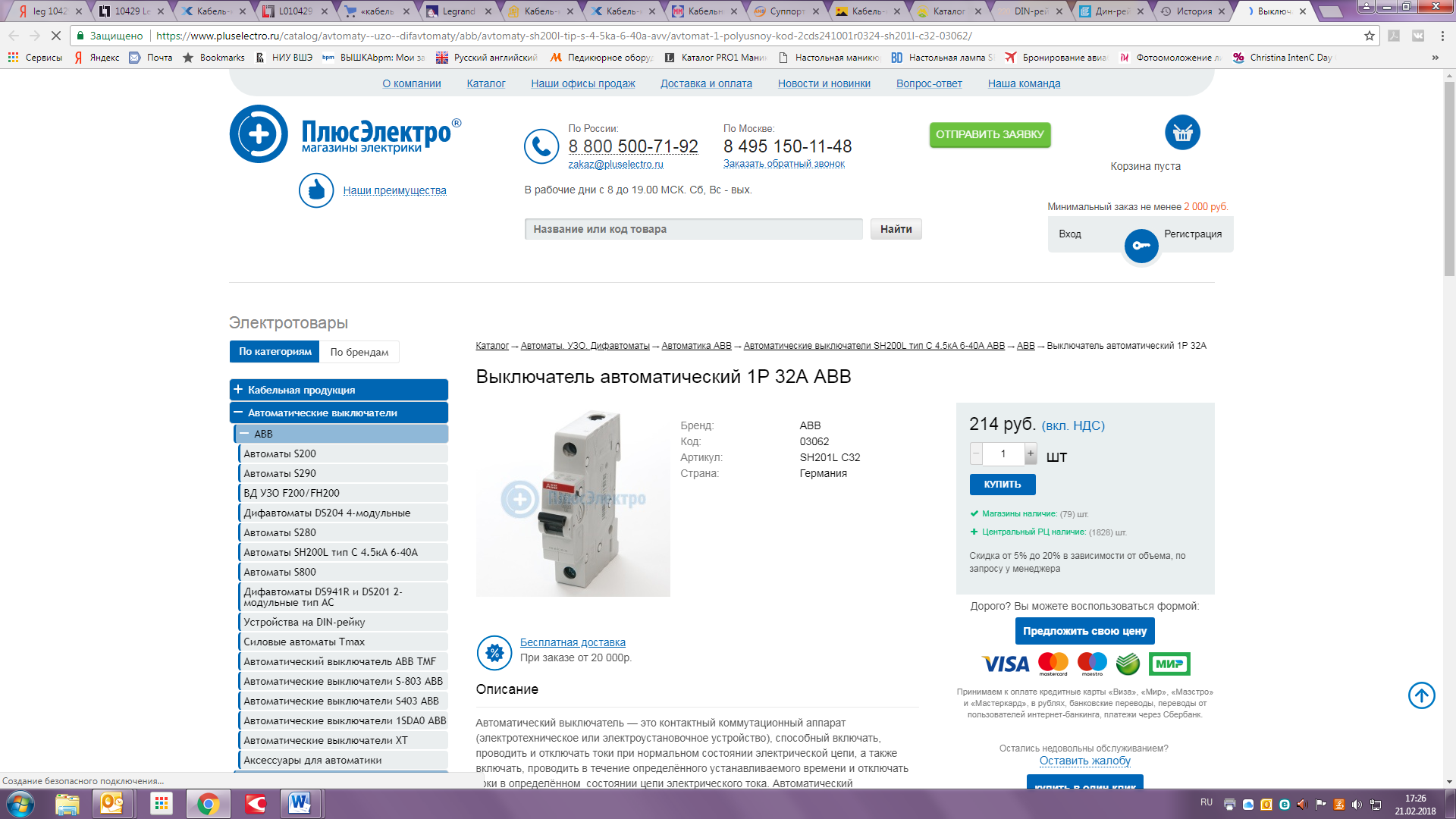 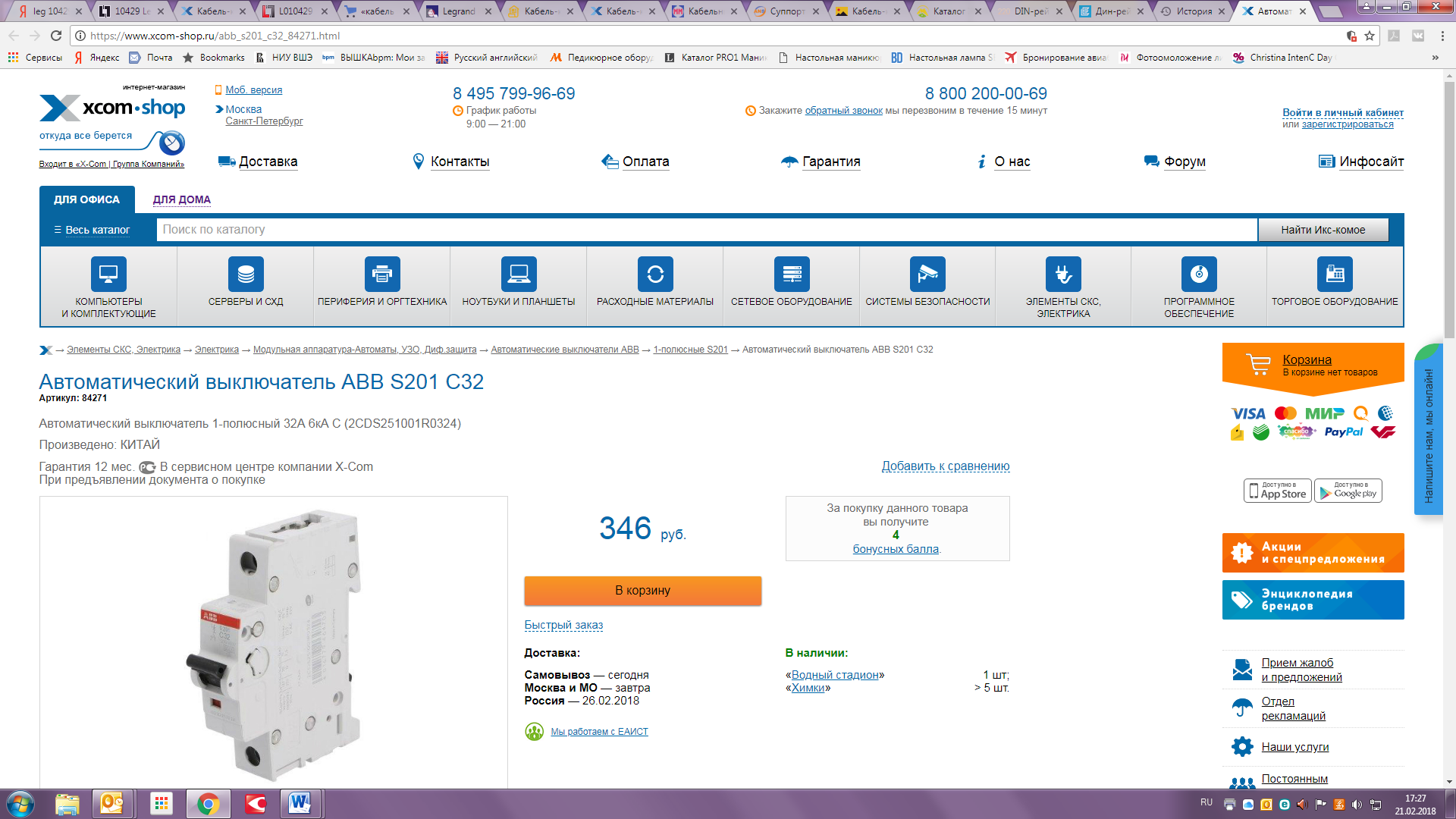 10.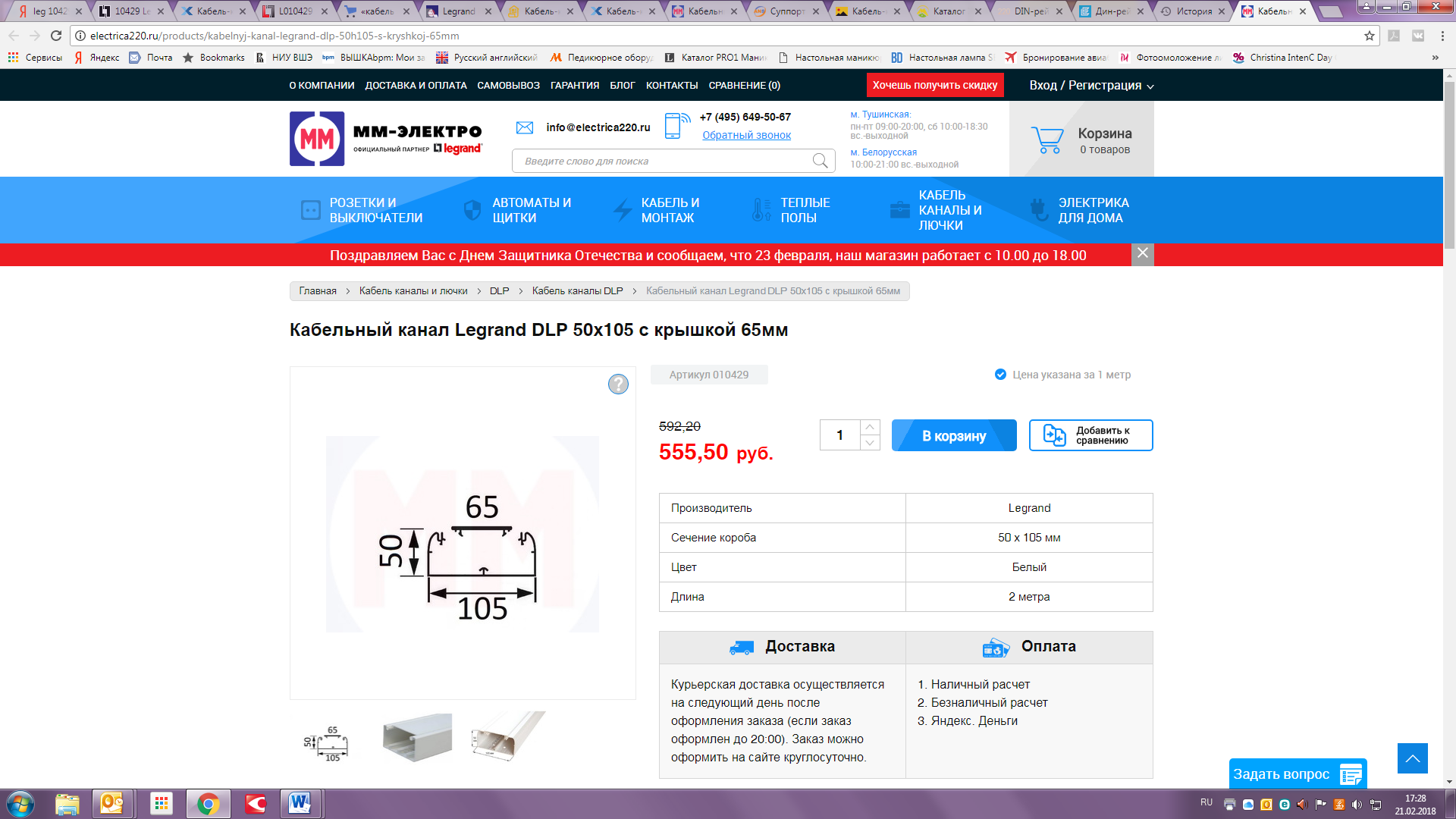 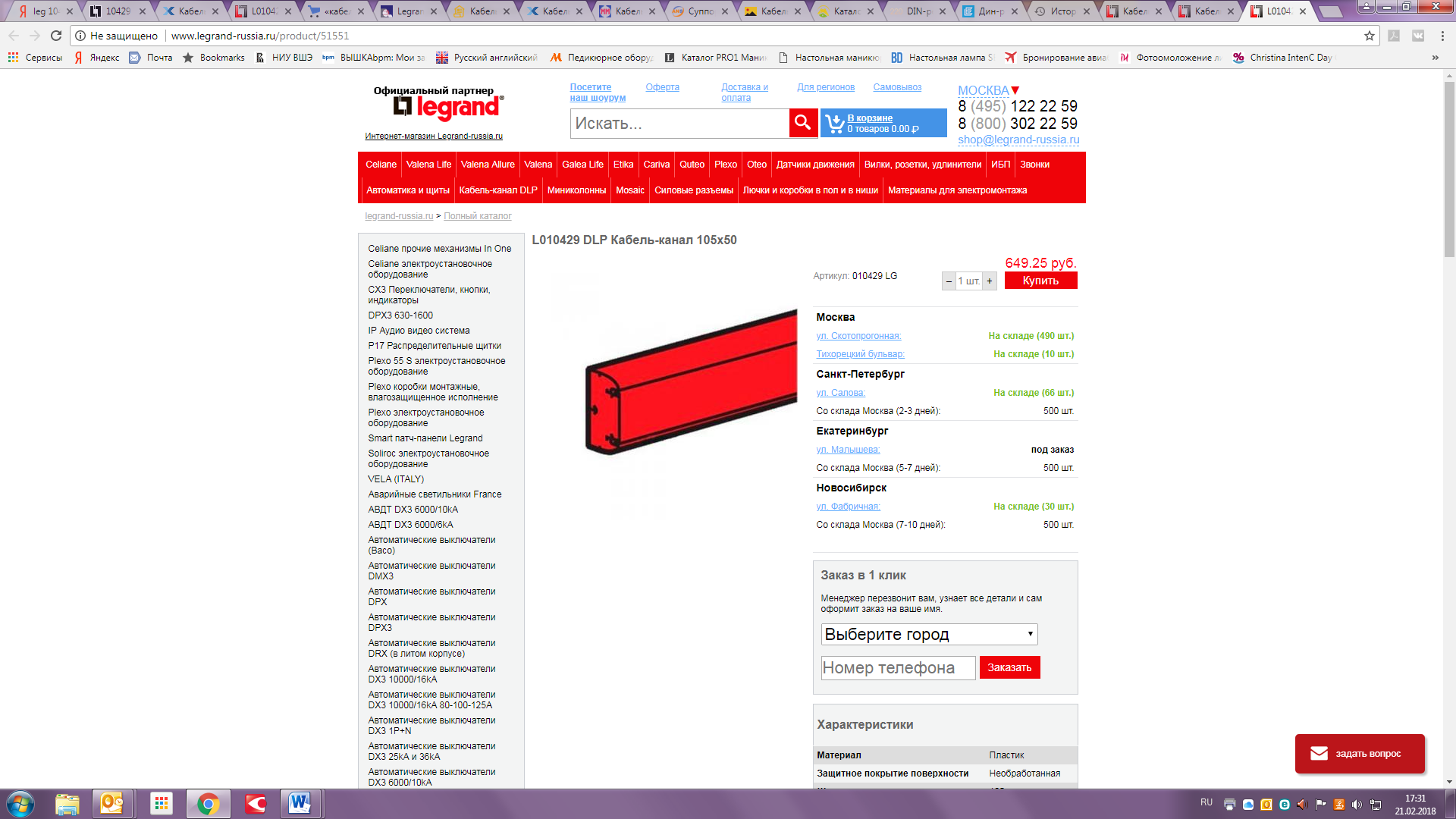 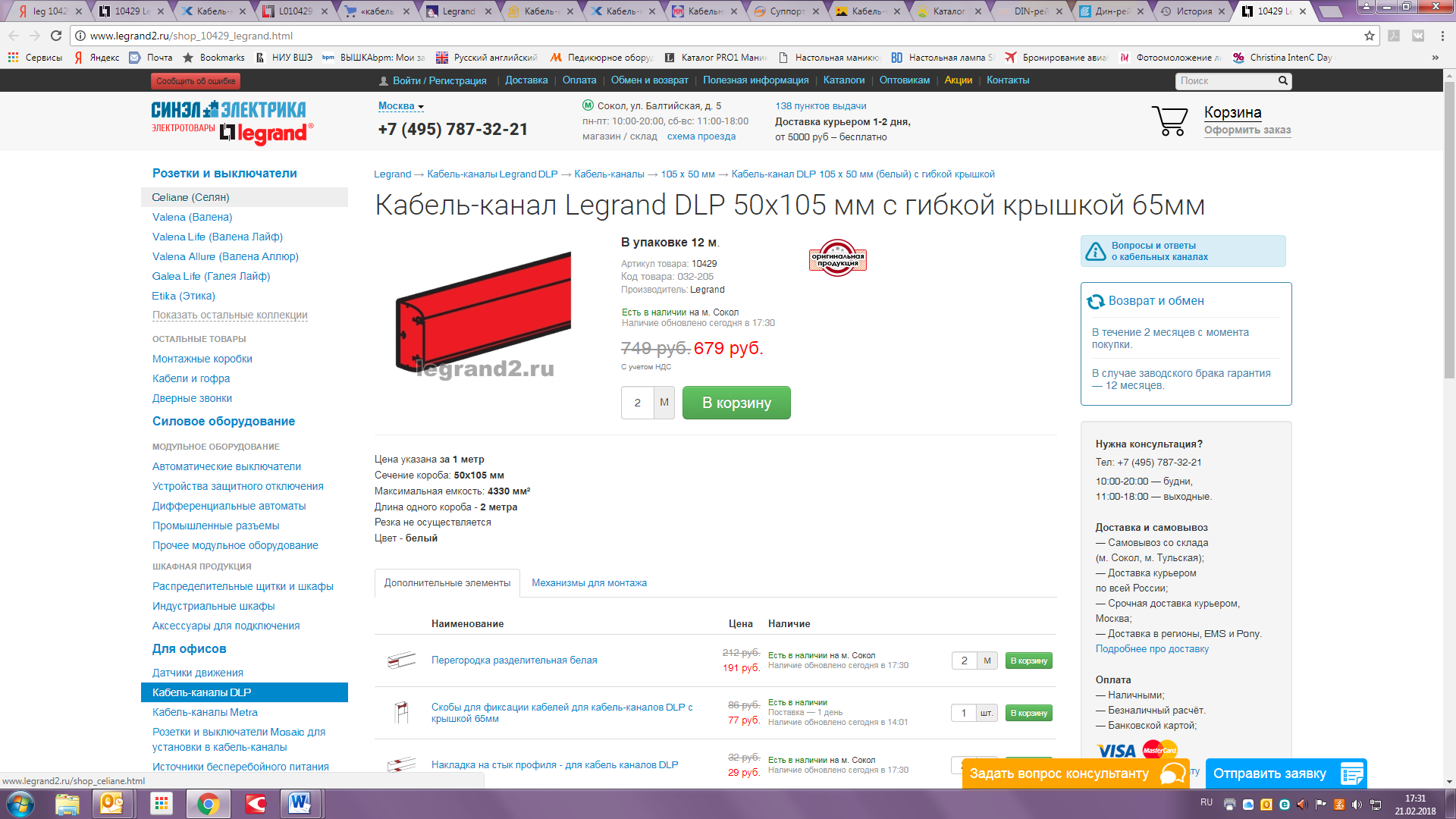 11.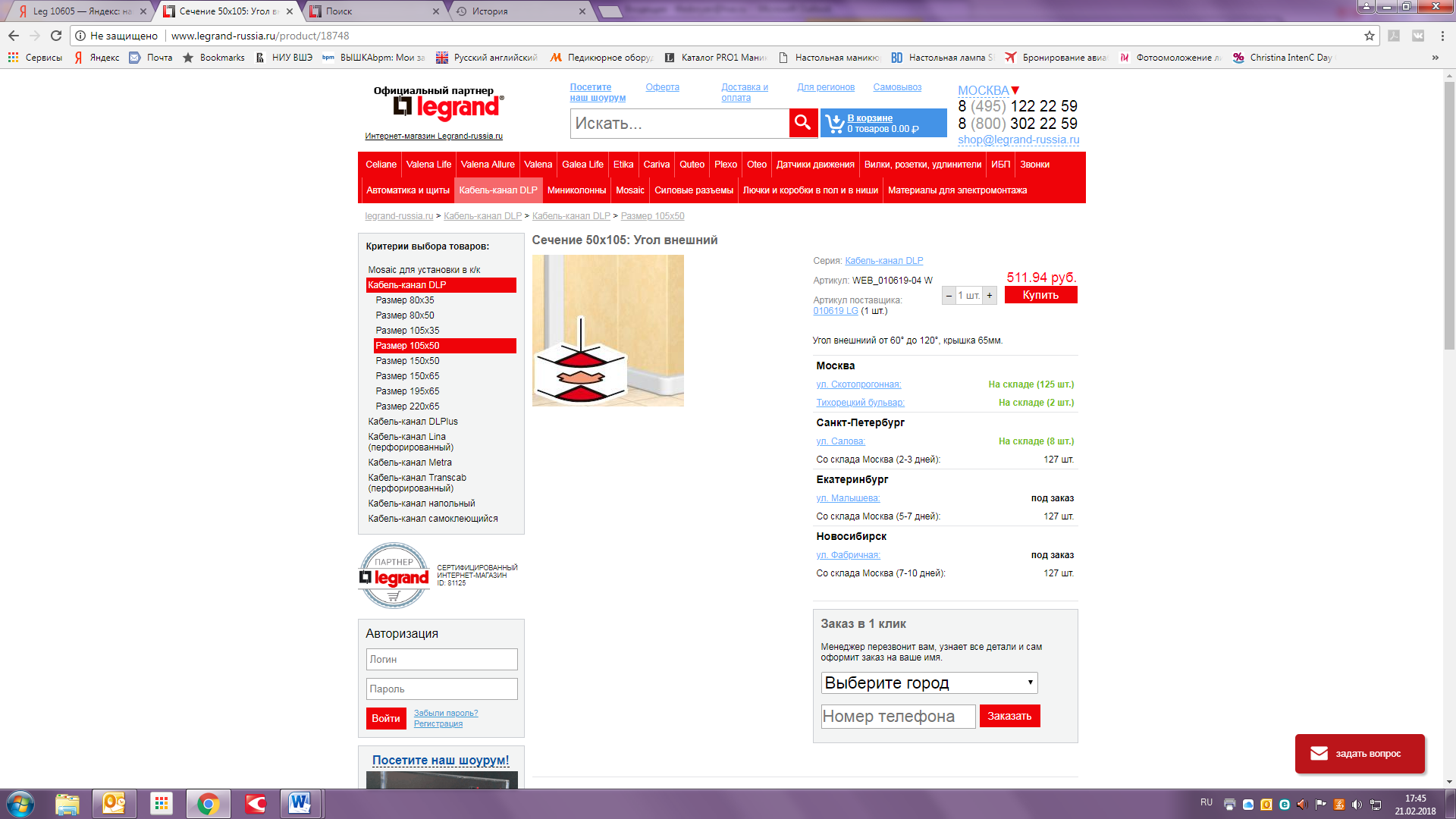 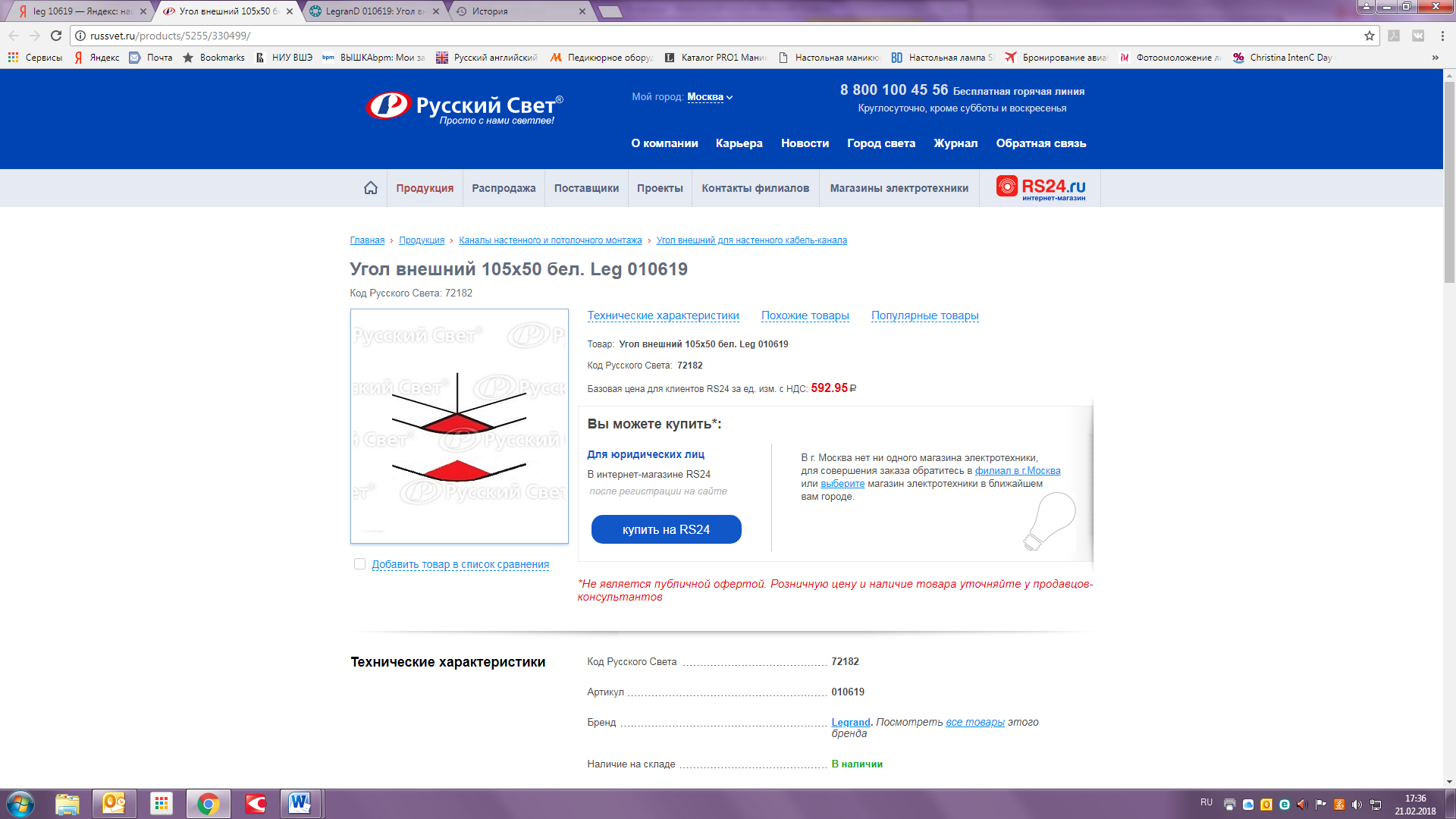 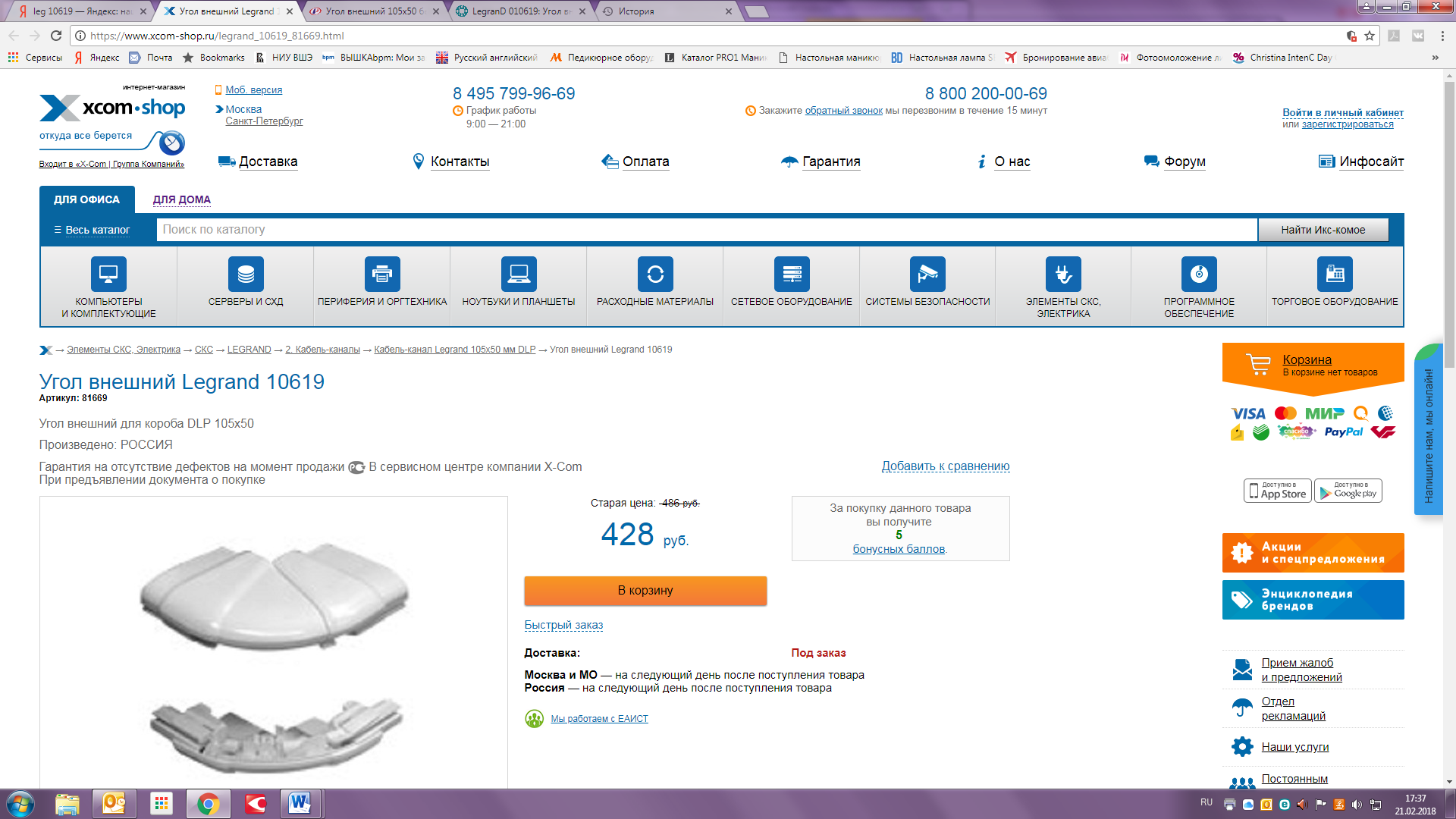 12.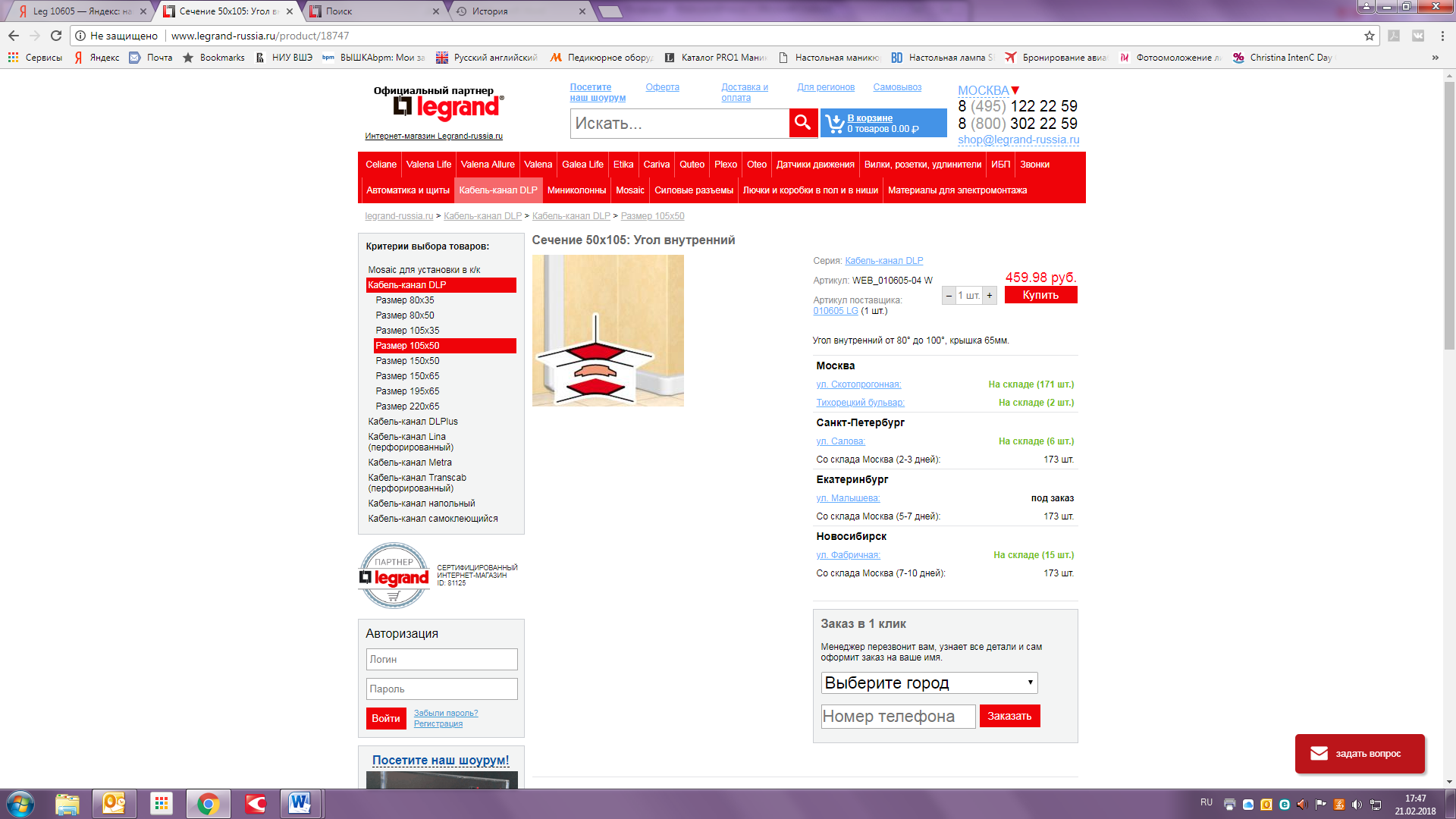 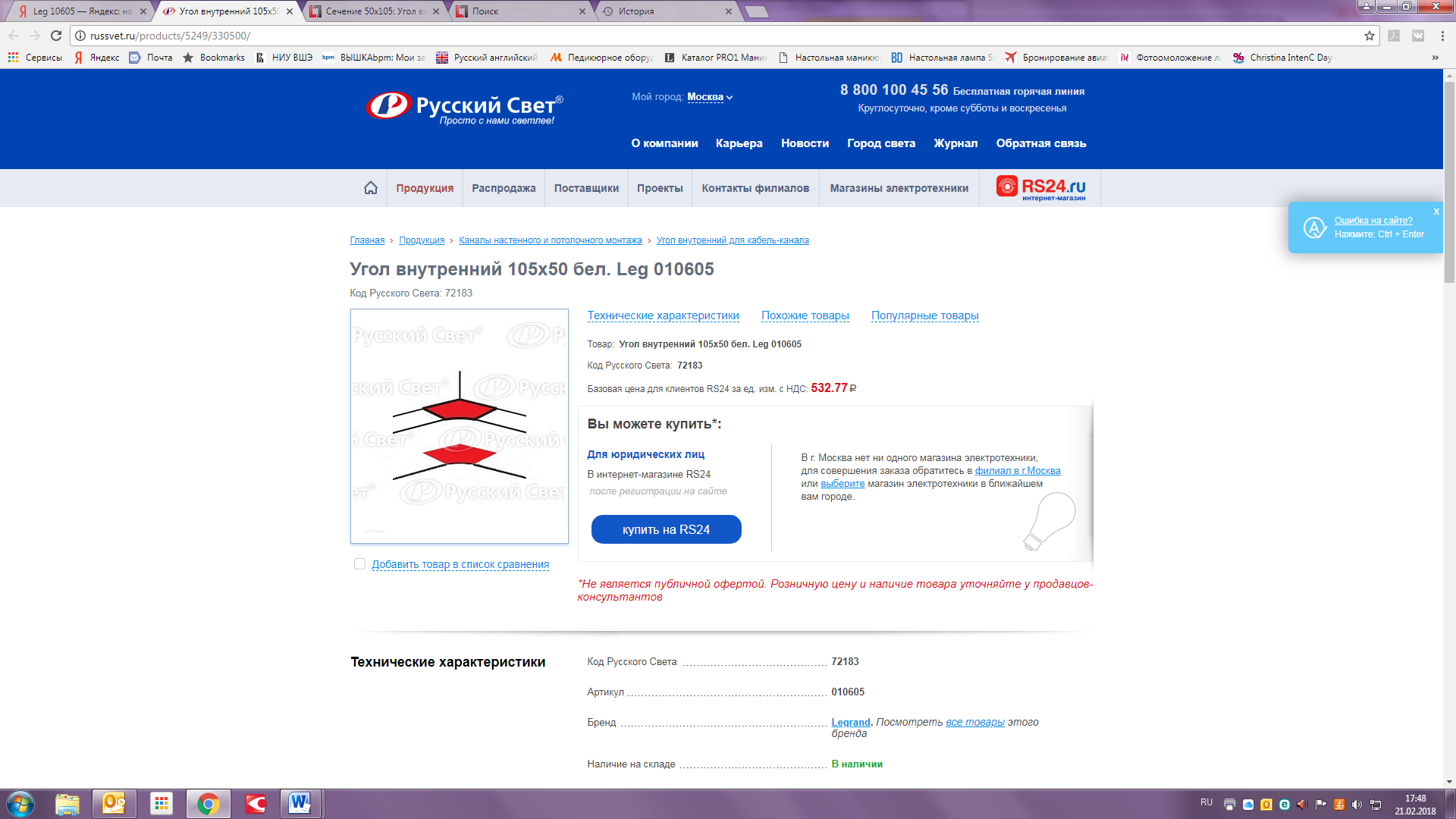 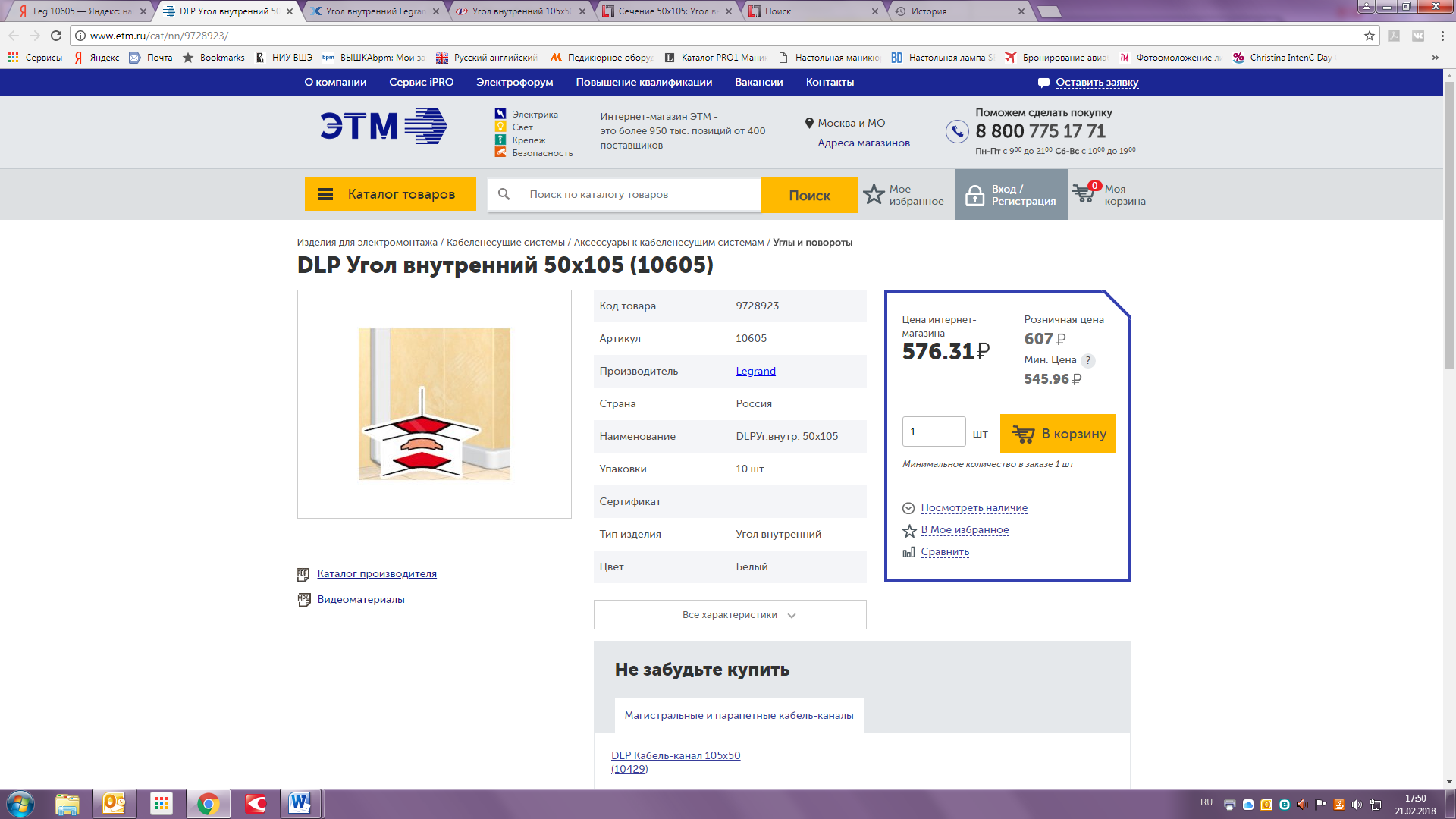 13.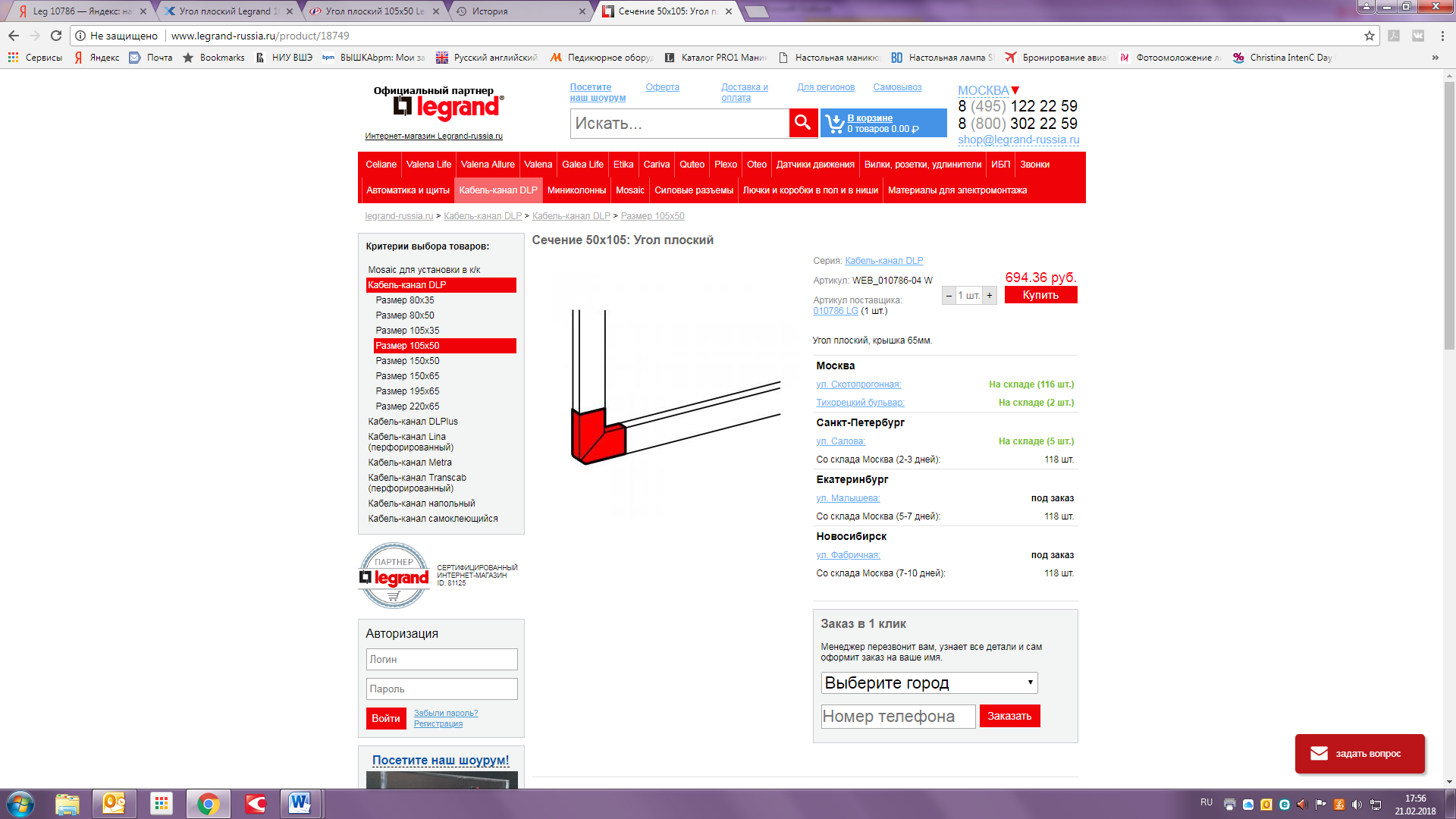 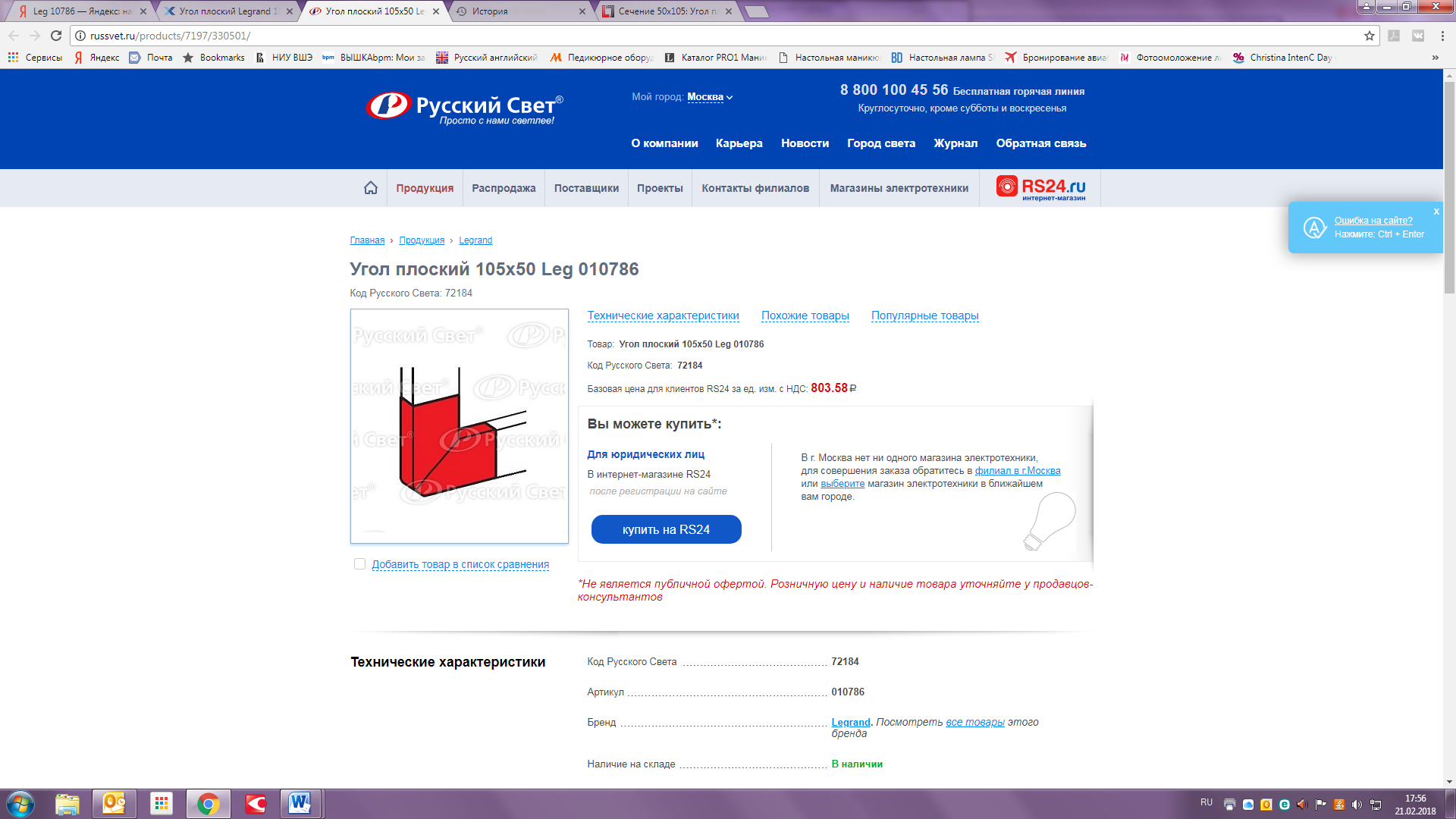 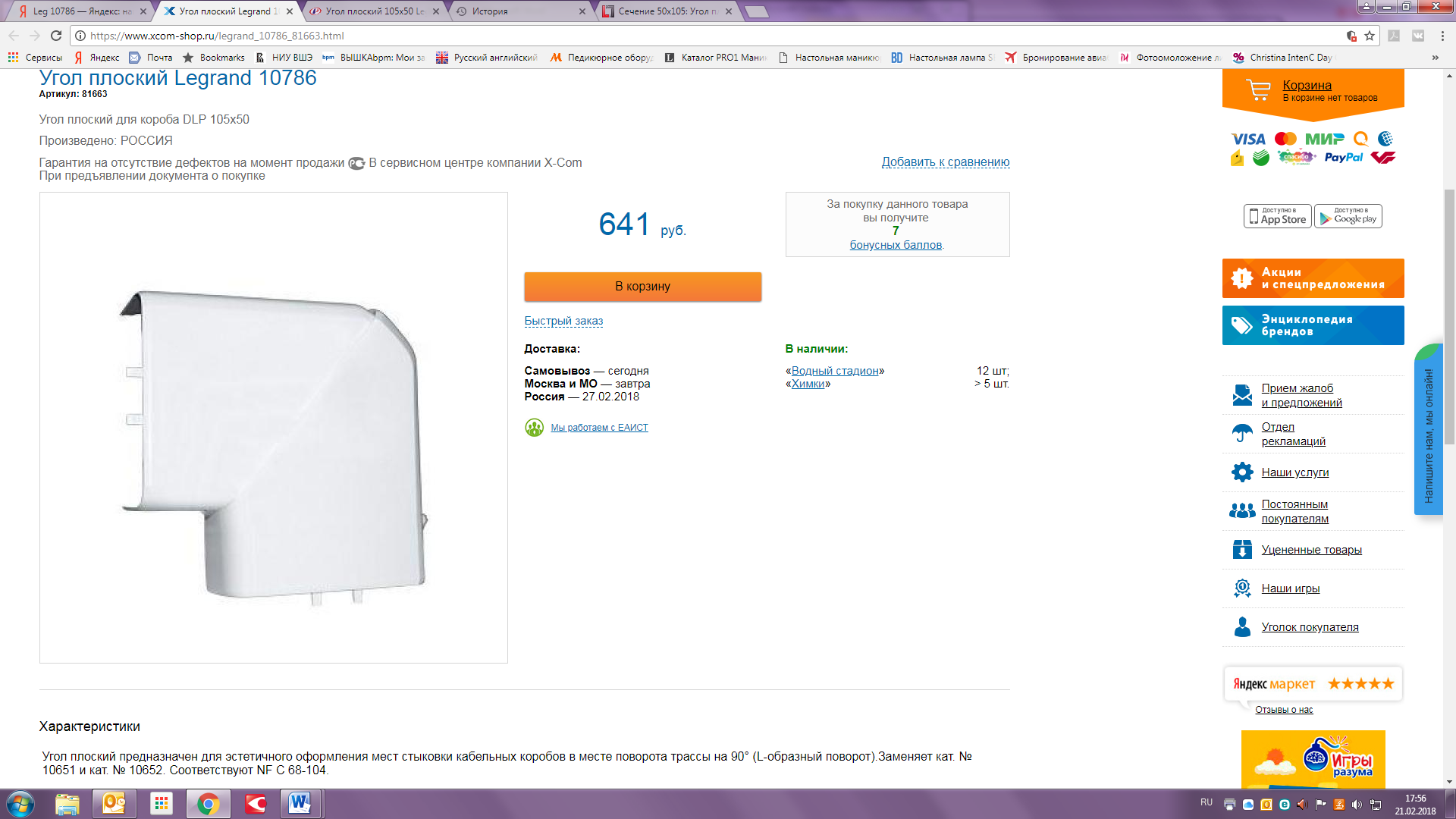 14.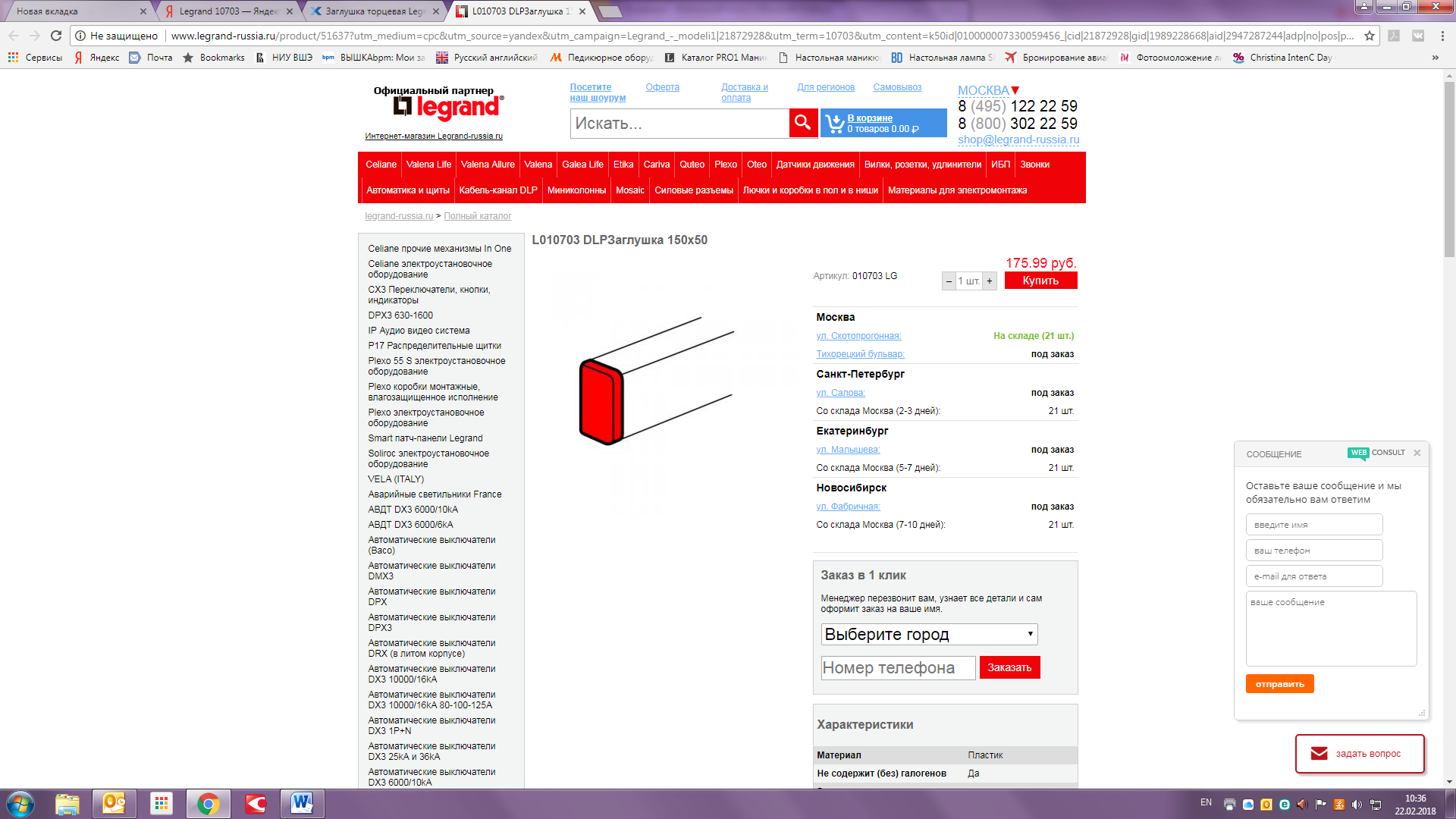 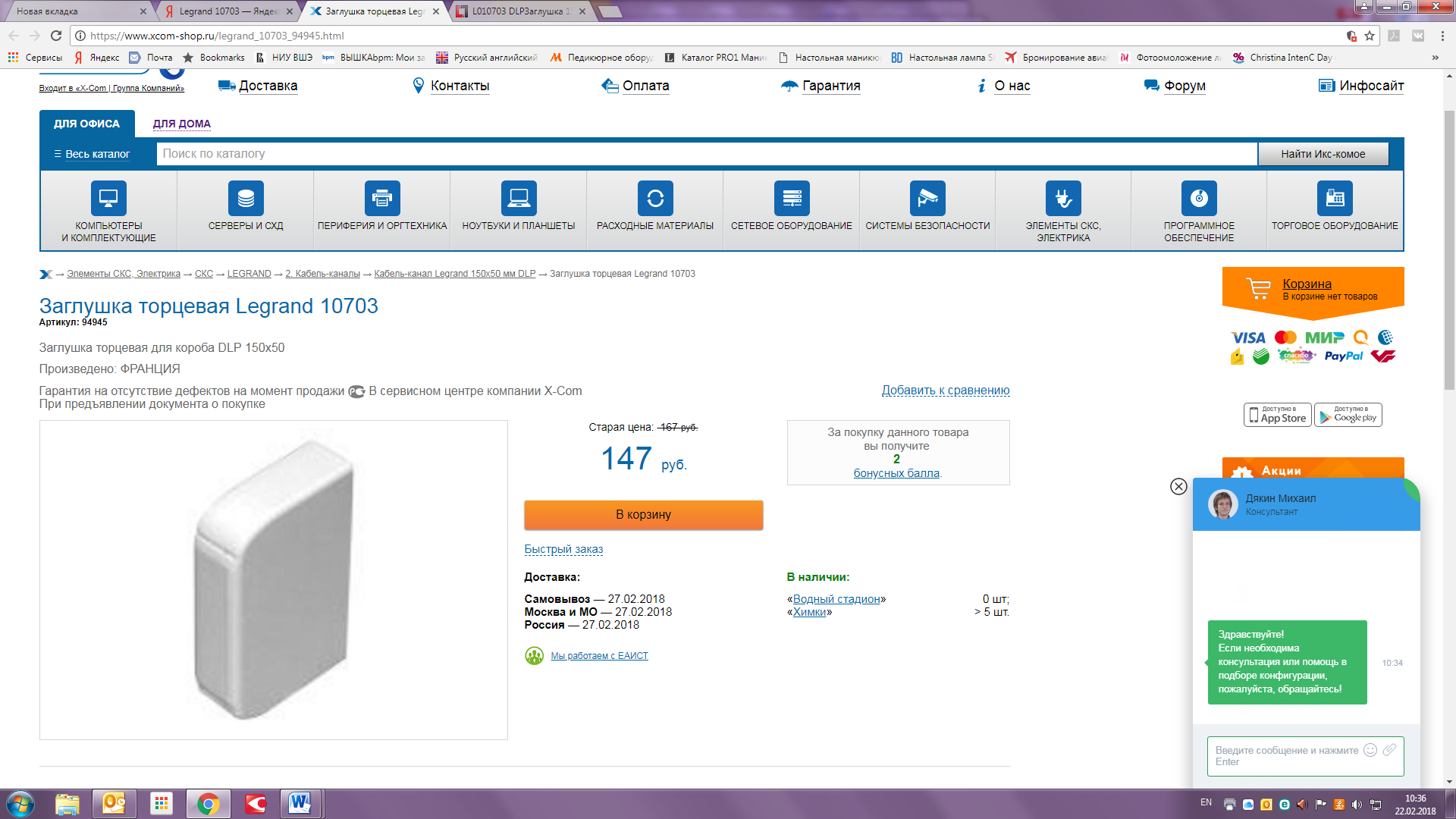 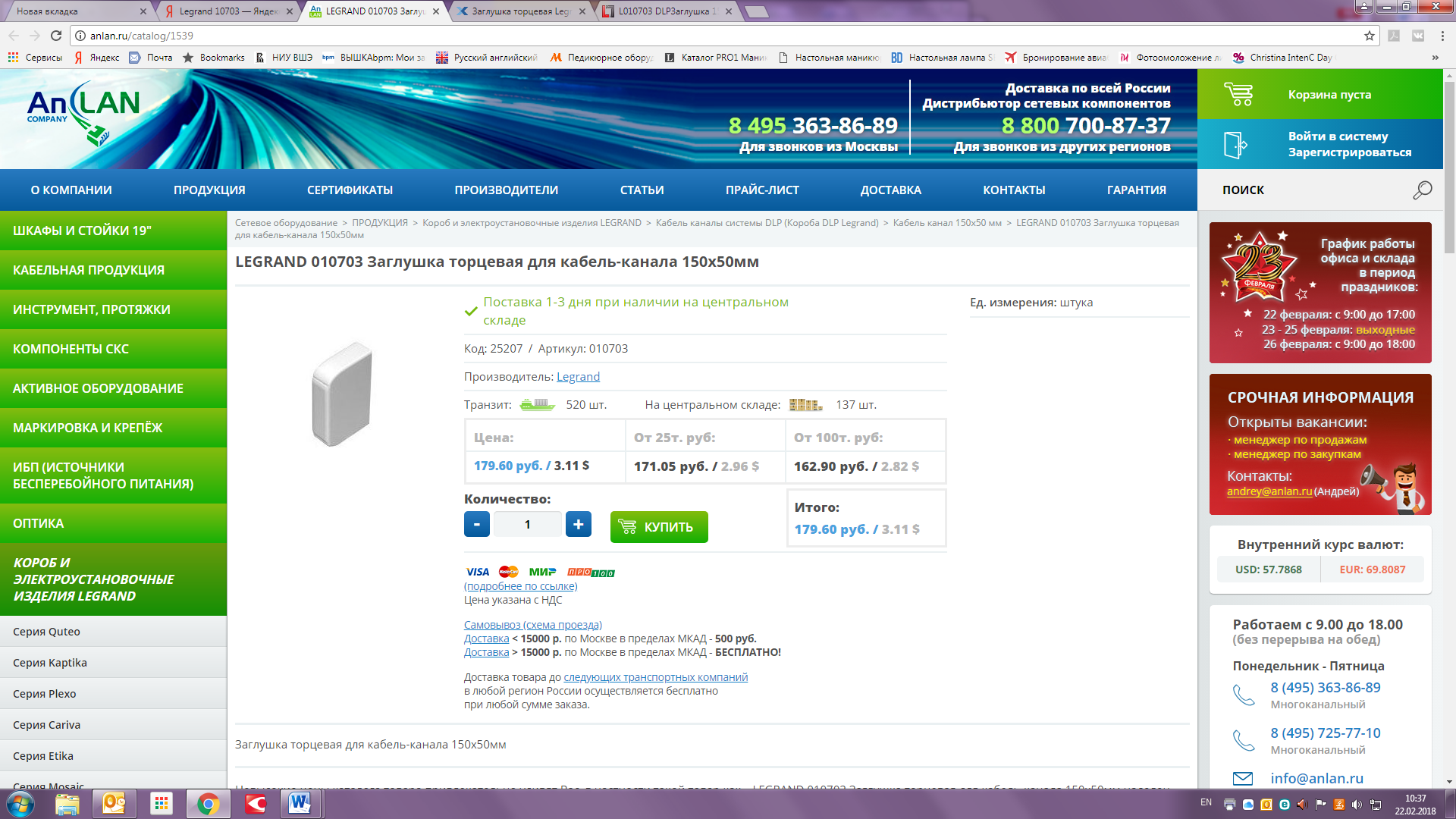 15.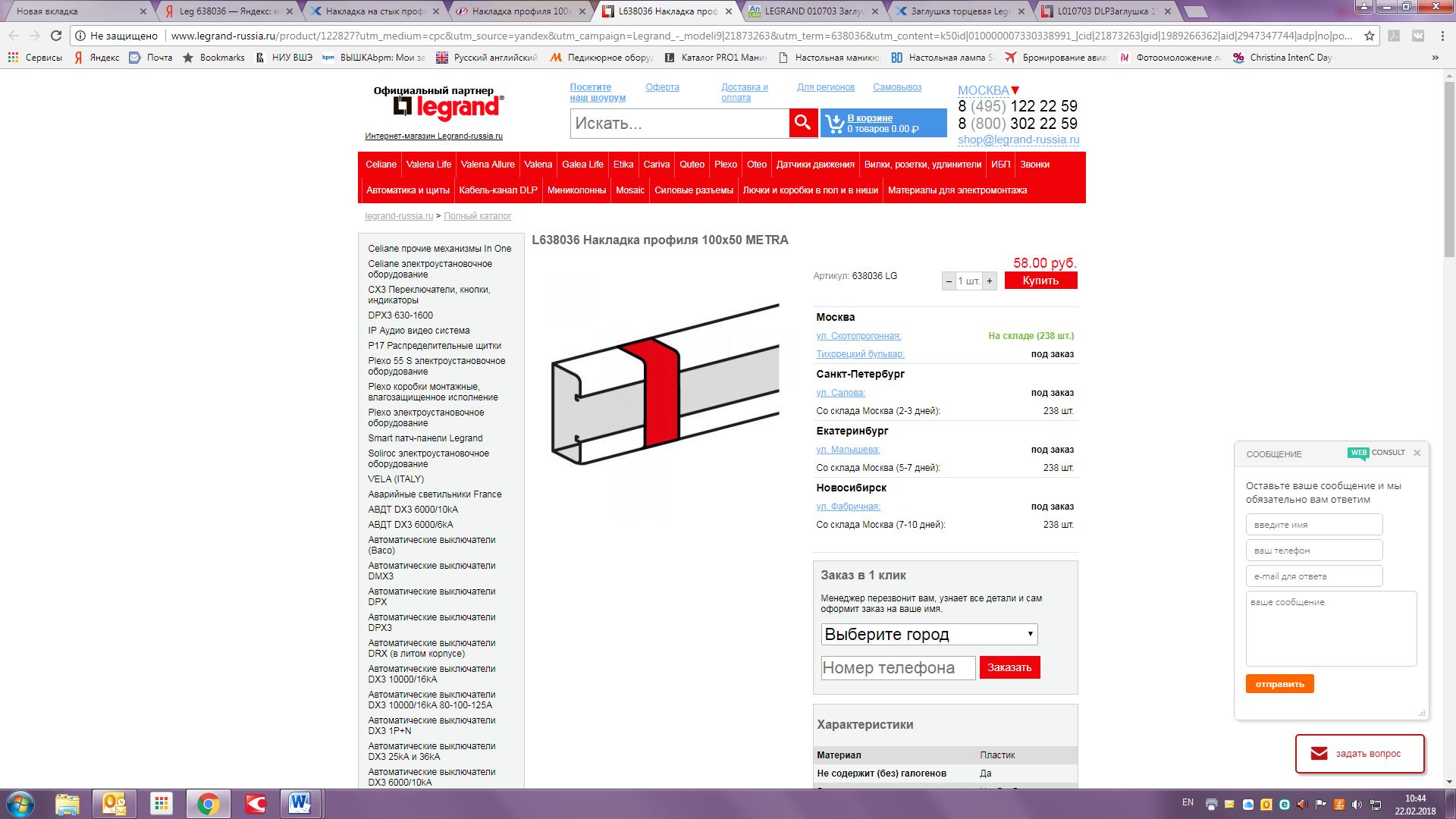 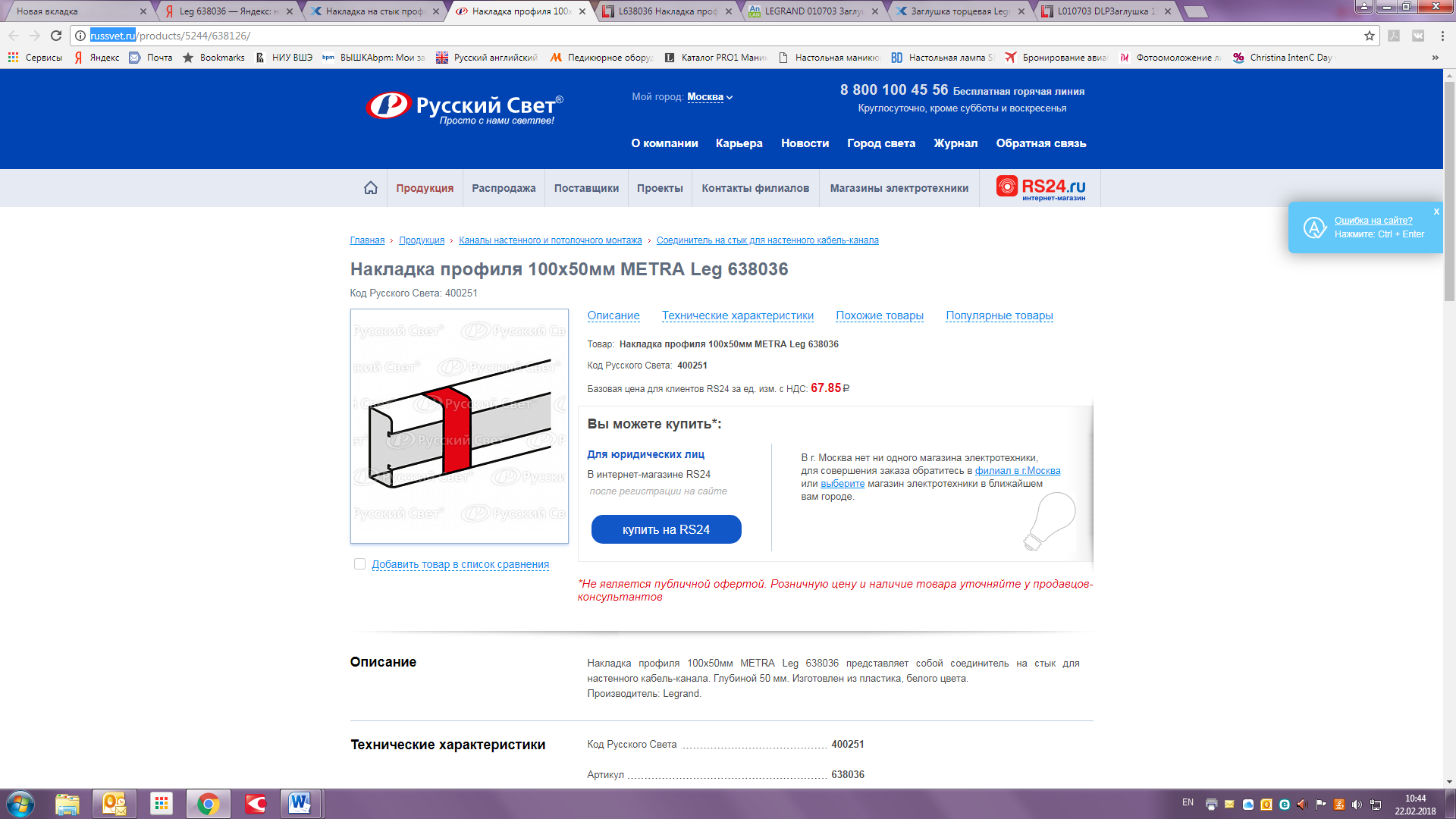 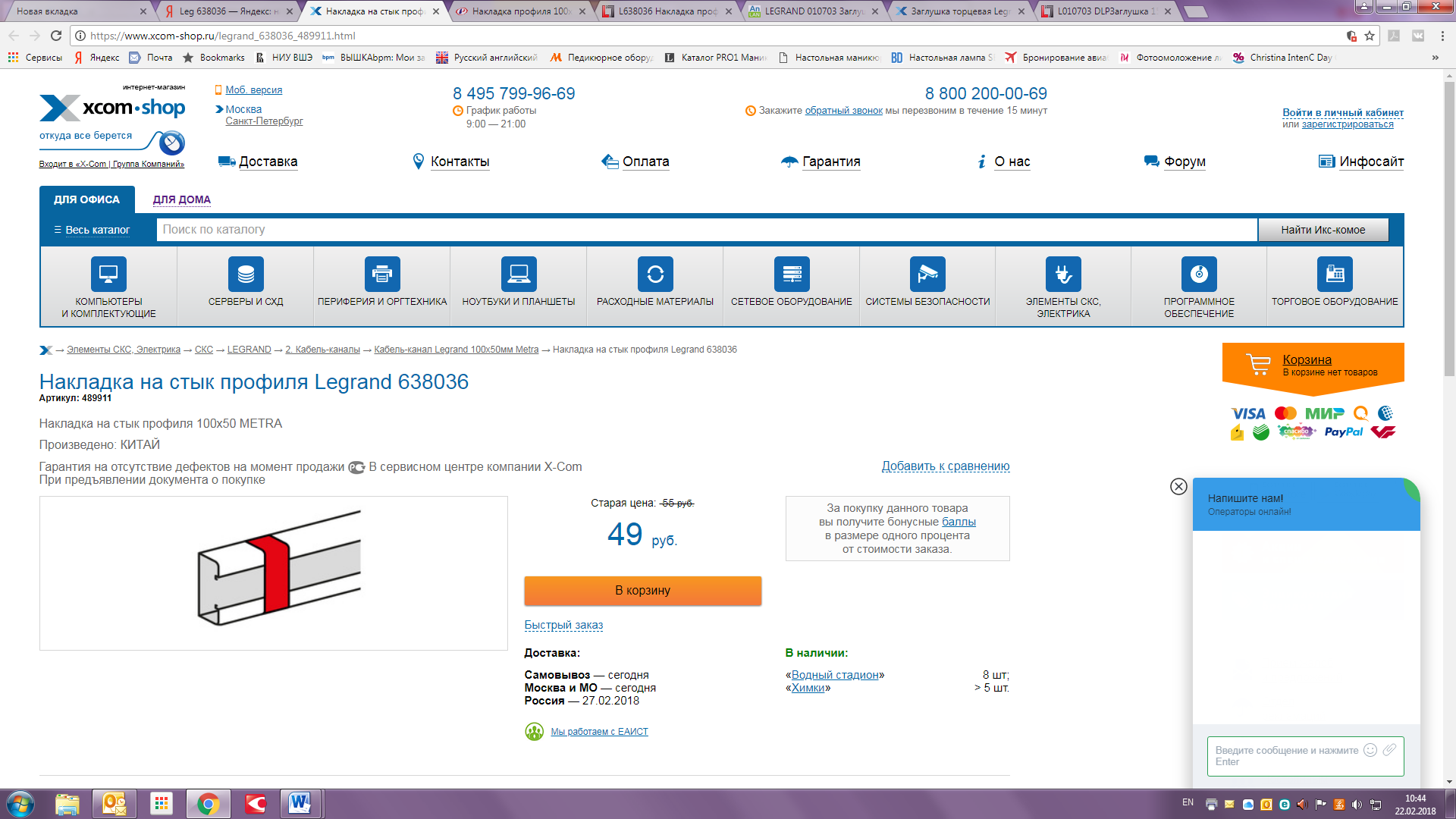 16.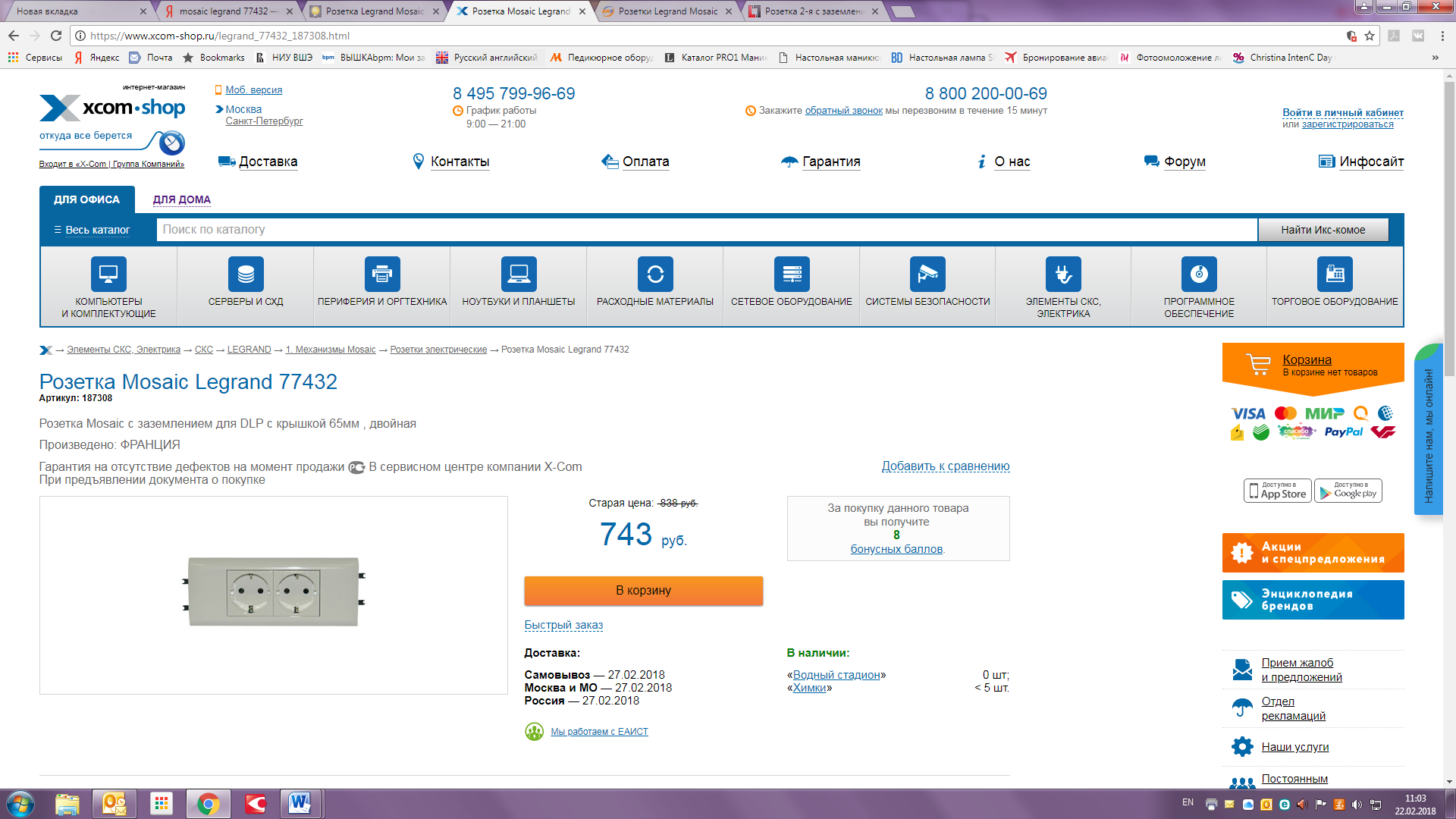 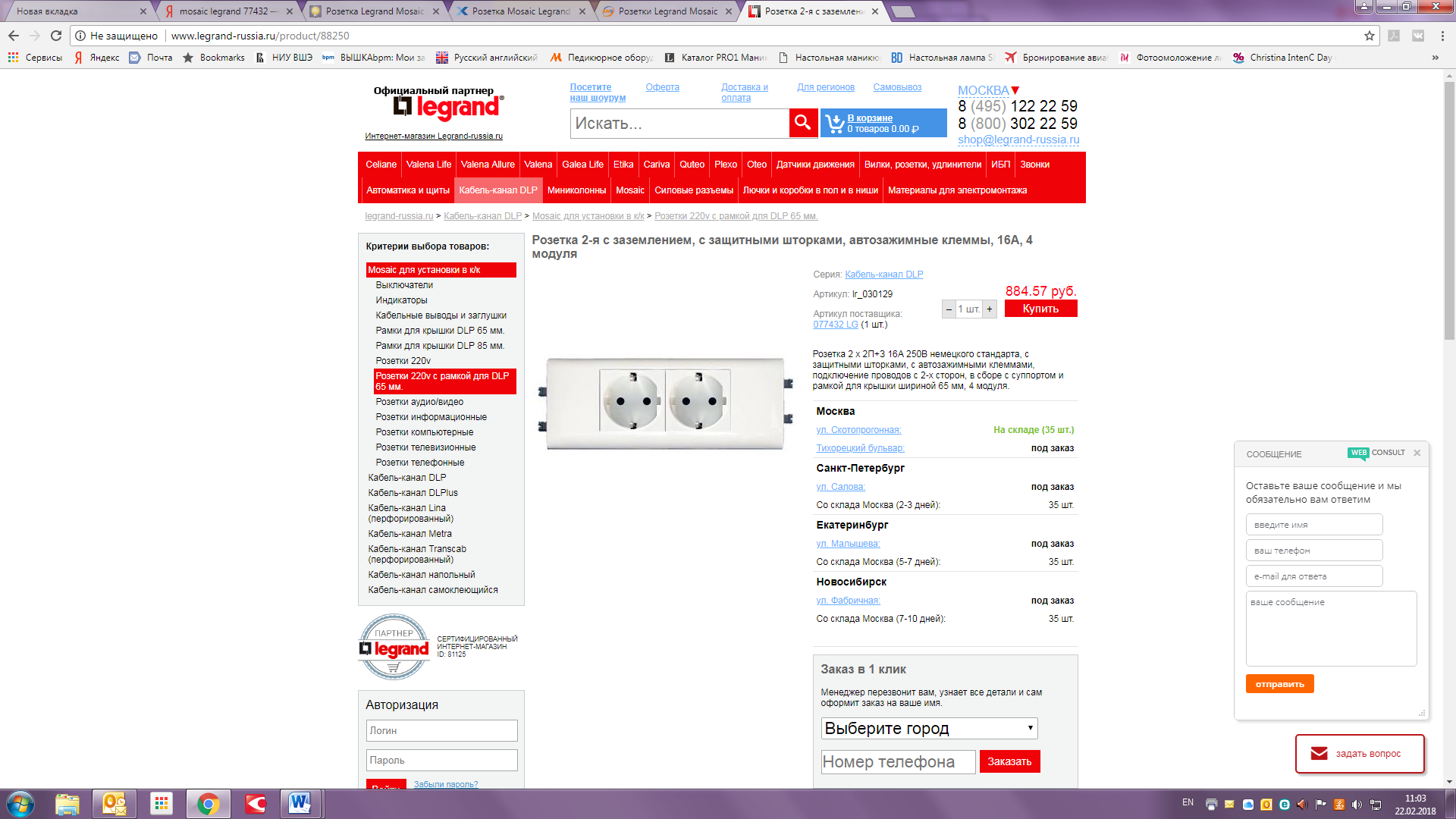 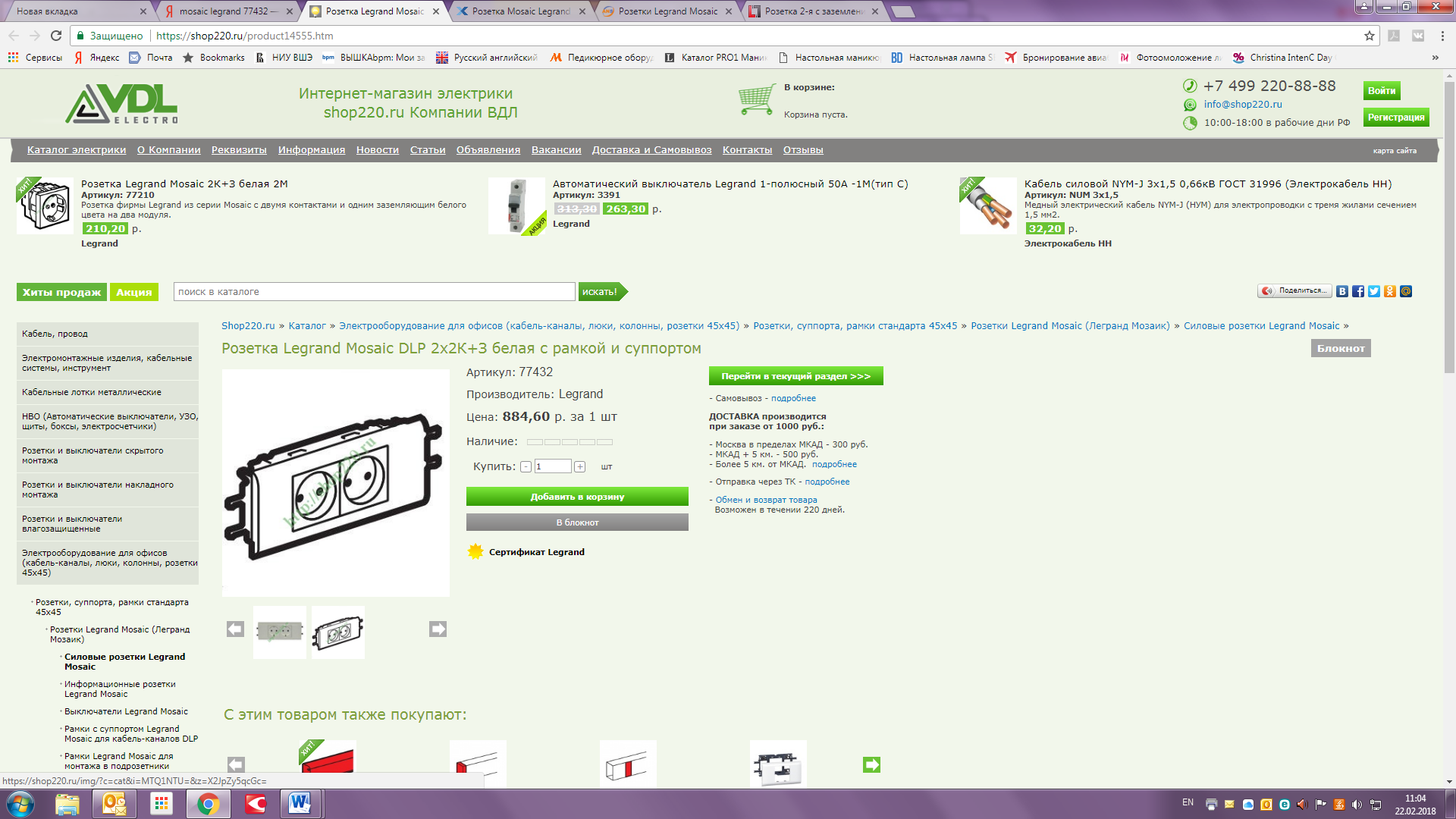 17.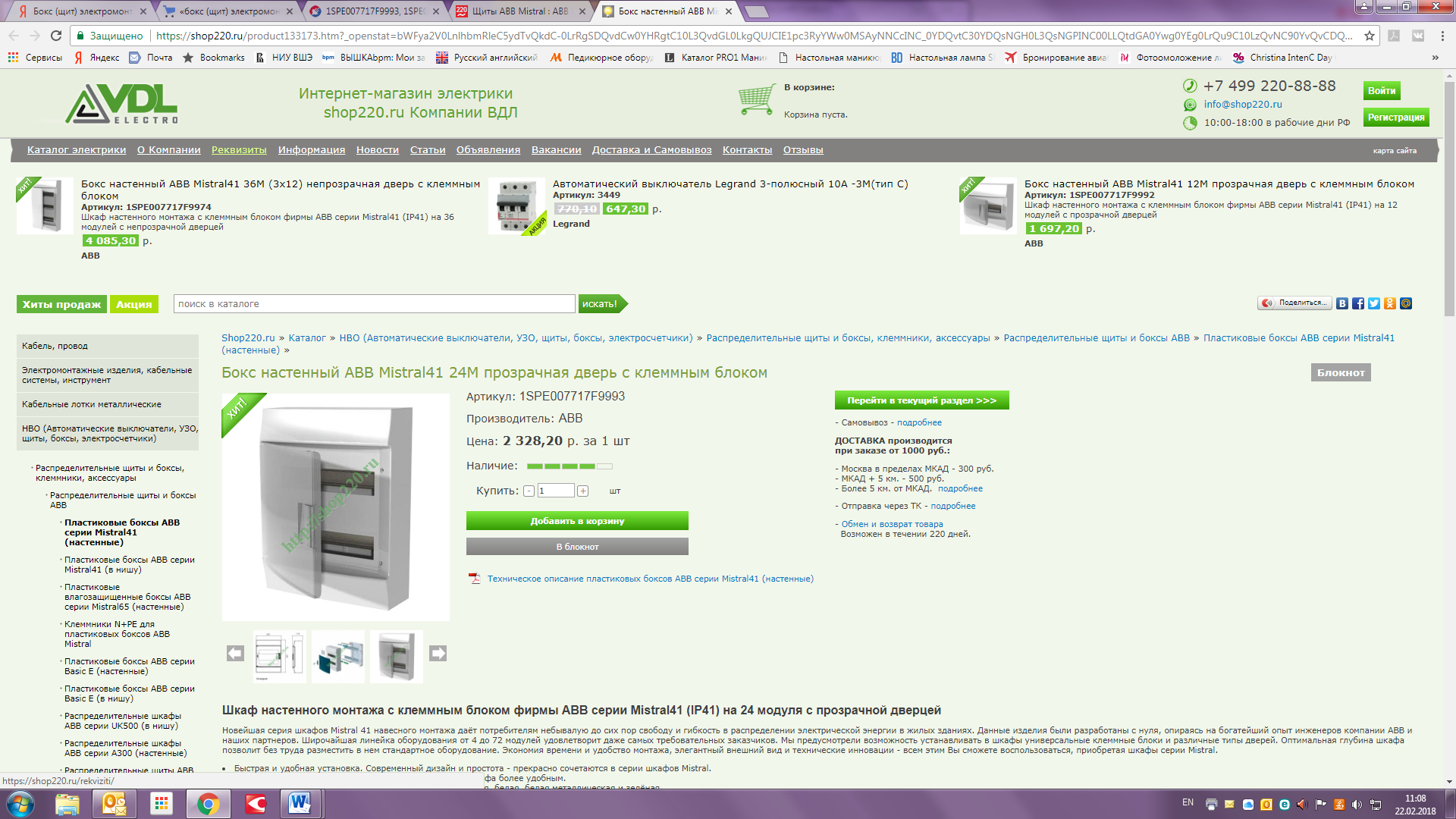 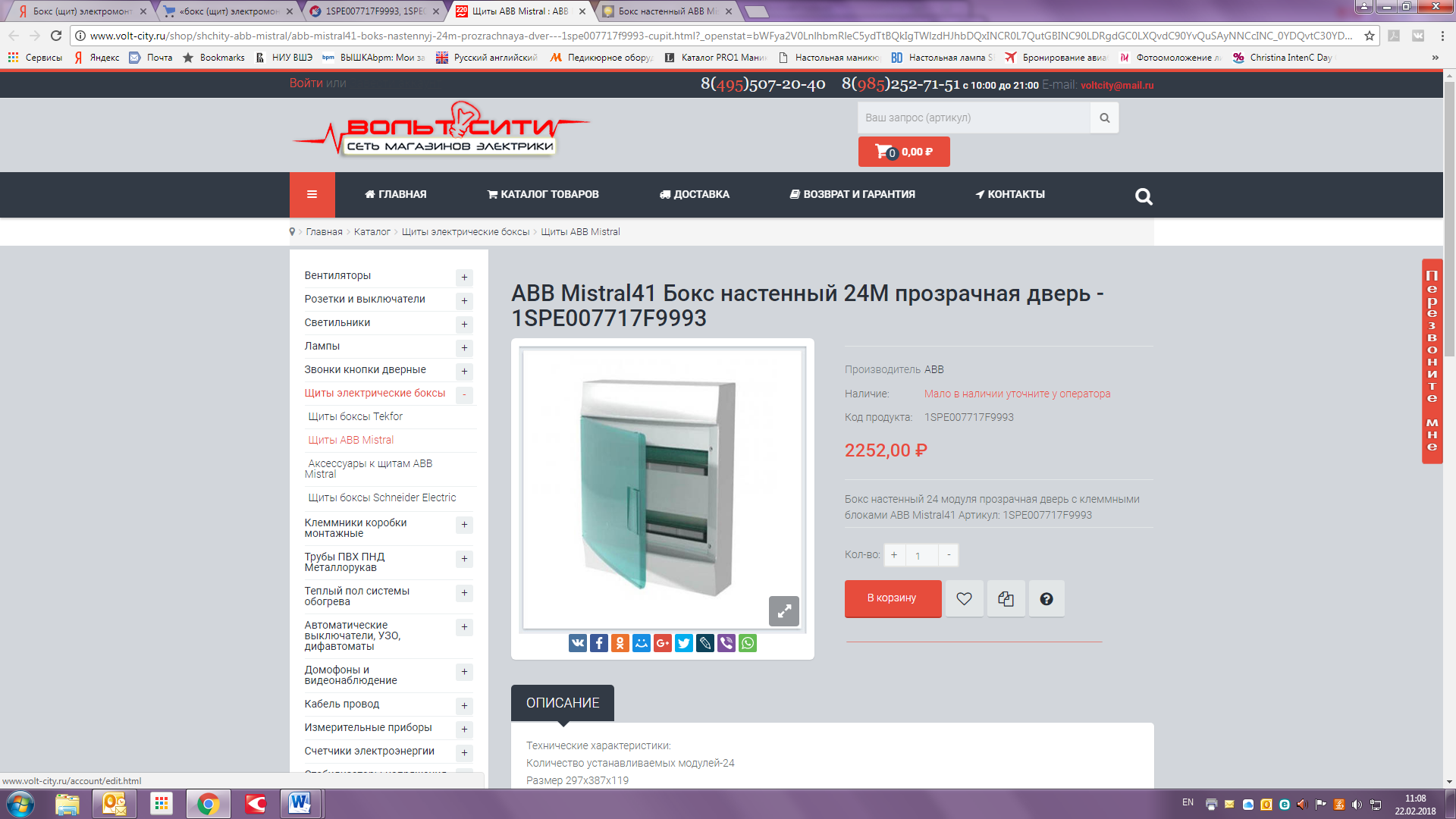 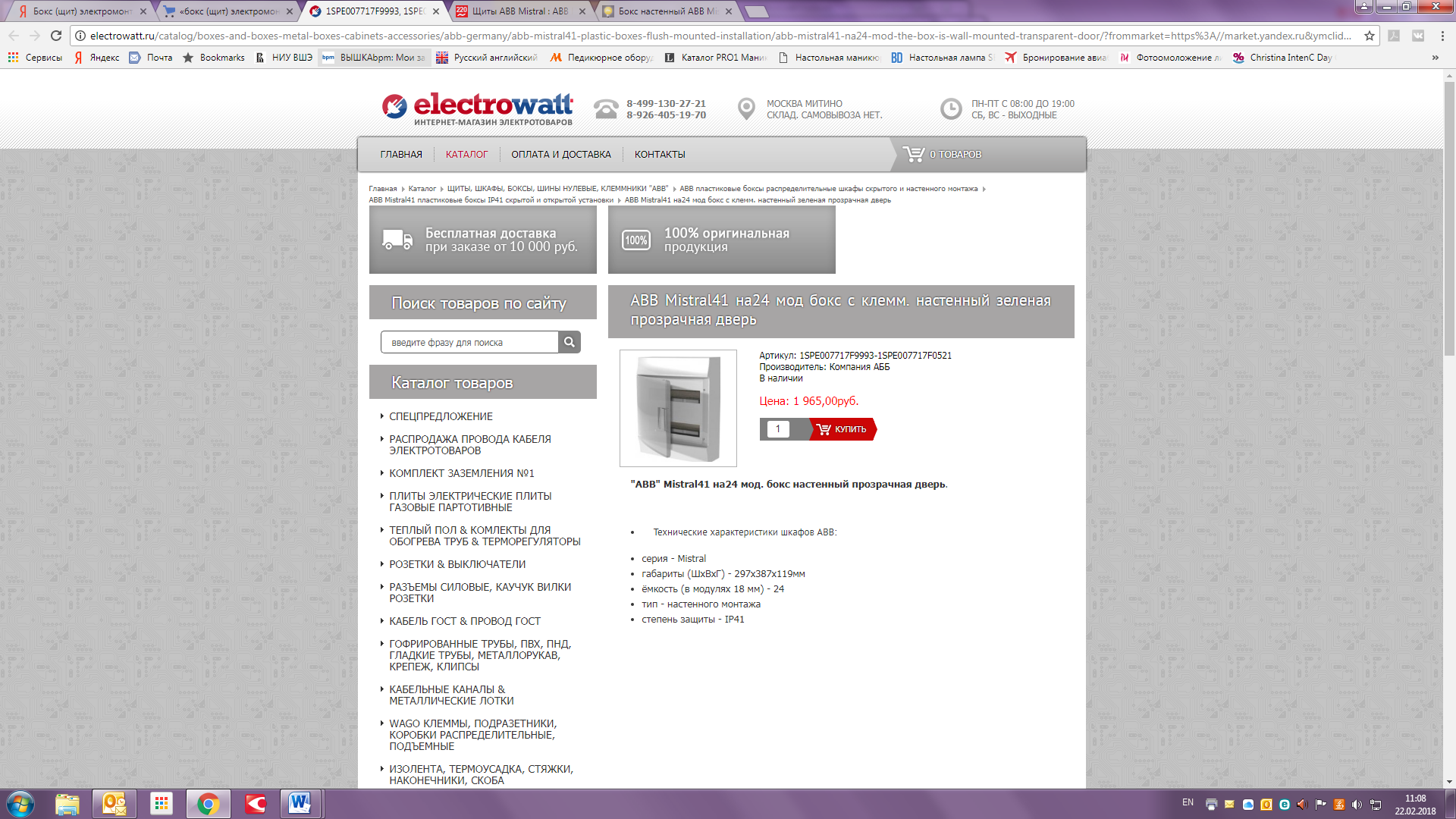 18.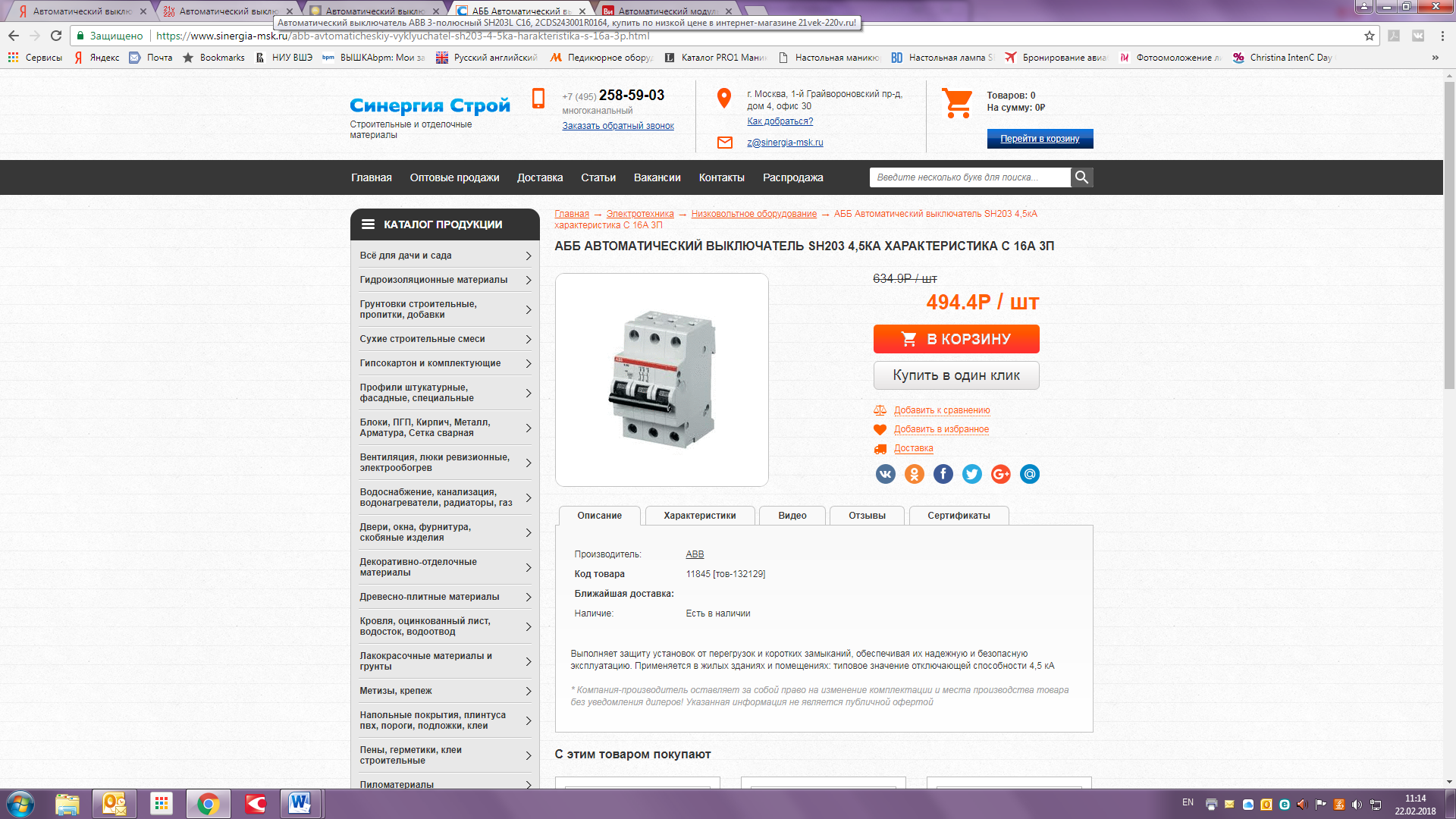 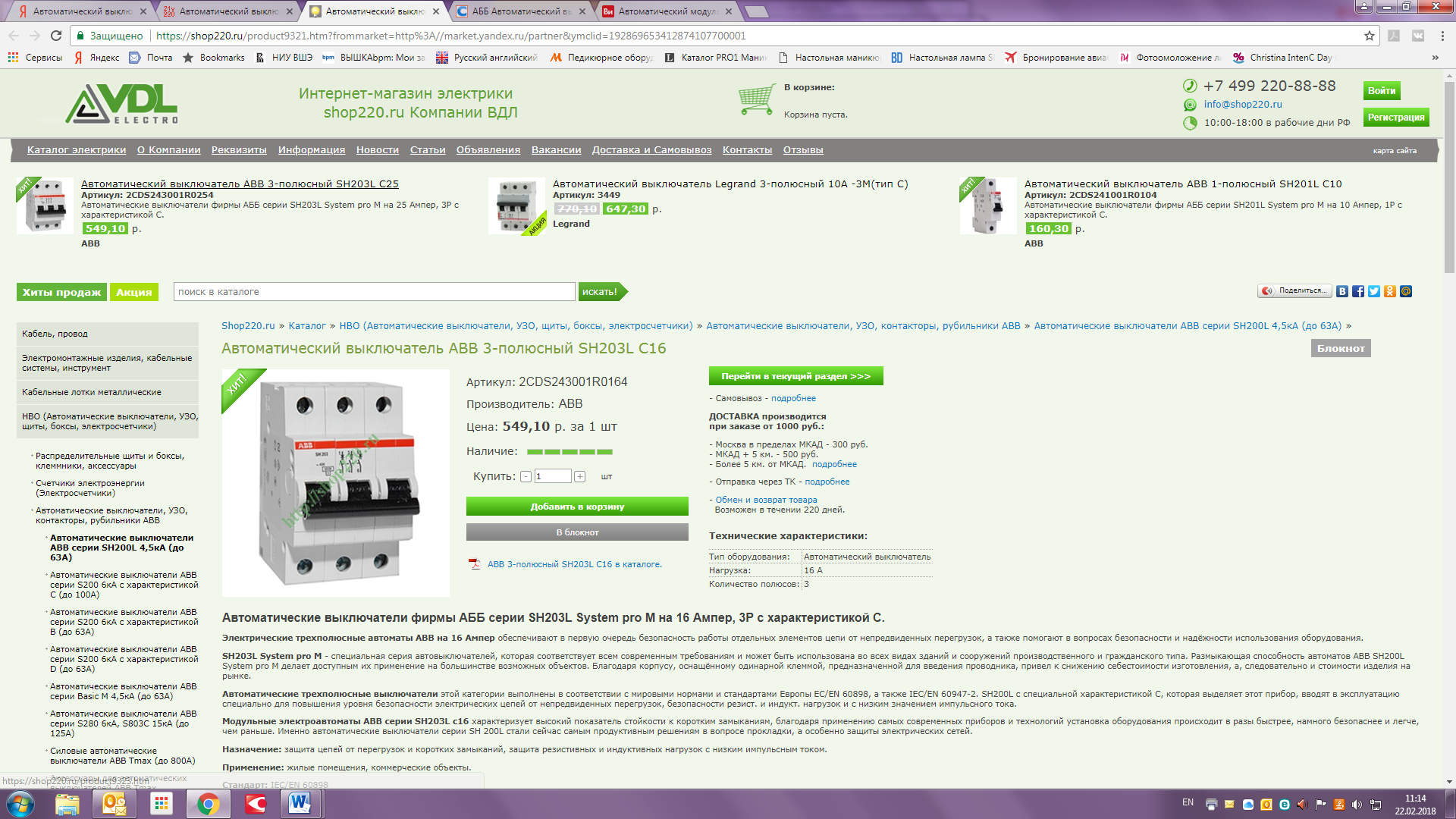 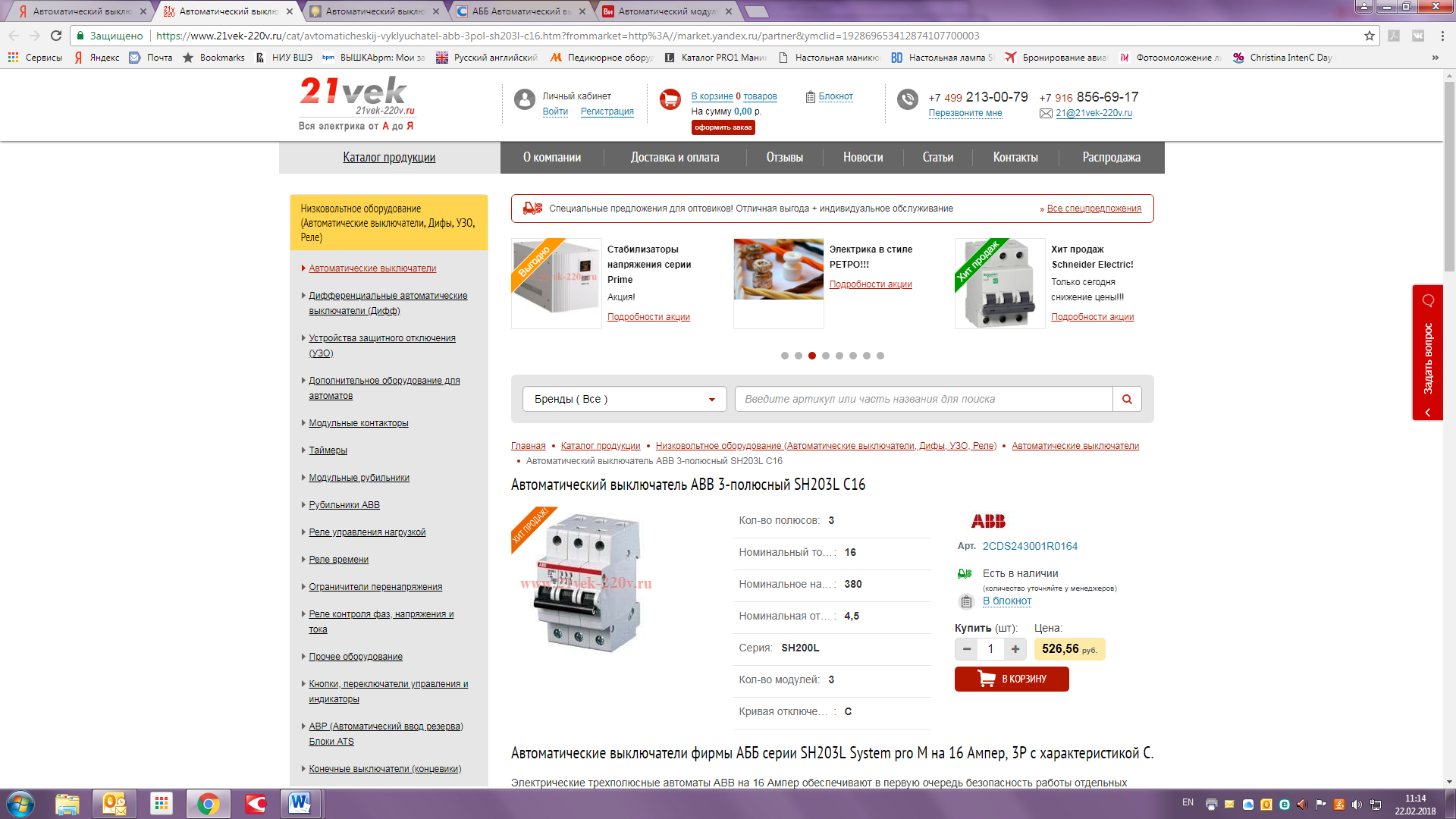 19.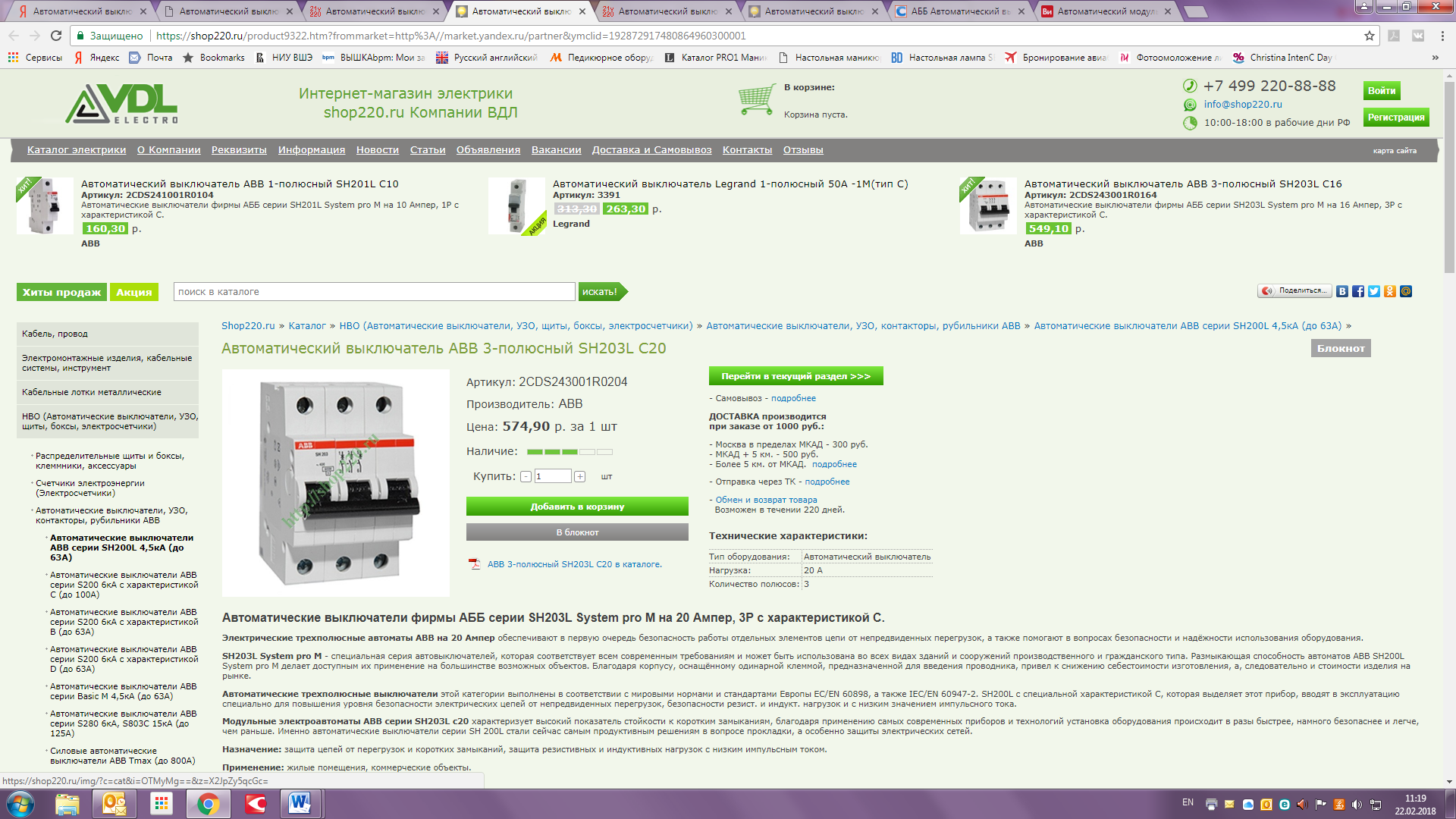 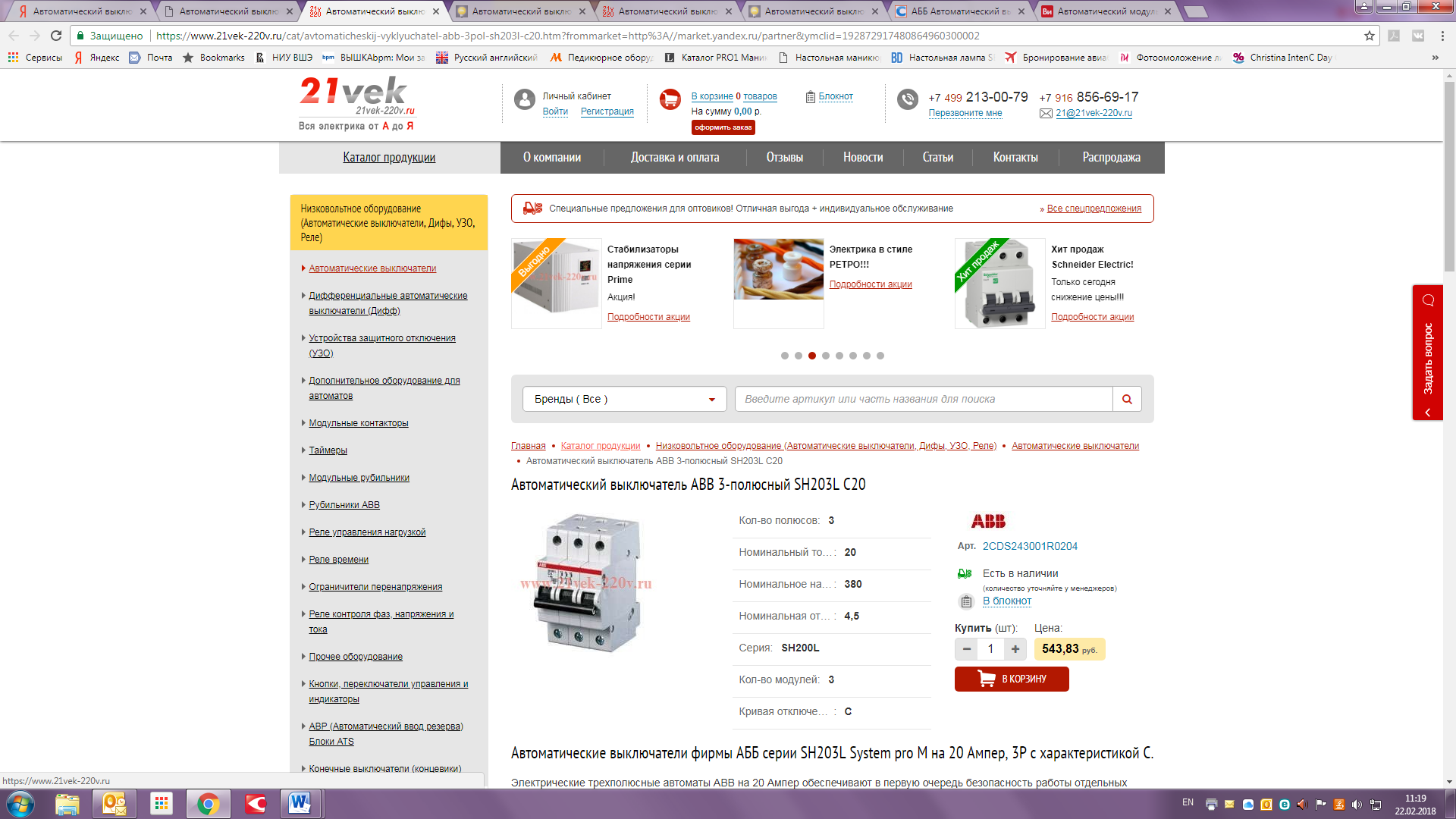 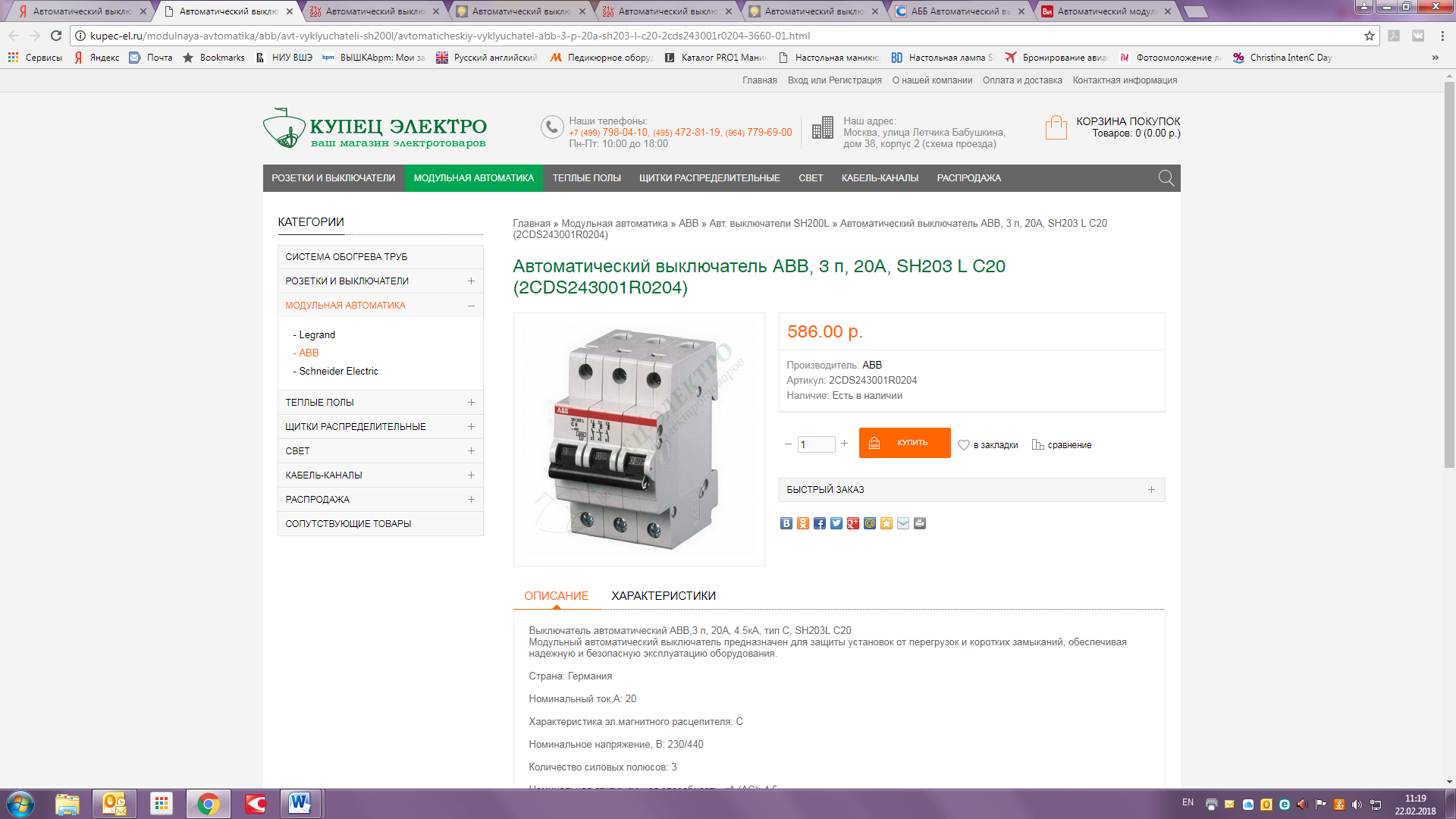 20.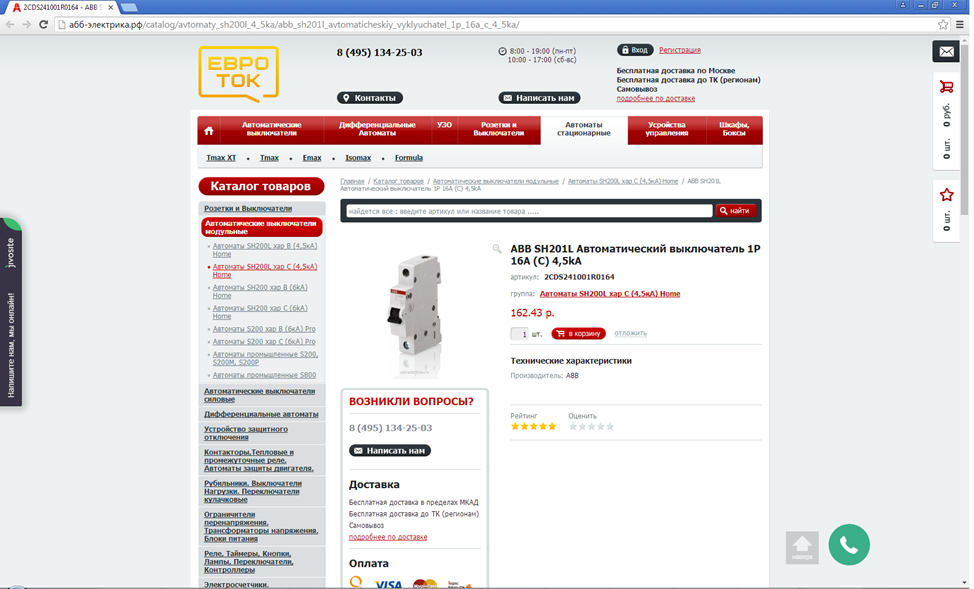 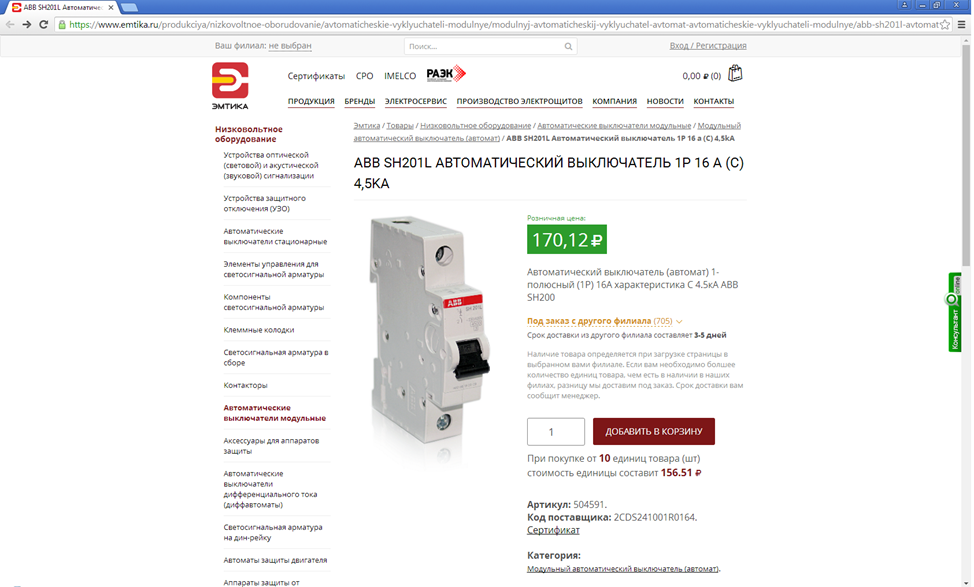 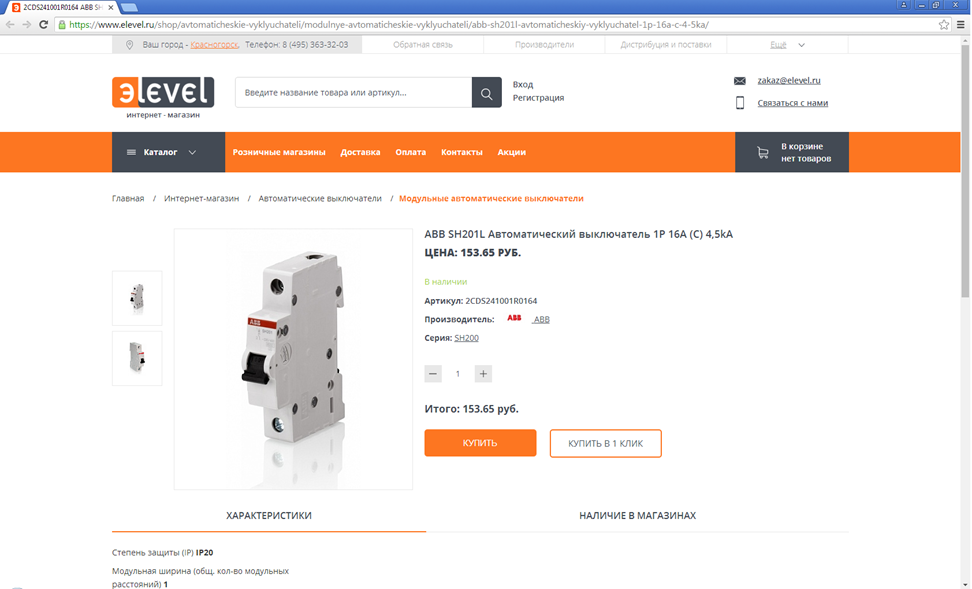 21.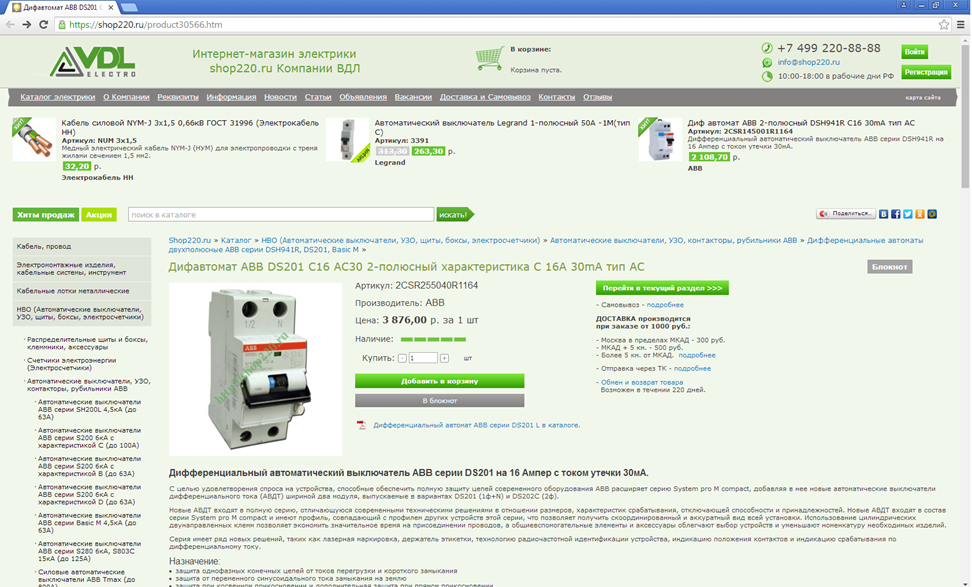 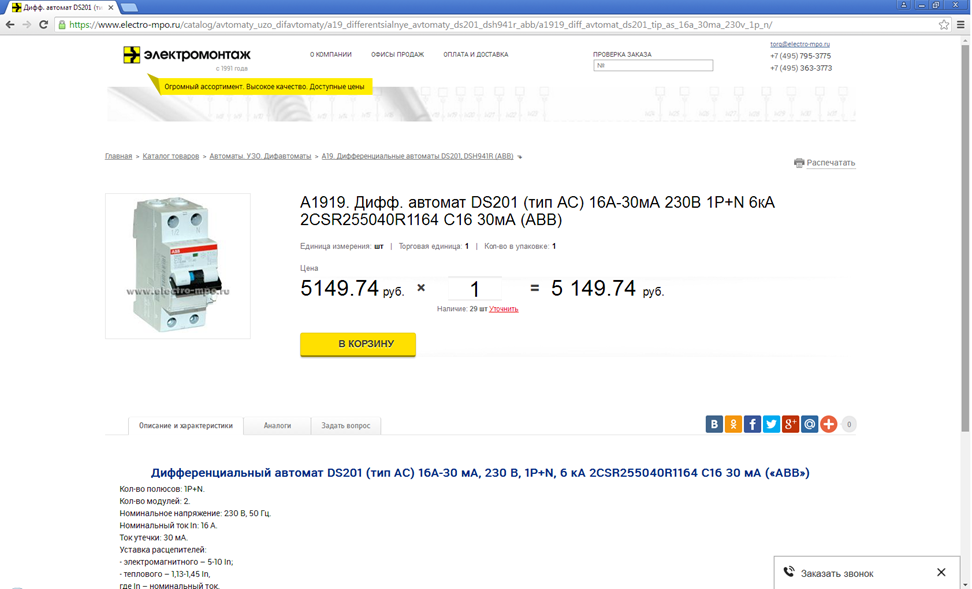 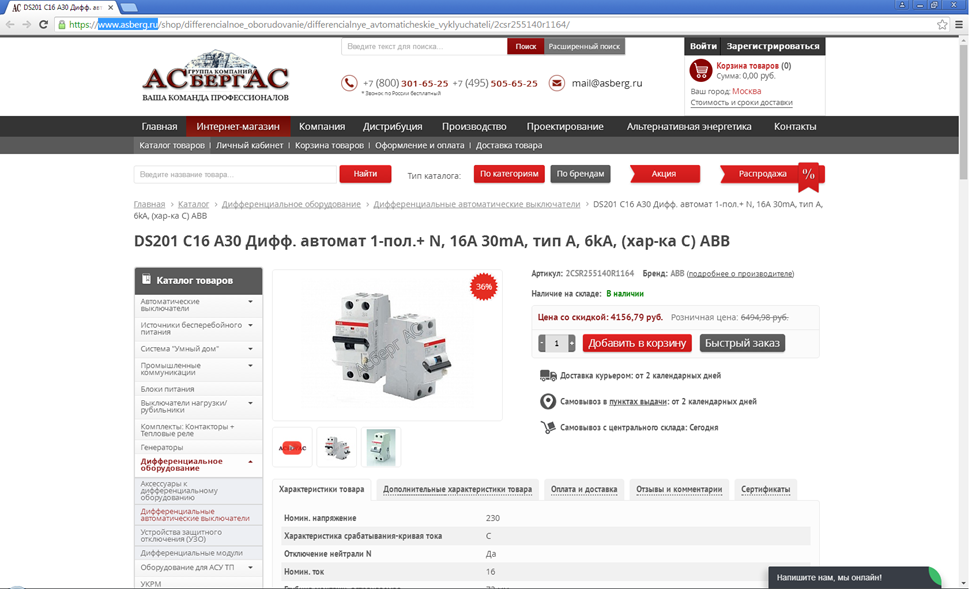 22.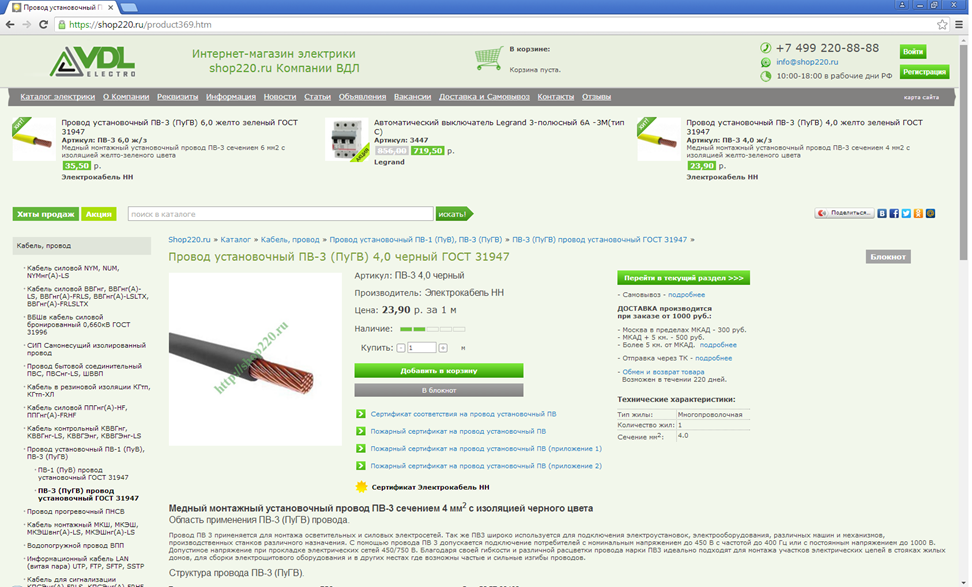 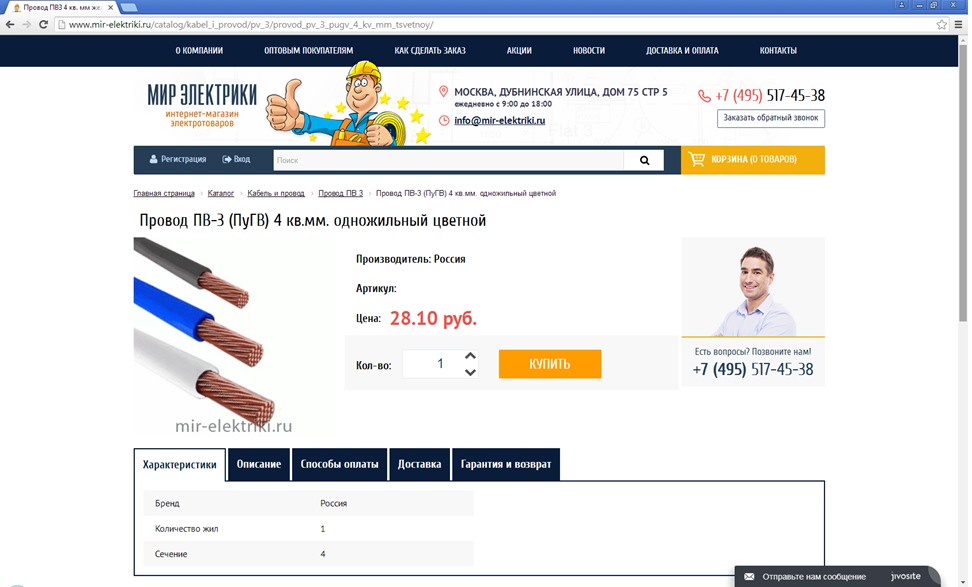 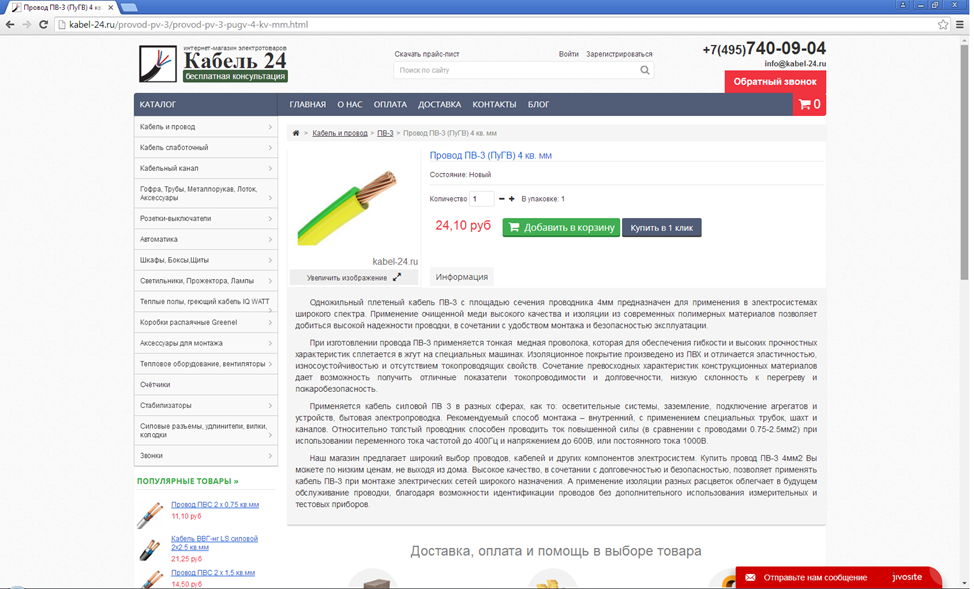 23.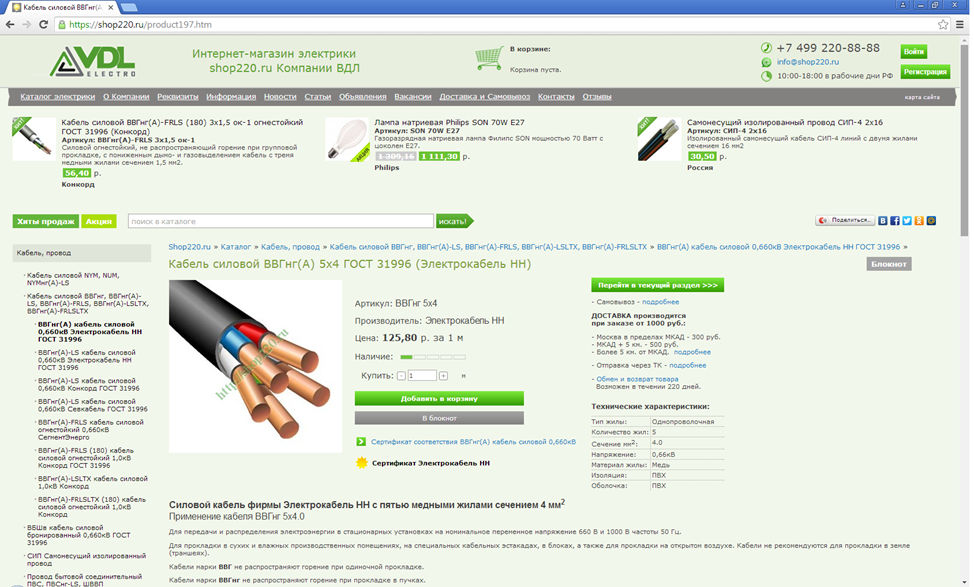 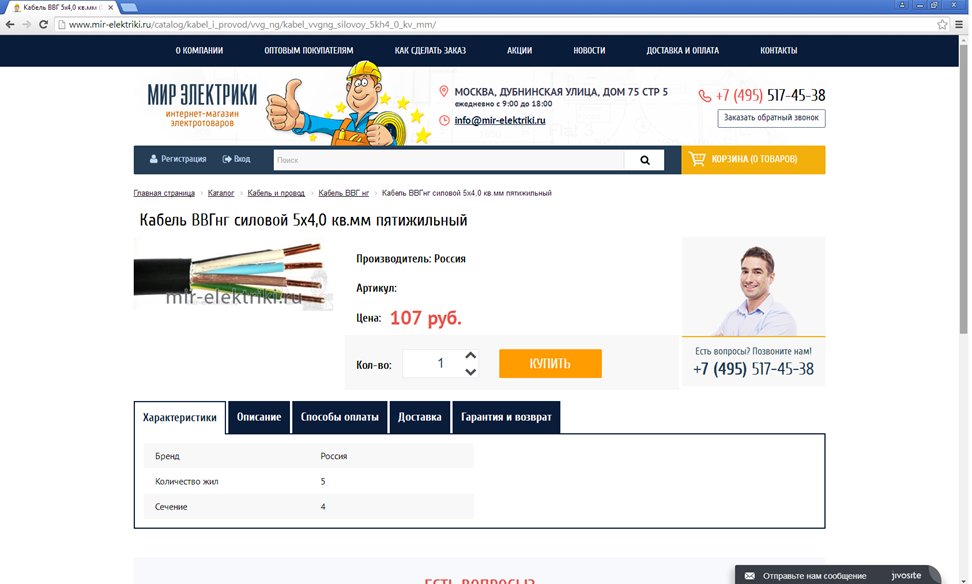 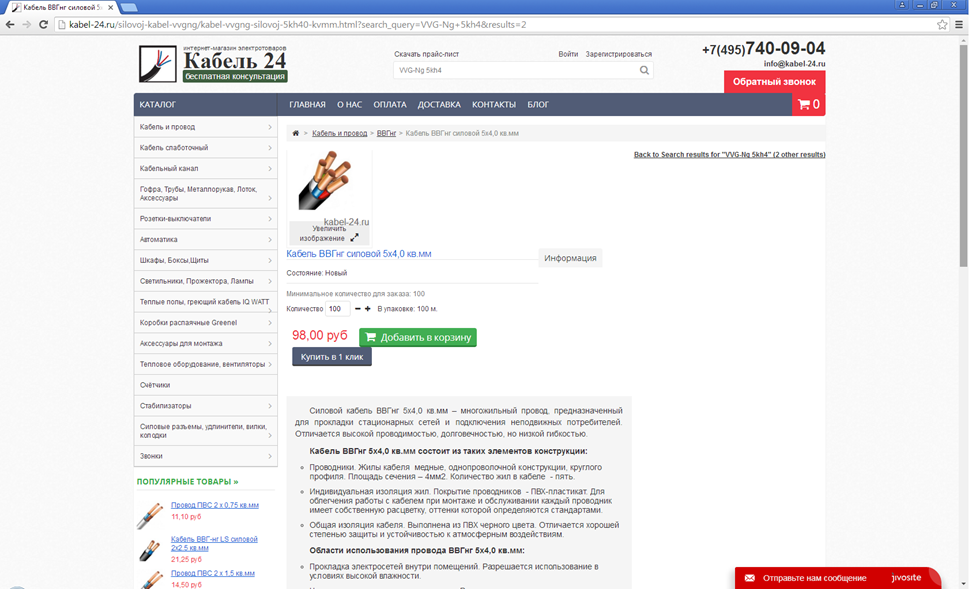 24.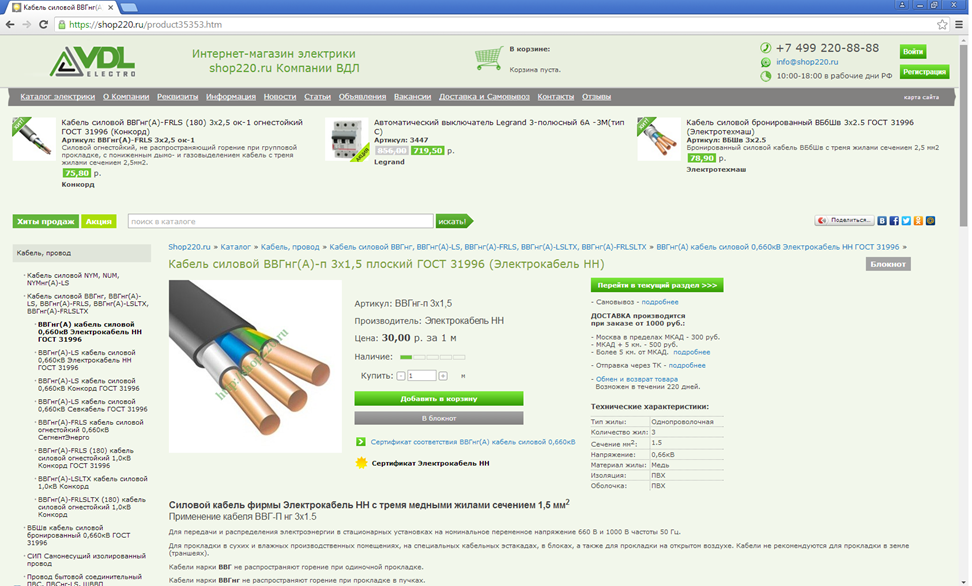 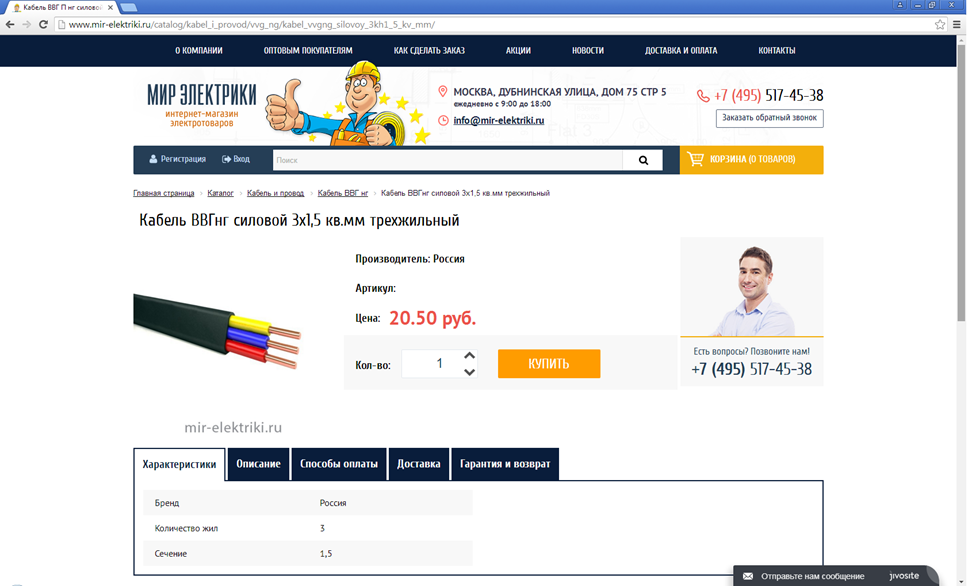 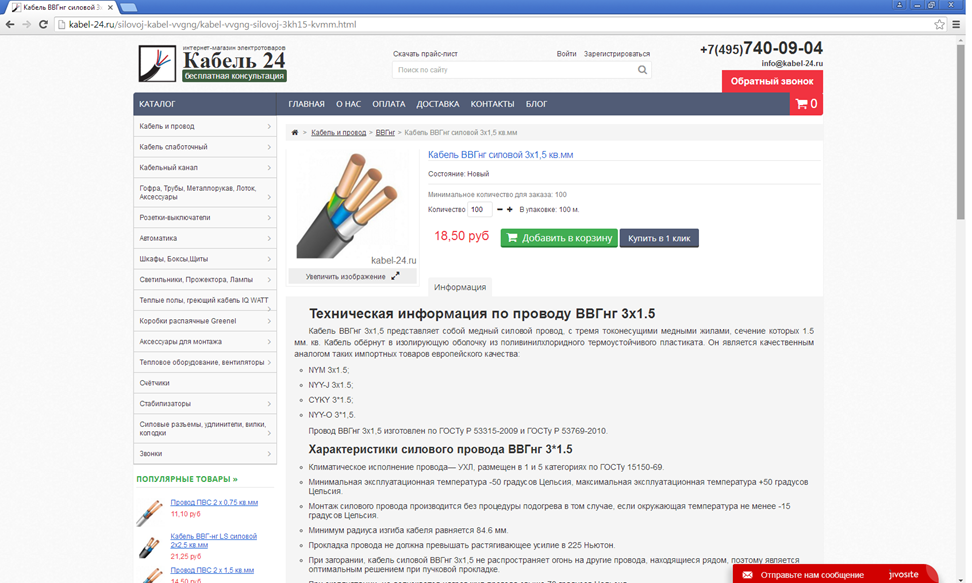 25.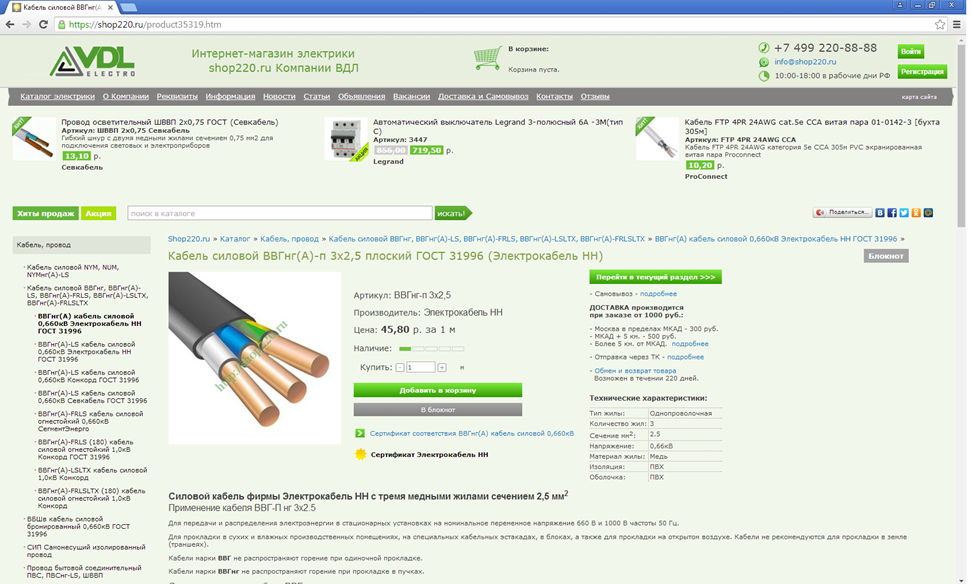 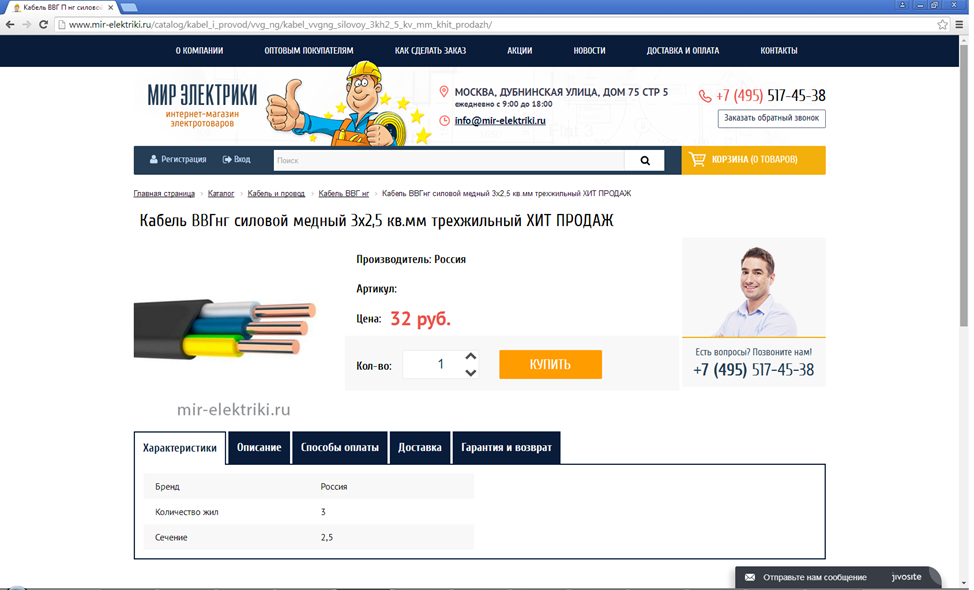 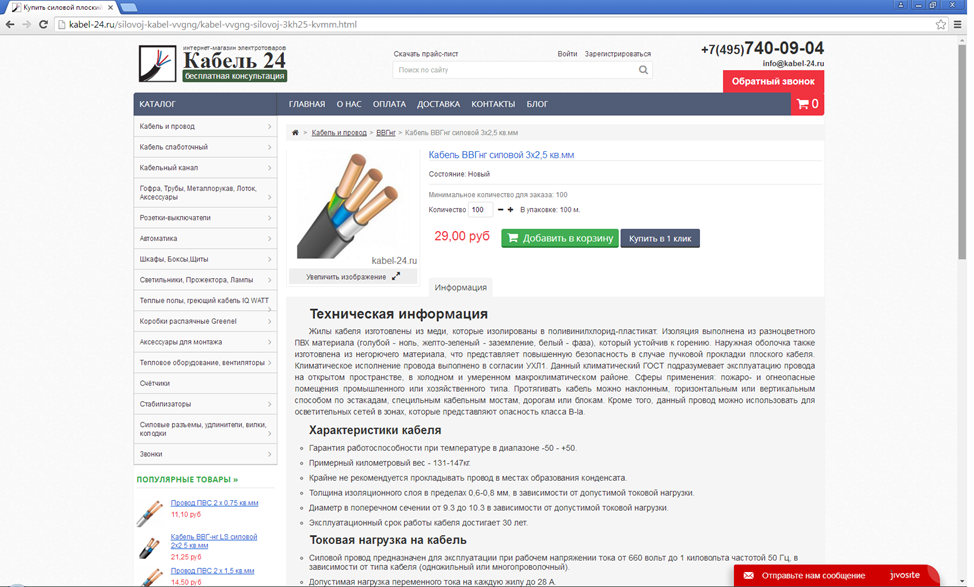 26.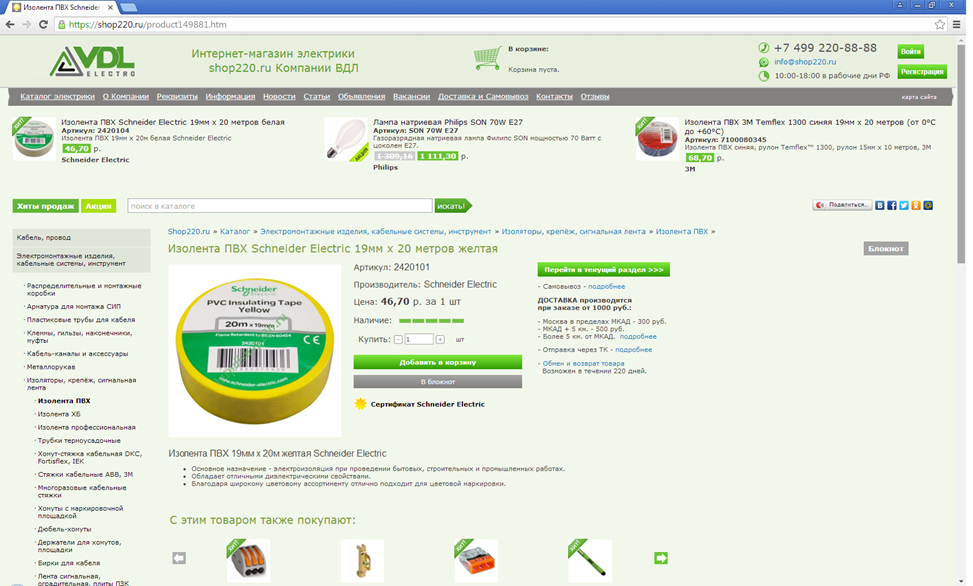 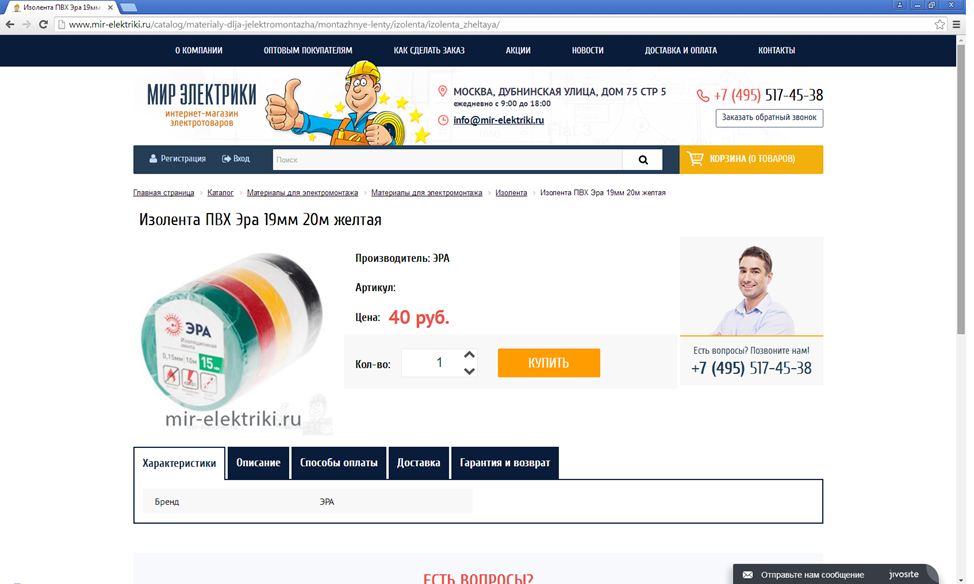 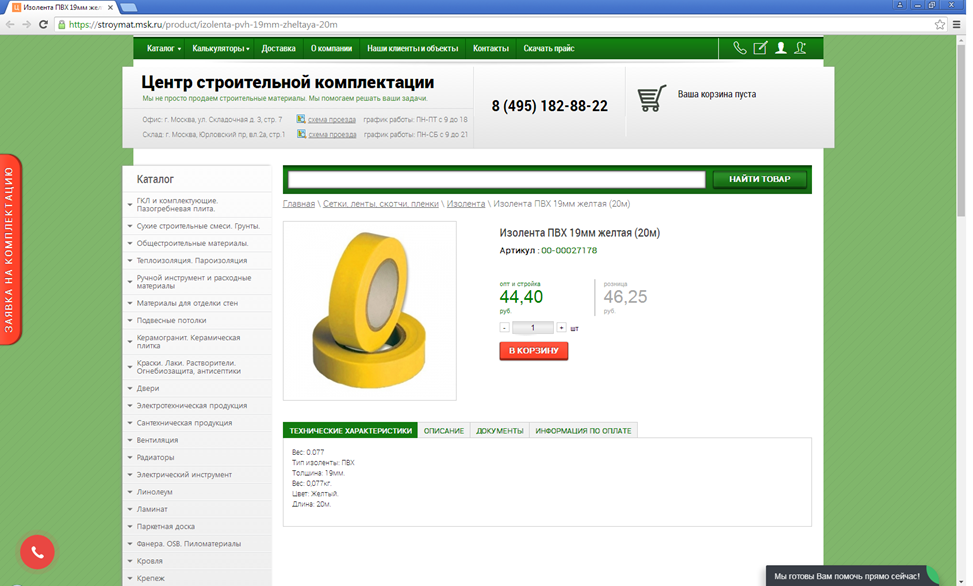 27.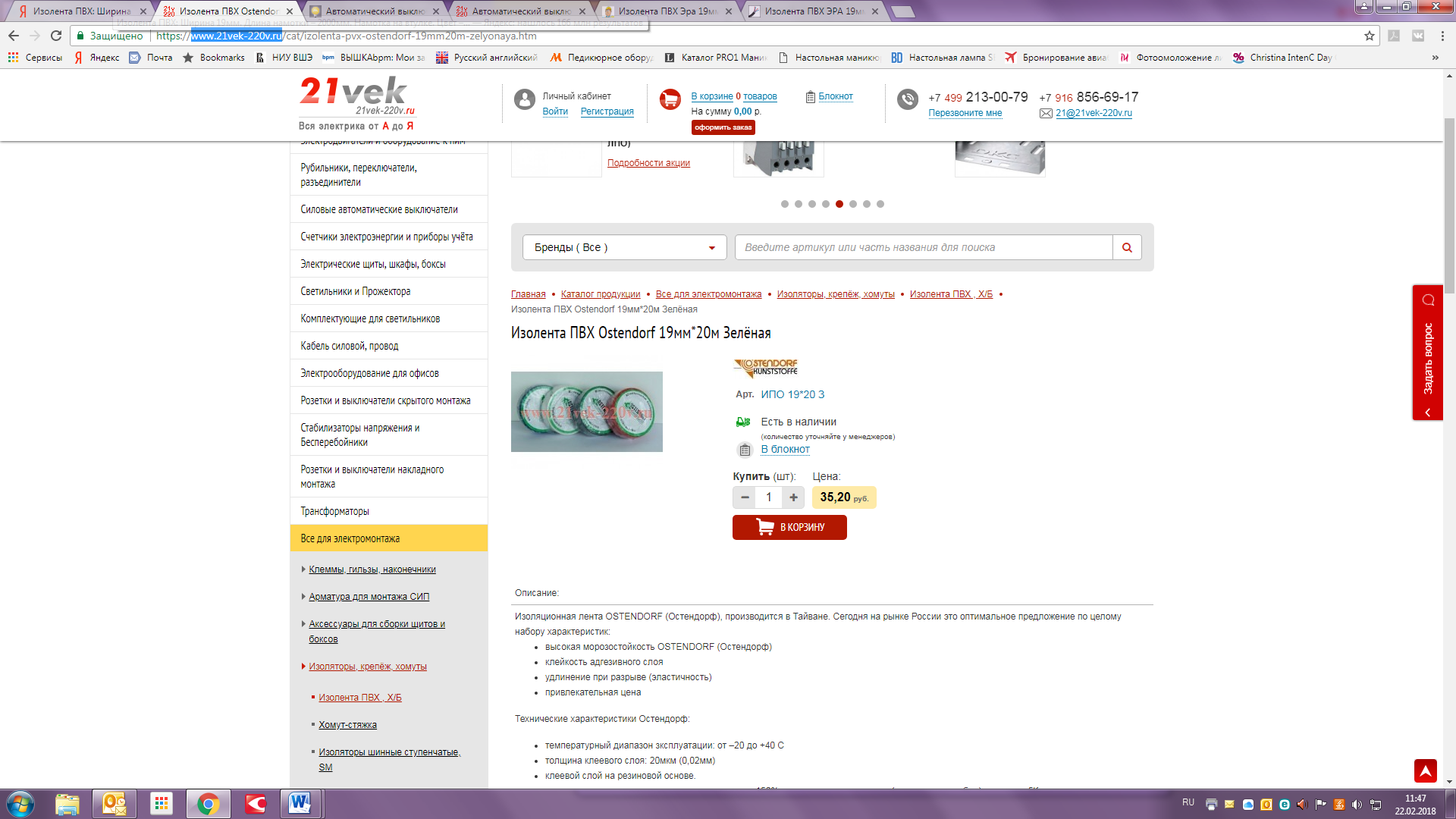 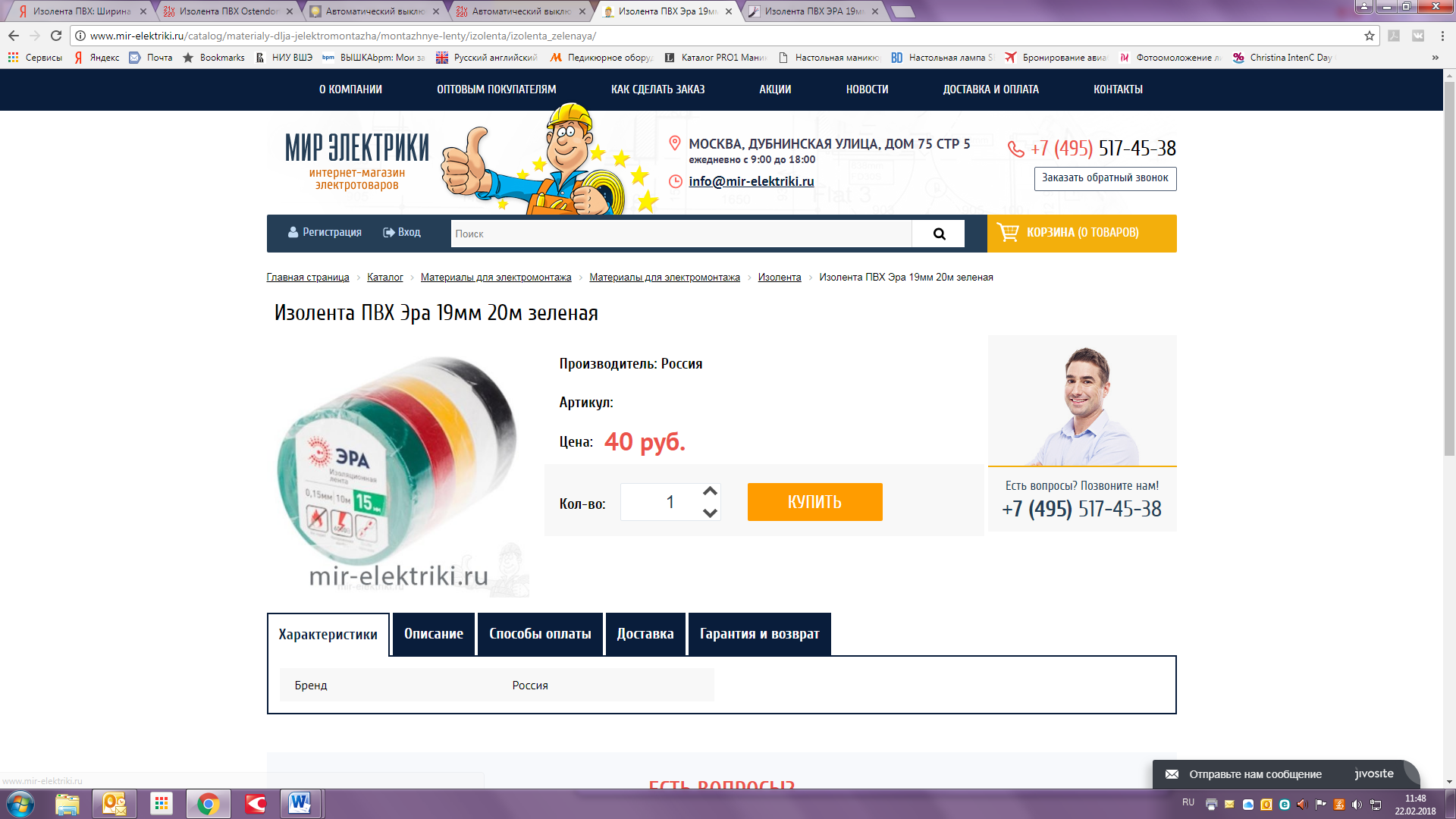 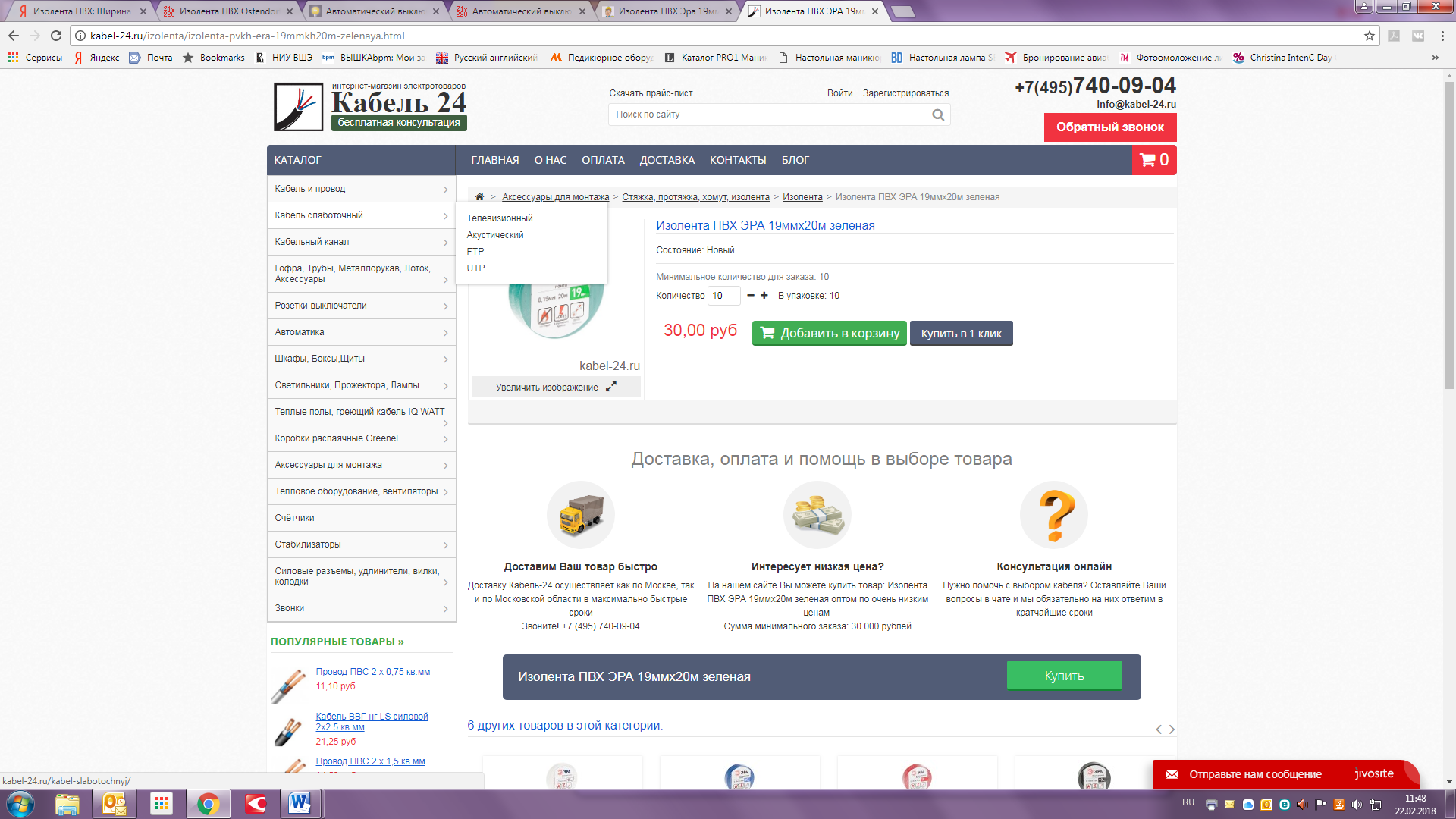 28.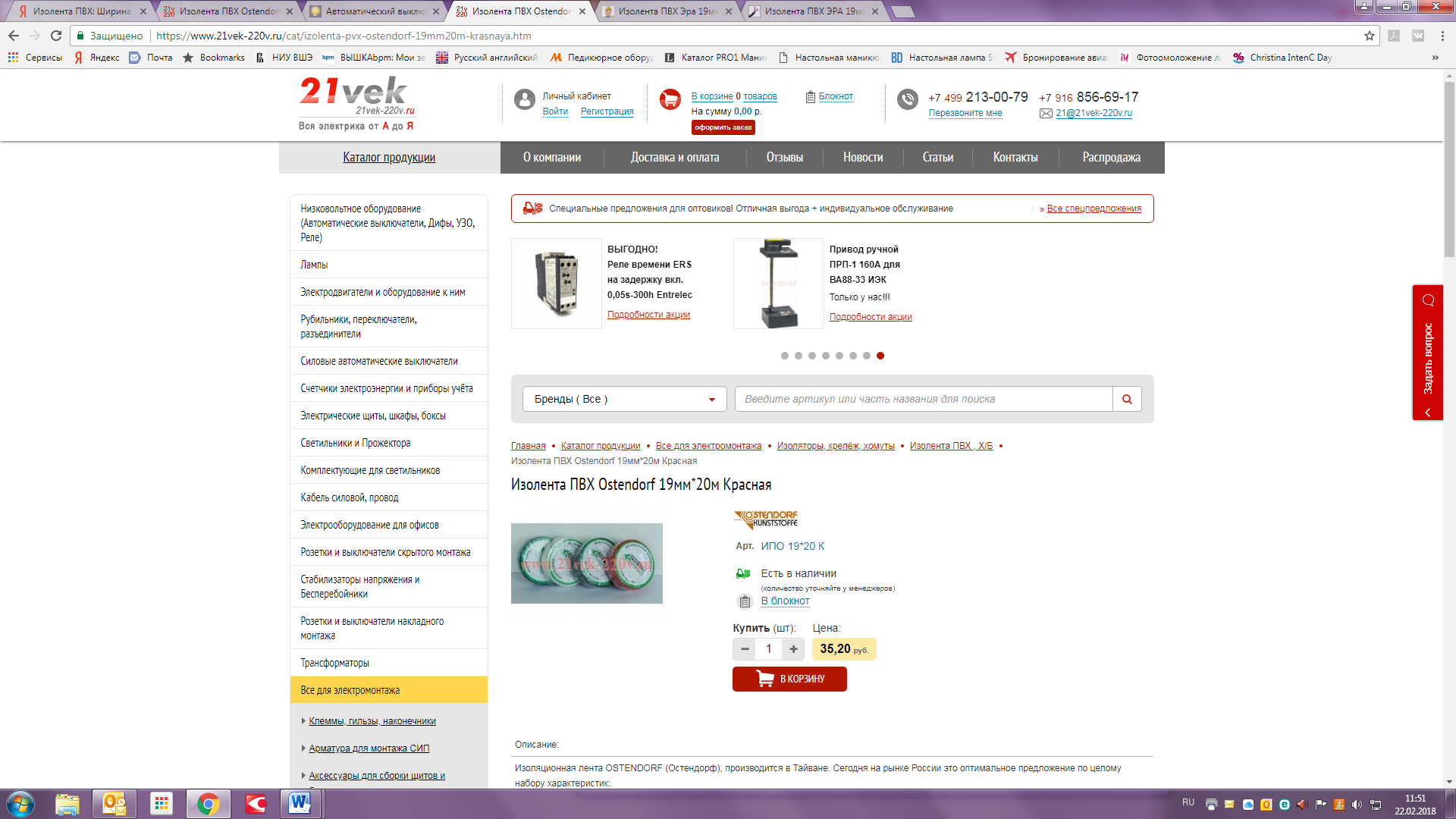 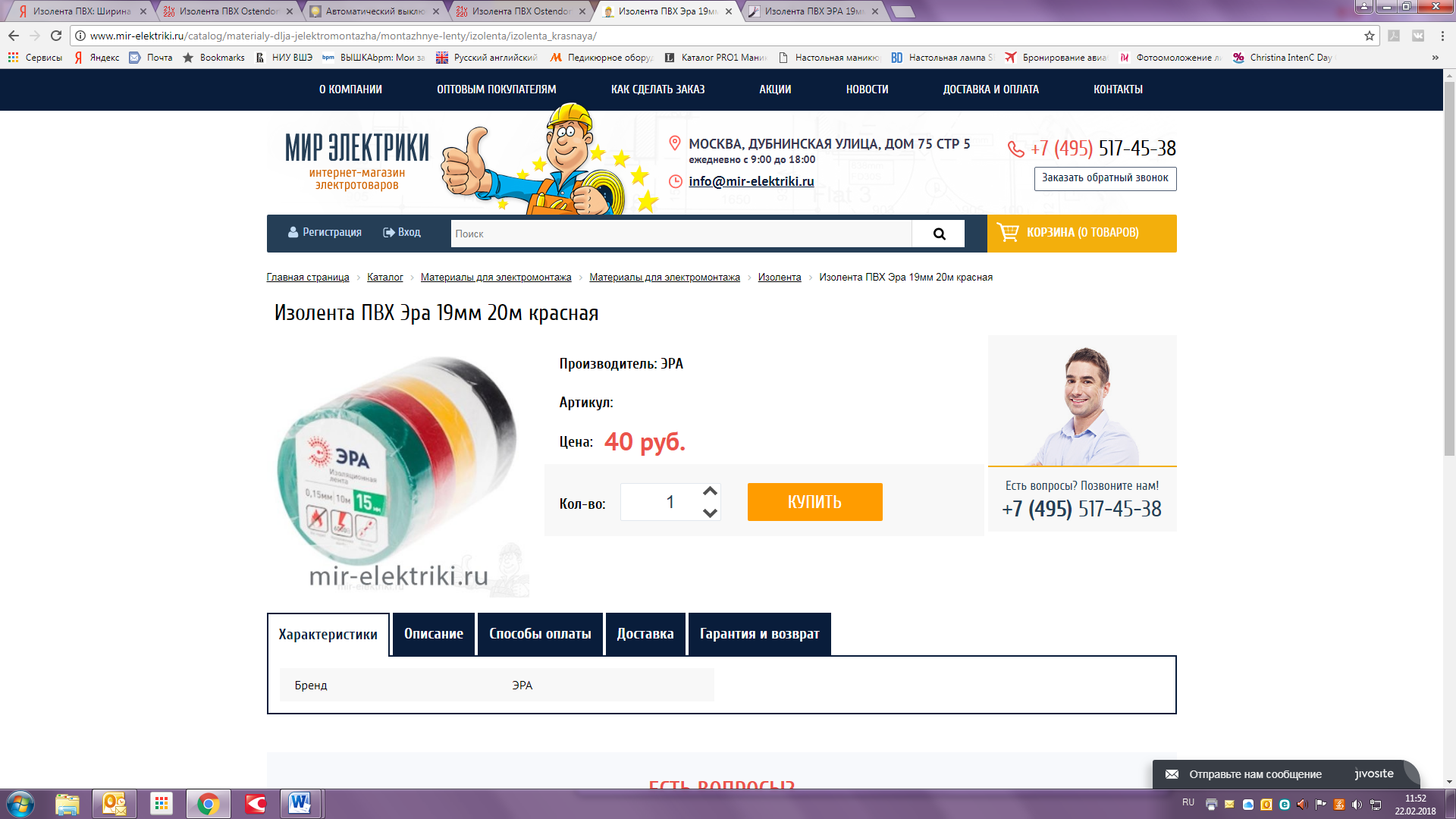 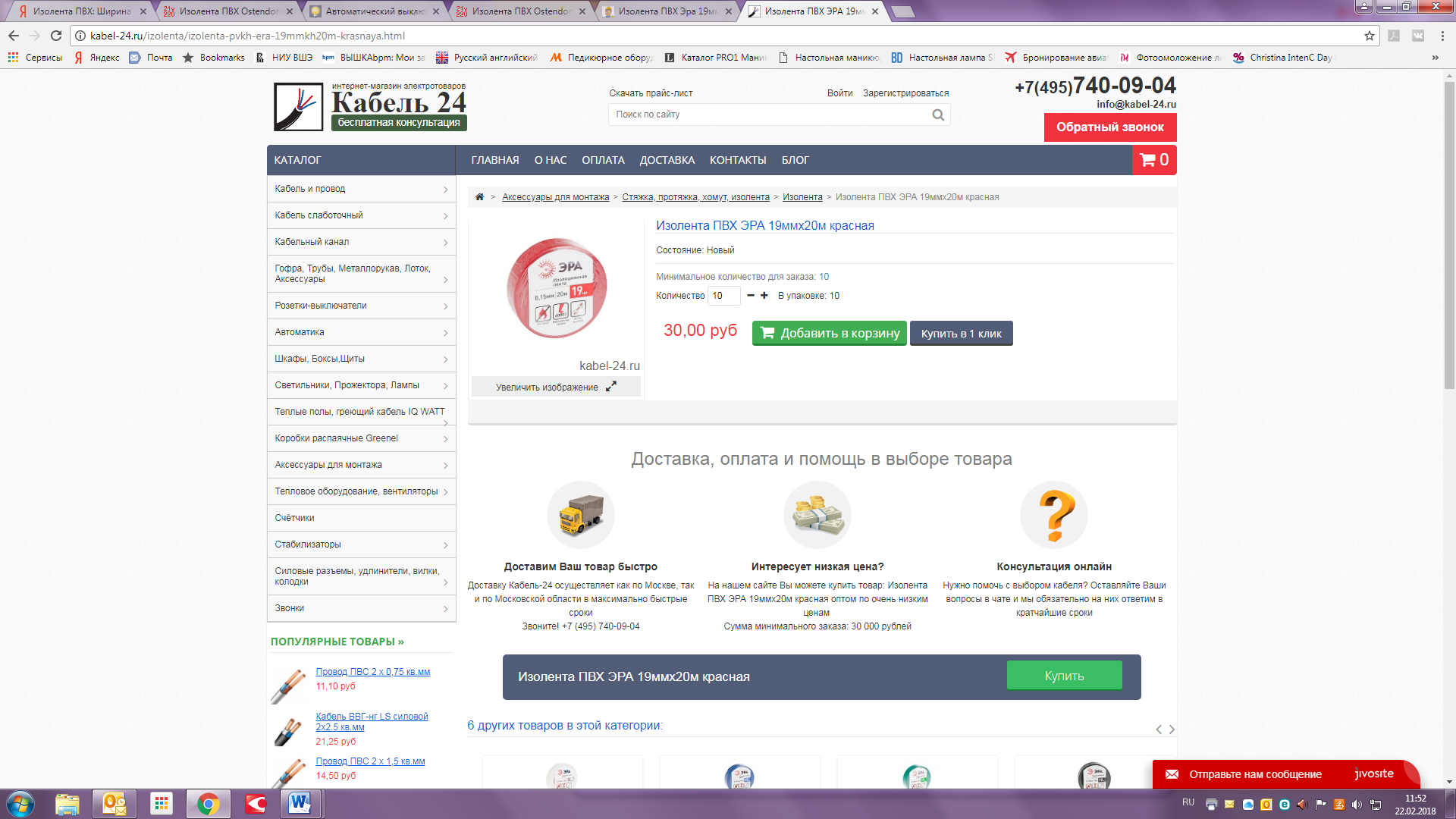 28.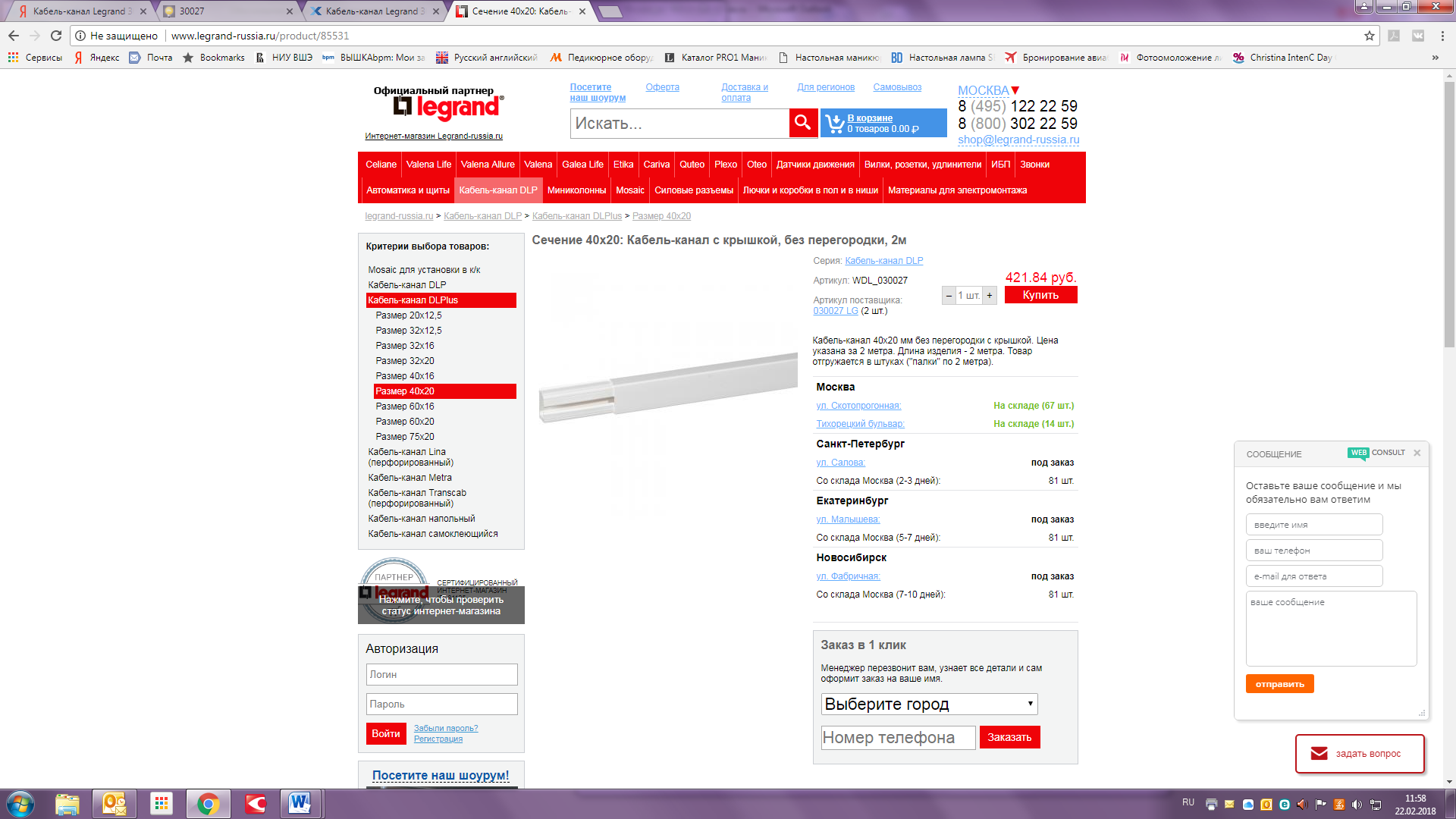 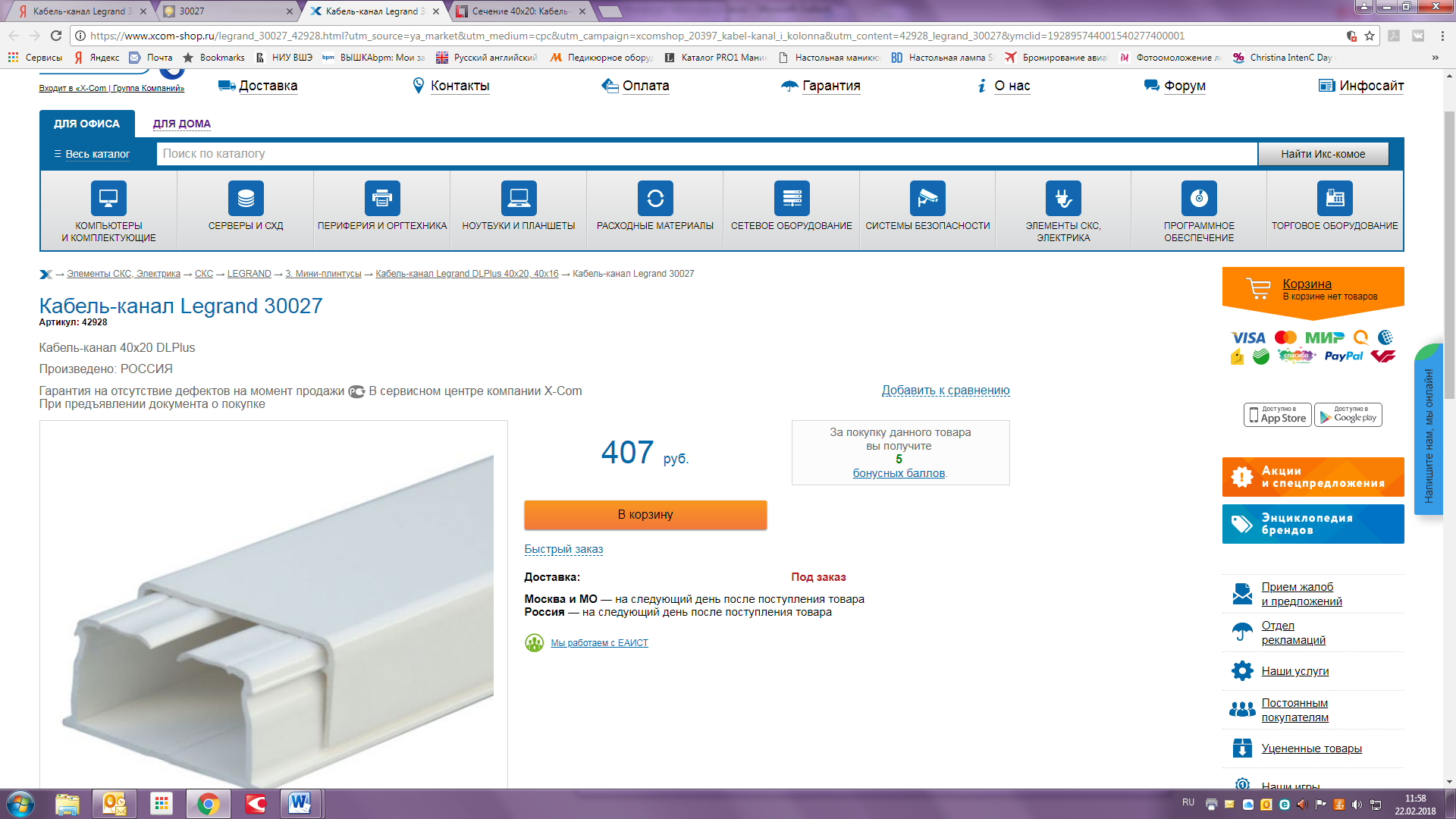 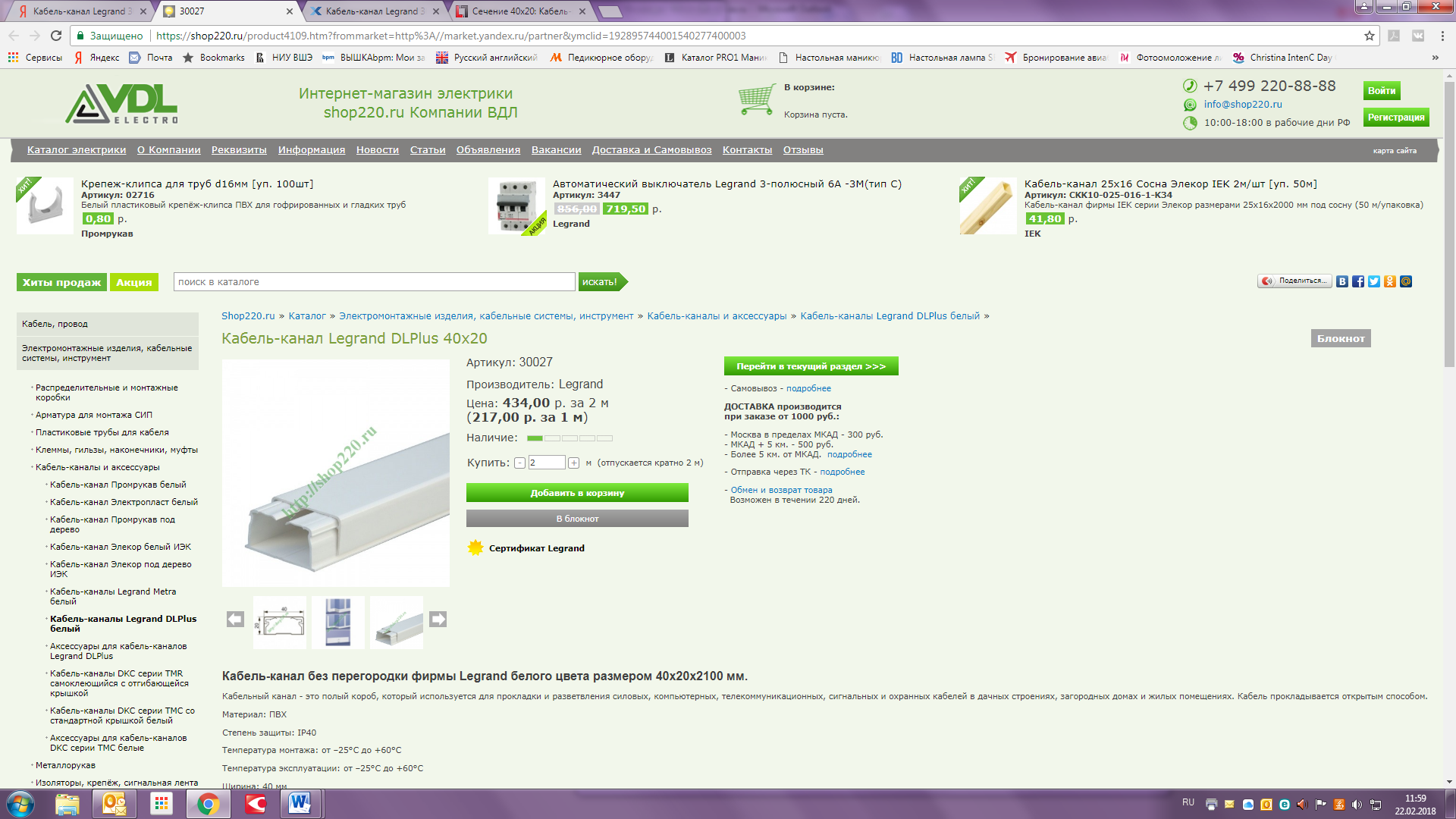 